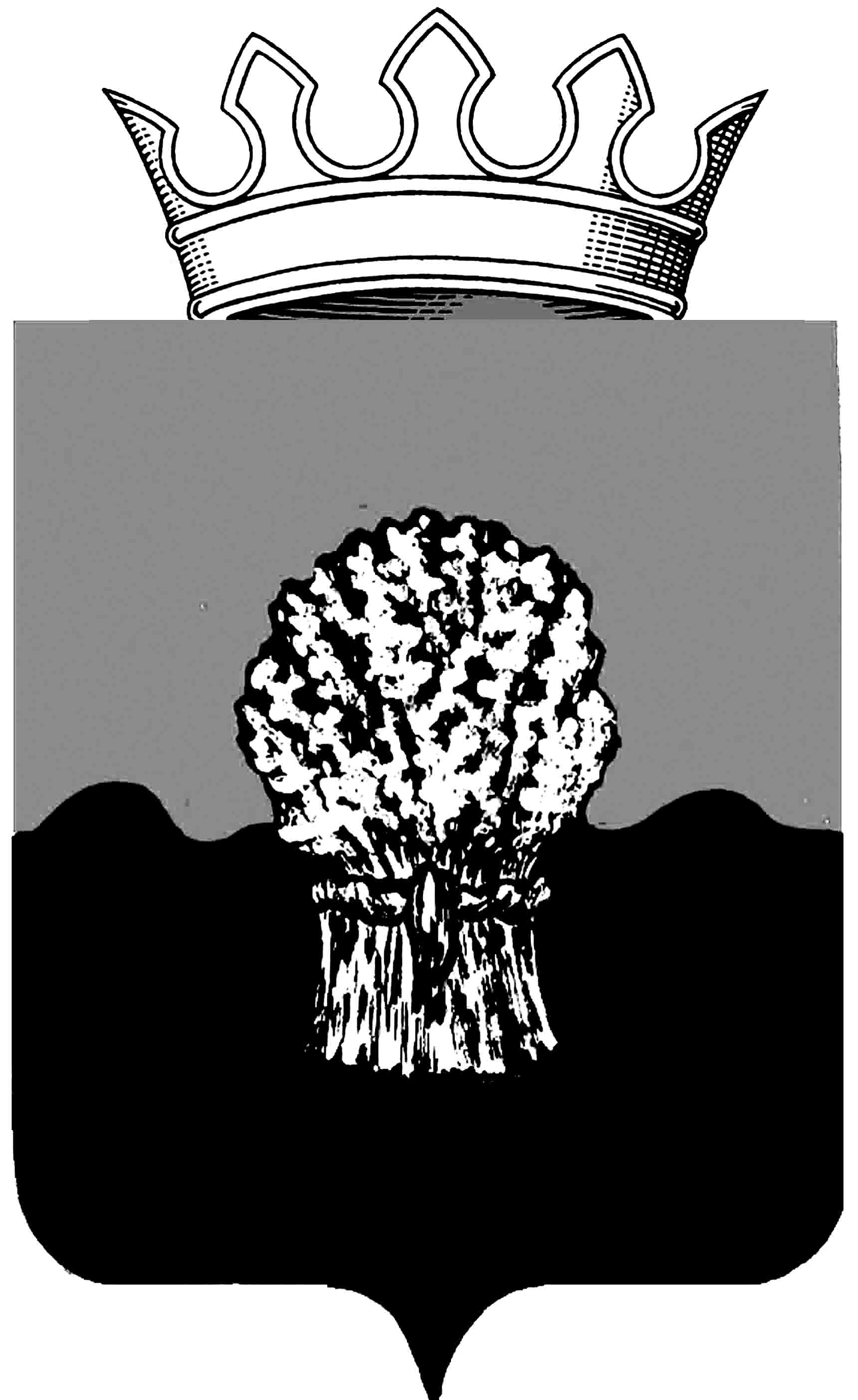 Информационный вестник муниципального района Сызранский«ОФИЦИАЛЬНОЕ ОПУБЛИКОВАНИЕ»АДМИНИСТРАЦИЯ Сызранского района Самарской областиРАСПОРЯЖЕНИЕ28.01. 2022г.							                                                                                                                                                                                               № 34-рОб утверждении Плана проведения проверок соблюдения трудового законодательства и иных нормативных правовых актов, содержащих нормы трудового права Руководствуясь Трудовым кодексом Российской Федерации, Законом Самарской области от 29.12.2012г. № 140-ГД «О ведомственном контроле за соблюдением трудового законодательства и иных нормативных правовых актов, содержащих нормы трудового права», Утвердить прилагаемый План проведения проверок соблюдения трудового законодательства и иных нормативных правовых актов, содержащих нормы трудового права, в отношении муниципальных учреждений муниципального района Сызранский на 2022 год.Официально опубликовать настоящее распоряжение в газете «Информационный вестник муниципального района Сызранский».Глава муниципального района Сызранский                                                                                                                         В.А. КузнецоваУтвержден распоряжением администрации Сызранского района от 28.01.2022г. № 34-р_План проведения проверок соблюдения трудового законодательства и иных нормативных правовых актов, содержащих нормы трудового права, в отношении муниципальных учреждений муниципального района Сызранский на 2022годАДМИНИСТРАЦИЯ Сызранского района Самарской областиПостановление«25»____01__2022 г.				                                                                                                                                                                         № 62О внесении изменений в муниципальную программу муниципального района Сызранский «Формирование современной городской среды муниципального района Сызранский Самарской области на 2018-2024 годы»В соответствии с Федеральным законом от 06.10.2003 г. № 131-ФЗ «Об общих принципах организации местного самоуправления в Российской Федерации», постановлением Правительства Российской Федерации от 10.02.2017 г. № 169  «Об утверждении Правил предоставления и распределения субсидий из федерального бюджета бюджетам субъектов Российской Федерации на поддержку государственных программ субъектов Российской Федерации и муниципальных программ формирования современной городской среды», руководствуясь Уставом муниципального района Сызранский Самарской области, принятым решением Собрания представителей Сызранского района от 03.07.2014 № 28, администрация Сызранского районаПОстановляЕТ:Утвердить прилагаемые изменения в муниципальную программу муниципального района Сызранский «Формирование современной городской среды муниципального района Сызранский Самарской области на 2018-2024 годы», утвержденную постановлением администрации Сызранского района от 27.12.2017 г. № 1571 (с учетом изменений, утвержденных постановлением администрации Сызранского района от 12.03.2018 г. № 193, от 22.05.2018 г. № 486, от 30.07.2018 №791, от 29.03.2019 № 287, от 27.12.2019 №1315, от 14.02.2020 № 109, от 07.04.2020 №304, от 29.12.2020 № 1165, № 97 от 16.02.2021, № 447 от 25.05.2021, № 700 от 06.08.2021.) 2. Официально опубликовать настоящее постановление в газете «Красное Приволжье».Глава муниципального района Сызранский                                                                                                                          В.А. Кузнецова Утверждены постановлением администрации Сызранского районаот 25.01.2022 №62Изменения в муниципальную программу муниципального района Сызранский «Формирование современной городской среды муниципального района Сызранский Самарской области на 2018-2024 годы», утвержденную постановлением администрации Сызранского района от 27.12.2017 г. № 1571(с учетом изменений, утвержденных постановлением администрации Сызранского района от 12.03.2018 г. № 193, от 22.05.2018 г. № 486, от 30.07.2018 № 791, от 29.03.2019 № 287, от 27.12.2019 №1315, от 14.02.2020 № 109, от 07.04.2020 №304, от 29.12.2020 № 1165, № 97 от 16.02.2021, № 447 от 25.05.2021, № 700 от 06.08.2021).Внести в муниципальную программу муниципального района Сызранский «Формирование современной городской среды муниципального района Сызранский Самарской области на 2018-2024 годы» (далее –Программа) следующие изменения:1.  Паспорт Программы изложить в следующей редакции:2. Раздел 6 Программы изложить в следующей редакции:Программы.Прогнозируемый общий объемфинансирования составляет 60930,21750 тыс. рублей, в том числе:- Федеральный бюджет: 46130,81077тыс. руб.:2018 год – 5065,79800 тыс.руб.2019 год – 13461,90753 тыс.руб.2020 год – 9720,31340 тыс.руб.2021 год – 8708,15447 тыс.руб.2022 год –  9174,63737 тыс.руб.2023 год - 0 тыс.руб.2024 год – 0 тыс.руб.-Областной бюджет: 10573,43408тыс. рублей:2018 год – 3888,43200 тыс.руб.2019 год – 2191,47332 тыс.руб.2020 год – 1582,37660 тыс.руб.2021 год – 1417,60653 тыс.руб.2022 год – 1493,54563 тыс.руб.2023 год - 0 тыс.руб.2024 год – 0 тыс.руб.- Местный бюджет: 1544,06718тыс. рублей:2018 год – 497,45721тыс.руб.2019 год – 332,25717 тыс.руб.2020 год – 0 тыс.руб.2021 год –  0 тыс.руб.  2022 год – 714,35280   тыс.руб.2023 год - 0 тыс.руб.2024 год – 0 тыс.руб.- Средства поселений: 2681,90547 тыс. руб.:2018 год – 497,45724 тыс.руб.2019 год – 495,15171 тыс.руб.2020 год – 594,87842 тыс.руб.2021 год – 532,93479 тыс.руб.2022 год – 561,48331 тыс.руб.2023 год - 0 тыс. руб.2024 год – 0 тыс.руб.Привлечение средств поселений предполагается в рамках программ поселений, предусматривающих аналогичные мероприятия2. Приложение 1 к Программе изложить в следующей редакции    «Приложение 1к муниципальной программе                                                                                                                                                                            муниципального района Сызранский «Формирование  современной городской среды муниципального района Сызранский Самарской области на 2018-2024 годы»Перечень мероприятий и ресурсное обеспечение ПрограммыАДМИНИСТРАЦИЯ Сызранского района Самарской областиПОСТАНОВЛЕНИЕ«25»___01____2022 г.						                                                                                                                                                                    № _63О внесении изменений в постановление администрации Сызранского района Самарской области от 15.03.2013 № 197«О мерах, направленных на реализацию отдельных государственных полномочий по поддержке сельскохозяйственног производства» В соответствии со статьей 140 Бюджетного кодекса Российской Федерации, Законом Самарской области от 3 апреля 2009 года № 41- ГД «О наделении органов местного самоуправления на территории Самарской области отдельными государственными полномочиями по поддержке сельскохозяйственного производства», в целях реализации постановления  Правительства Самарской области от 19.02.2013 № 44 «О мерах, направленных на реализацию переданных органам местного самоуправления на территории Самарской области отдельных государственных полномочий по поддержке сельскохозяйственного производства», постановления Правительства Самарской области от 01.12.2021 № 952 «О внесении изменений в отдельные постановления Правительства Самарской области», администрация Сызранского района,ПОСТАНОВЛЯЕТ:1. Внести изменение в приложение к постановлениюадминистрации Сызранского района Самарской области от 15.03.2013 № 197 «О мерах, направленных на реализацию отдельных государственных полномочий по поддержке сельскохозяйственного производства», изложив его в новой редакции согласно приложению к настоящему постановлению.2. Признать утратившим силу постановление администрации Сызранского района от 13.04.2021 № 279 «О внесении изменений в постановление администрацииСызранского района Самарской области от 15.03.2013 № 197«О мерах, направленных на реализацию отдельных государственных полномочий по поддержке сельскохозяйственного производства».3. Официально опубликовать настоящее постановление в газете «Красное Приволжье».4. Настоящее постановление вступает в силу со дня его официального опубликования.          5. Контроль исполнения настоящего постановления оставляю за собой.Глава муниципального района Сызранский                                                                                                                     В.А. Кузнецова                                                                                                                                                                                             Приложение                                                                                    к постановлению администрации                                                                                 Сызранского района    от   25.01.2022г.  №_63_Порядокпредоставления субсидий за счет средств местного бюджета сельскохозяйственным товаропроизводителям и организациям агропромышленного комплекса, осуществляющим свою деятельность на территории Самарской области, в целях возмещения затрат в связи с производством сельскохозяйственной продукции в части расходов на развитие молочного скотоводства Самарской области (далее – Порядок)1. Общие положения1. Настоящий Порядок разработан в целях реализации Закона Самарской области от 03.04.2009 № 41-ГД  «О наделении органов местного самоуправления на территории Самарской области отдельными государственными полномочиями по поддержке сельскохозяйственного производства», в соответствии с постановлением Правительства Самарской области от 19.02.2013 № 44 «О мерах, направленных на реализацию переданных органам местного самоуправления на территории Самарской области отдельных государственных полномочий по поддержке сельскохозяйственного производства» и государственной программы Самарской области «Развитие сельского хозяйства и регулирование рынков сельскохозяйственной продукции, сырья и продовольствия Самарской области» на 2014 – 2025 годы, утверждённой постановлением Правительства Самарской области от 14.11.2013 № 624. 2. Субсидии предоставляются администрацией Сызранского района Самарской области (далее - органом местного самоуправления) на безвозмездной и безвозвратной основе за счёт и в пределах субвенций, посредством проведения отбора путем запроса предложений следующим категориям – сельскохозяйственным товаропроизводителям, признанным таковыми в соответствии с частью 1 и пунктом 3 части 2 статьи 3 Федерального закона «О развитии сельского хозяйства», и организациям агропромышленного комплекса, осуществляющим производство сельскохозяйственной продукции на территории Самарской области (далее соответственно – отбор, участники отбора), в целях возмещения понесённых ими затрат (без учета налога на добавленную стоимость) на развитие молочного скотоводства Самарской области. Для участников отбора, использующих право на освобождение от исполнения обязанностей налогоплательщика, связанных с исчислением и уплатой налога на добавленную стоимость, возмещение затрат осуществляется исходя из суммы расходов на приобретение товаров (работ, услуг), включая сумму налога на добавленную стоимость. 3. Субсидии предоставляются участникам отбора, соответствующим следующим критериям:а) не являются государственными (муниципальными) учреждениями; б) на определенные участниками отбора даты, но не позднее 30 дней до даты обращения в орган местного самоуправления для предоставления субсидий: не имеют неисполненную обязанность по уплате налогов, сборов, страховых взносов (за исключением страховых взносов на обязательное социальное страхование от несчастных случаев на производстве и профессиональных заболеваний), пеней, штрафов, процентов, подлежащих уплате в соответствии с законодательством Российской Федерации о налогах и сборах;не имеют недоимку по страховым взносам на обязательное социальное страхование от несчастных случаев на производстве и профессиональных заболеваний, задолженность по пеням и штрафам в Фонд социального страхования Российской Федерации (если участник отбора зарегистрирован в Фонде социального страхования Российской Федерации);в) на дату обращения в орган местного самоуправления для предоставления субсидий:не имеют просроченную (неурегулированную) задолженность по   денежным обязательствам перед органом местного самоуправления; не имеют просроченную задолженность по возврату в бюджет Самарской области субсидий, предоставленных министерством в соответствии с нормативными правовыми актами Самарской области; не находятся в процессе ликвидации, в отношении них не введена процедура банкротства, деятельность участника отбора не приостановлена в порядке, предусмотренном законодательством Российской Федерации (если участник отбора является юридическим лицом); не прекратили деятельность в качестве индивидуального предпринимателя (если участник отбора является индивидуальным предпринимателем); не являются иностранными юридическими лицами, а также российскими юридическими лицами, в уставном (складочном) капитале которых доля участия иностранных юридических лиц, местом регистрации которых является государство или территория, включенные в утверждаемый Министерством финансов Российской Федерации перечень государств и территорий, предоставляющих льготный налоговый режим налогообложения и (или) не предусматривающих раскрытия и предоставления информации при проведении финансовых операций (офшорные зоны) в отношении  таких юридических лиц, в совокупности превышает 50 процентов; не являются получателями средств из местного бюджета в соответствии с иными муниципальными правовыми актами на цели, указанные     в пунктах 22, 23 настоящего Порядка; осуществляют деятельность по производству коровьего молока (далее – молоко);  имеют в наличии поголовье коров молочного стада (далее – молочные коровы) численностью не ниже показателя по состоянию на 1 января текущего финансового года (если участник отбора осуществлял производство молока до 1 января текущего финансового года и не увеличил поголовье молочных коров в текущем финансовом году) (в случае если участник отбора имел показатель молочной продуктивности коров за предыдущий финансовый год 8 500 килограммов молока и более в расчёте на 1 молочную корову, допускается снижение поголовья молочных коров  в текущем финансовом году не более чем на 10 процентов к показателю по состоянию на 1 января текущего финансового года и не чаще одного раза в три года);имеют в наличии поголовье молочных коров численностью не ниже показателя по состоянию на конец предыдущего отчётного квартала (далее – отчётный период), по результатам которого участнику отбора в текущем финансовом году впервые предоставлена субсидия (если участник отбора начал осуществлять производство молока после 1 января текущего финансового года и не увеличил поголовье молочных коров в текущем финансовом году);имеют в наличии поголовье молочных коров численностью не ниже показателя по состоянию на конец предыдущего отчётного периода, в котором участник отбора увеличил поголовье молочных коров (если участник отбора увеличил поголовье молочных коров в текущем финансовом году);не осуществляют деятельность на территории, на которой введены ограничительные мероприятия (карантин) в связи с инфекционными заболеваниями сельскохозяйственных животных (бруцеллёз, туберкулёз);используют приобретенное в собственность (далее - приобретение) молочное и (или) доильное оборудование в целях производства участниками отбора молока на территории Самарской области (если участник отбора обратился в орган местного самоуправления для предоставления субсидии по направлению, указанному в абзаце четвертом пункта 23 настоящего Порядка);не включены в текущем финансовом году в перечень организаций по племенному животноводству, утверждаемый министерством, для предоставления субсидий на содержание племенного маточного поголовья сельскохозяйственных животных (если участник отбора обратился в орган местного самоуправления для предоставления субсидии по направлению, указанному в абзаце третьем пункта 23 настоящего Порядка). Соответствие критериям, указанным в подпункте «а», абзацах с четвертого по «шестой подпункта «в» настоящего пункта, подтверждается информацией, полученной органом местного самоуправления из Единого федерального реестра юридически значимых сведений о фактах деятельности юридических лиц, индивидуальных предпринимателей и иных субъектов экономической деятельности с помощью сервиса Федеральной налоговой службы в информационно-телекоммуникационной сети Интернет, и сведениями, полученными с электронного сервиса "Предоставление сведений из ЕГРЮЛ (ЕГРИП) о конкретном юридическом лице (индивидуальном предпринимателе) в формате электронного документа" официального сайта Федеральной налоговой службы в информационно-телекоммуникационной сети Интернет (www.nalog.ru) в соответствии с абзацем четвертым пункта 11 настоящего Порядка.Соответствие критерию, указанному в абзаце втором подпункта «б» настоящего пункта, подтверждается документом, указанным в абзаце третьем пункта 7, абзаце третьем пункта 26 настоящего Порядка.Соответствие критерию, указанному в абзаце третьем подпункта «б» настоящего пункта, подтверждается документами, указанными в абзацах четвертом, пятом пункта 7, абзацах четвертом, пятом пункта 26 настоящего Порядка.Соответствие критериям, указанным в абзацах втором, седьмом, восьмом, с девятого по одиннадцатый подпункта «в» настоящего пункта, подтверждается в рамках деятельности органа местного самоуправления.Соответствие критериям, указанным в абзацах третьем, двенадцатом, четырнадцатом подпункта «в» настоящего пункта, подтверждается на основании информации, полученной органом местного самоуправления в рамках взаимодействия с органами государственной власти.Соответствие критерию, указанному в абзаце тринадцатом подпункта «в» настоящего пункта, подтверждается документами, указанными в абзацах с четвертого по седьмой пункта 10 настоящего Порядка. 4. Орган местного самоуправления размещает сведения о субсидии на едином портале бюджетной системы Российской Федерации в информационно-телекоммуникационной сети Интернет (далее – единый портал) (в разделе единого портала) при наличии соответствующей технической возможности.5. В целях проведения отбора орган местного самоуправления размещает на едином портале, а также на официальном сайте органа местного самоуправления объявление о проведении отбора не менее чем за 3 рабочих дня до даты начала приема заявок на участие в отборе по форме согласно приложению 1 к настоящему Порядку (далее – заявка), представляемых участниками отбора. 6. В объявлении о проведении отбора указывается следующая информация:срок проведения отбора (дата и время начала (окончания) подачи (приема) заявок участников отбора), который не может быть меньше 30 календарных дней, следующих за днем размещения объявления о проведении отбора;наименование, место нахождения, почтовый адрес, номер контактного телефона и адрес электронной почты органа местного самоуправления;результат предоставления субсидии, указанный в пункте 42 настоящего Порядка;доменное имя, и (или) сетевой адрес, и (или) указатель страниц сайта в информационно-телекоммуникационной сети Интернет, на котором обеспечивается проведение отбора;требования к участникам отбора в соответствии с пунктом 3 настоящего Порядка и перечень документов, представляемых участниками отбора для подтверждения их соответствия указанным требованиям;порядок подачи заявок на участие в отборе и требования, предъявляемые к форме и содержанию заявок, подаваемых участниками отбора;порядок отзыва заявок, порядок возврата заявок, определяющий в том числе основания для возврата заявок участникам отбора, порядок внесения изменений в заявки;правила рассмотрения и оценки заявок в соответствии с пунктами 13 – 21 настоящего Порядка;порядок предоставления участникам отбора разъяснений положений объявления о проведении отбора, даты начала и окончания срока такого предоставления;срок, в течение которого прошедшие отбор участники отбора должны подписать соглашение о предоставлении субсидии (далее - соглашение) в соответствии с пунктом 33 настоящего Порядка;условия признания прошедшего отбор участника отбора уклонившимся от заключения соглашения;дата размещения результатов отбора на едином портале, а также на официальном сайте органа местного самоуправления, которая не может быть позднее 14-го календарного дня, следующего за днем определения участника отбора, прошедшего отбор.7. В целях участия в отборе для получения субсидий участники      отбора представляют в орган местного самоуправления следующие документы:заявка;справка об исполнении налогоплательщиком (плательщиком сбора, плательщиком страховых взносов, налоговым агентом) обязанности по уплате налогов, сборов, страховых взносов, пеней, штрафов, процентов, выданная Федеральной налоговой службой или многофункциональным центром предоставления государственных и муниципальных услуг в      Самарской области (далее – МФЦ) не позднее чем за 30 дней до даты      обращения участника отбора в орган местного самоуправления для получения субсидии;справка, содержащая информацию о состоянии расчетов по страховым взносам, пеням и штрафам на обязательное социальное страхование от несчастных случаев на производстве и профессиональных заболеваний, выданная Фондом социального страхования Российской Федерации не позднее чем за 30 дней до даты обращения участника отбора в орган местного самоуправления для получения субсидии (если участник отбора зарегистрирован в Фонде социального страхования Российской Федерации);письмо, подтверждающее, что участник отбора не зарегистрирован в Фонде социального страхования Российской Федерации, подписанное участником отбора (если участник отбора не представил справку, содержащую информацию о состоянии расчетов по страховым взносам, пеням и штрафам на обязательное социальное страхование от несчастных случаев на производстве и профессиональных заболеваний);письмо, подтверждающее, что участник отбора в предыдущем и (или) текущем финансовых годах осуществлял заготовку кормов, подписанное участником отбора (если участник отбора представляет документы, указанные в абзаце четвертом пункта 8 и (или) абзаце четвертом пункта 9 настоящего Порядка, подтверждающие фактически понесенные затраты на заготовку кормов);документ с указанием платежных реквизитов участника отбора - единовременно при первом обращении в текущем финансовом году (в случае изменения платежных реквизитов участник отбора дополнительно представляет документ с указанием измененных платежных реквизитов).8. Участники отбора, являющиеся крестьянскими (фермерскими) хозяйствами, индивидуальными предпринимателями, понесшие затраты на производство молока, дополнительно к документам, указанным в пункте 7 настоящего Порядка, представляют следующие документы:справка-расчет для предоставления субсидии по форме согласно приложению 2 к настоящему Порядку;справка о производственных показателях по форме согласно приложению 3 к настоящему Порядку;документы, подтверждающие фактически понесенные затраты на производство молока, включая следующие документы: копии накладных, и (или) универсальных передаточных документов, и (или) товарных чеков, и (или) актов, подтверждающих выполнение работ (оказание услуг); копии платежных поручений, и (или) кассовых чеков, и (или) квитанций к приходным кассовым ордерам, оформленные в установленном порядке, и (или) иные документы по установленной форме, не противоречащие действующему законодательству, заверенные участником отбора.Участники отбора, осуществившие приобретение кормов, кормовых добавок, ветеринарных препаратов и (или) инструментов, ветеринарного оборудования, моющих, дезинфицирующих средств, горюче-смазочных материалов (далее - ГСМ), запасных частей к технике и (или) оборудованию, используемым в животноводческих помещениях, предназначенных для содержания молочных коров (далее - запасные части), строительных материалов для ремонта животноводческих помещений, предназначенных для содержания молочных коров (далее - строительные материалы), в целях подтверждения фактически понесенных затрат на производство в отчетном периоде молока представляют документы, указанные в абзаце четвертом настоящего пункта, подтверждающие приобретение кормов, кормовых добавок, ветеринарных препаратов и (или) инструментов, ветеринарного оборудования, моющих, дезинфицирующих средств, ГСМ, запасных частей, строительных материалов в отчетном периоде и (или) в течение периода, предшествующего отчетному периоду и не превышающего 9 месяцев.Участники отбора, осуществляющие заготовку кормов, в целях подтверждения фактически понесенных затрат на производство в отчетном периоде молока представляют документы, указанные в абзаце четвертом настоящего пункта, подтверждающие фактически понесенные затраты на заготовку кормов в отчетном периоде и (или) в течение периода, предшествующего отчетному периоду и не превышающего 12 месяцев.9. Участники отбора, понесшие затраты на содержание молочных коров, дополнительно к документам, указанным в пункте 7 настоящего Порядка, представляют следующие документы:справка-расчет для предоставления субсидий по форме согласно приложению 4 к настоящему Порядку;справка о производственных показателях по форме согласно приложению 5 к настоящему Порядку;документы, подтверждающие фактически понесенные затраты на содержание в отчетном периоде молочных коров, включающие следующие документы: копии накладных, и (или) универсальных передаточных документов, и (или) товарных чеков, и (или) актов, подтверждающих выполнение работ (оказание услуг); копии платежных поручений, и (или) кассовых чеков, и (или) квитанций к приходным кассовым ордерам, оформленные в установленном порядке, и (или) иные документы по установленной форме, не противоречащие действующему законодательству, заверенные участником отбора.Участники отбора, осуществившие приобретение кормов, кормовых добавок, ветеринарных препаратов и (или) инструментов, ветеринарного оборудования, моющих, дезинфицирующих средств, ГСМ, запасных частей, строительных материалов, в целях подтверждения фактически понесенных затрат на содержание в отчетном периоде молочных коров представляют документы, указанные в абзаце четвертом настоящего пункта, подтверждающие приобретение кормов, кормовых добавок, ветеринарных препаратов и (или) инструментов, ветеринарного оборудования, моющих, дезинфицирующих средств, ГСМ, запасных частей, строительных материалов в отчетном периоде и (или) в течение периода, предшествующего отчетному периоду и не превышающего 9 месяцев.Участники отбора, осуществившие заготовку кормов, в целях подтверждения фактически понесенных затрат на содержание в отчетном периоде молочных коров представляют документы, указанные в абзаце четвертом настоящего пункта, подтверждающие фактически понесенные затраты на заготовку кормов в отчетном периоде и (или) в течение периода, предшествующего отчетному периоду и не превышающего 12 месяцев.10. Участники отбора, понесшие затраты на приобретение молочного и (или) доильного оборудования, дополнительно к документам, указанным в пункте 7 настоящего Порядка, представляют следующие документы:справка о производственных показателях по форме согласно приложению 5 к настоящему Порядку;справка-расчет для предоставления субсидий по форме согласно приложению 6 к настоящему Порядку;копия договора на приобретение молочного и (или) доильного оборудования, заверенная участником отбора;копия товарной накладной и (или) копия универсального передаточного документа, подтверждающих приобретение молочного и (или) доильного оборудования, заверенные участником отбора;копии платежных поручений, подтверждающих оплату участником отбора, приобретенного молочного и (или) доильного оборудования, заверенные кредитной организацией и участником отбора;письмо, подтверждающее использование участником отбора, приобретенного молочного и (или) доильного оборудования в целях производства участником отбора молока на территории Самарской области, подписанное участником отбора.11.  Участники отбора вправе дополнительно к документам, указанным в пунктах 7 -10 настоящего Порядка, представлять в орган местного самоуправления следующие документы:выписка из Единого государственного реестра юридических лиц (если участник отбора является юридическим лицом), выданная не позднее чем за 30 дней до даты обращения участника отбора в орган местного самоуправления для предоставления субсидии;выписка из Единого государственного реестра индивидуальных предпринимателей (если участник отбора является индивидуальным предпринимателем), выданная не позднее чем за 30 дней до даты обращения участника отбора в орган местного самоуправления для предоставления субсидии.В случае если документы, указанные в настоящем пункте, не представлены участником отбора по собственной инициативе, орган местного самоуправления использует сведения, полученные с электронного сервиса "Предоставление сведений из ЕГРЮЛ (ЕГРИП) о конкретном юридическом лице (индивидуальном предпринимателе) в формате электронного документа" официального сайта Федеральной налоговой службы в информационно-телекоммуникационной сети Интернет (www.nalog.ru).12. В случае осуществления участником отбора деятельности на территории городского округа или городского поселения документы, указанные в пунктах 7 – 11 настоящего Порядка, представляются участником отбора в орган местного самоуправления согласно приложению 7 к настоящему Порядку.13. Орган местного самоуправления осуществляет регистрацию заявок в порядке их поступления в специальном журнале, листы которого должны быть пронумерованы, прошнурованы, скреплены печатью органа местного самоуправления (далее - журнал регистрации). С даты регистрации заявки участника отбора начинается процесс рассмотрения и оценки заявки.14.Заявки участников отбора и представленные ими документы, указанные в пунктах 7 – 11 настоящего Порядка, рассматриваются и оцениваются органом местного самоуправления на предмет их соответствия установленным в объявлении о проведении отбора требованиям в течение 15 рабочих дней со дня их регистрации, в том числе посредством взаимодействия органа местного самоуправления с органами государственной власти.15. Участник отбора вправе внести изменения в заявку и прилагаемые к ней документы в течение 5 рабочих дней с даты регистрации заявки.Изменения оформляются письмом участника отбора с приложением необходимых документов и становятся неотъемлемой частью заявки.16.Участник отбора вправе отозвать заявку без объяснения причин в течение 10 рабочих дней с даты регистрации заявки.17. Основаниями для отклонения заявок являются:несоответствие участника отбора категории, установленной абзацемпервым пункта 2 настоящего Порядка;несоответствие участника отбора критериям, установленным подпунктами «б», «в» пункта 3 настоящего Порядка;недостоверность представленной участником отбора информации, в том числе информации о месте нахождения и адресе участника отбора;подача участником отбора заявки после даты и (или) времени, определенных для подачи заявки, или до начала объявления отбора.18. Участники отбора после устранения причин, послуживших основанием для отклонения заявки, вправе вновь обратиться в орган местного самоуправления в порядке и сроки, указанные в объявлении о проведении отбора. Участник отбора может подать неограниченное количество заявок в течение срока проведения отбора.19. Прошедшими отбор признаются участники отбора, заявки которых рассмотрены органом местного самоуправления в порядке, установленном пунктом 14 настоящего Порядка, при отсутствии оснований, предусмотренных пунктом 17 настоящего Порядка.20. По результатам рассмотрения заявки орган местного самоуправления одновременно принимает следующие решения:признать участника отбора прошедшим отбор (отклонить заявку);предоставить субсидию (отказать в предоставлении субсидии).Решения органа местного самоуправления, предусмотренные абзацами вторым и третьим настоящего пункта, оформляются в виде реестров участников отбора, прошедших отбор (участников отбора, заявки которых отклонены), и получателей субсидий (участников отбора, которым отказано в предоставлении субсидий), подписываемых уполномоченным руководителем органа местного самоуправления должностным лицом.Отклоненные и отозванные заявки возвращаются органом местного самоуправления в срок не позднее 10 рабочих дней со дня принятия органом местного самоуправления решения об отклонении заявки или отзыва заявки участником отбора.21. Орган местного самоуправления в срок не позднее 14-го календарного дня со дня принятия решения по результатам рассмотрения заявок осуществляет размещение на едином портале, а также на официальном сайте органа местного самоуправления информации о результатах рассмотрения заявок, включающей следующие сведения:дату, время и место проведения рассмотрения заявок;информацию об участниках отбора, заявки которых были рассмотрены;информацию об участниках отбора, заявки которых были отклонены, с указанием причин их отклонения, в том числе положений объявления о проведении отбора, которым не соответствуют такие заявки;наименование получателей субсидии, с которыми заключается соглашение, и размер предоставляемых им субсидий.22. Субсидия предоставляется участникам отбора, прошедшим отбор и включенным в реестр получателей субсидий в соответствии с абзацем третьим пункта 20 настоящего Порядка (далее - получатели), в случае отсутствия оснований для отказа в предоставлении субсидий в целях возмещения понесенных получателями затрат (за исключением затрат, ранее возмещенных в соответствии с действующим законодательством, а также затрат, понесенных за счет предоставленных грантов) на развитие молочного скотоводства Самарской области по направлениям, указанным в пункте 23 настоящего Порядка.23.Субсидии предоставляются:получателям, являющимся крестьянскими (фермерскими) хозяйствами, индивидуальными предпринимателями, на производство в IV квартале предыдущего и I - III кварталах текущего финансовых годов молока;получателям на содержание в IV квартале предыдущего и I - III кварталах текущего финансовых годов молочных коров;получателям на приобретение в предыдущем и (или) текущем финансовых годах молочного и (или) доильного оборудования.Органы местного самоуправления самостоятельно определяют направления предоставления субсидий из указанных в настоящем пункте.24. Размер предоставляемых получателям субсидий:на производство в IV квартале предыдущего и I - III кварталах текущего финансовых годов молока исчисляется как произведение ставки расчета размера субсидии за 1 килограмм произведенного молока, утверждаемой органом местного самоуправления, и количества килограммов произведенного молока;на содержание в IV квартале предыдущего и I - III кварталах текущего финансовых годов молочных коров исчисляется как произведение ставки расчета размера субсидии на содержание 1 молочной коровы в отчетном периоде, утверждаемой органом местного самоуправления, и количества молочных коров, которые содержались у получателя в течение всего срока отчетного периода.Размер предоставляемых получателям субсидий на приобретение в предыдущем и (или) текущем финансовых годах молочного и (или) доильного оборудования не должен превышать 50% от стоимости приобретенного молочного и (или) доильного оборудования.Ставки расчетов размеров субсидий на производство молока, содержание молочных коров устанавливаются органом местного самоуправления дифференцированно в зависимости от показателя молочной продуктивности коров за предыдущий финансовый год, но не выше ставок расчетов размеров субсидий, указанных в приложении 8 к настоящему Порядку.В случае предоставления субсидий на производство молока, содержание молочных коров получателям, которые начали осуществлять деятельность по производству молока после 1 января текущего финансового года, ставки расчетов размеров субсидий на производство молока, содержание молочных коров устанавливаются на уровне, не превышающем минимальные ставки расчетов размеров субсидий, указанные в приложении 8 к настоящему Порядку.Размер субсидии, предоставляемой получателю на производство молока, содержание молочных коров, не может превышать объем фактически понесенных затрат на производство молока, содержание молочных коров.25. В случае увеличения ставки расчета размера субсидии, указанной в абзацах втором, третьем пункта 24 настоящего Порядка, утверждаемой органом местного самоуправления, ранее предоставленная субсидия подлежит перерасчету.26. В случае увеличения ставки расчета размера субсидии получатели не позднее 15 декабря текущего финансового года представляют в орган местного самоуправления следующие документы:письмо, подтверждающее, что получатель осуществляет производство молока, имеет в наличии поголовье молочных коров (с указанием их численности), не находится в процессе ликвидации, в отношении его не введена процедура банкротства, деятельность получателя не приостановлена в порядке, предусмотренном законодательством Российской Федерации (если получатель является юридическим лицом), или получатель не прекратил деятельность в качестве индивидуального предпринимателя (если получатель является индивидуальным предпринимателем), подписанное получателем;справка об исполнении налогоплательщиком (плательщиком сбора, плательщиком страховых взносов, налоговым агентом) обязанности по уплате налогов, сборов, страховых взносов, пеней, штрафов, процентов, выданная Федеральной налоговой службой или МФЦ не позднее 30 дней до даты обращения получателя в орган местного самоуправления для предоставления субсидий;справка, содержащая информацию о состоянии расчетов по страховым взносам, пеням и штрафам на обязательное социальное страхование от несчастных случаев на производстве и профессиональных заболеваний, выданная Фондом социального страхования Российской Федерации не позднее 30 дней до даты обращения получателя в орган местного самоуправления для предоставления субсидий (если получатель зарегистрирован в Фонде социального страхования Российской Федерации);письмо, подтверждающее, что получатель не зарегистрирован в Фонде социального страхования Российской Федерации, подписанное получателем (если получатель не представил справку, содержащую информацию о состоянии расчетов по страховым взносам, пеням и штрафам на обязательное социальное страхование от несчастных случаев на производстве и профессиональных заболеваний).27.  В случае увеличения ставки расчета размера субсидии на производство молока получатели, являющиеся крестьянскими (фермерскими) хозяйствами, индивидуальными предпринимателями, дополнительно к документам, указанным в пункте 26 настоящего Порядка, представляют следующие документы:справка-перерасчет по форме согласно приложению 9 к настоящему Порядку;документы, указанные в абзаце четвертом пункта 8 настоящего Порядка, заверенные получателем (в случае, если сумма причитающейся субсидии с учетом перерасчета ранее предоставленной субсидии превышает объем фактически понесенных затрат на производство молока, ранее подтвержденных получателем).28. В случае увеличения ставки расчета размера субсидии на содержание молочных коров получатели дополнительно к документам, указанным в пункте 26 настоящего Порядка, представляют следующие документы:справка-перерасчет по форме согласно приложению 10 к настоящему Порядку;документы, указанные в абзаце четвертом пункта 9 настоящего Порядка, заверенные получателем (в случае, если сумма причитающейся субсидии с учетом перерасчета ранее предоставленной субсидии превышает объем фактически понесенных затрат на содержание молочных коров, ранее подтвержденных получателем).29. Орган местного самоуправления осуществляет регистрацию справок-перерасчетов в порядке их поступления в журнале регистрации. С даты регистрации справок-перерасчетов срок рассмотрения документов, указанных в пунктах 26, 27, 28 настоящего Порядка, составляет 15 рабочих дней.По результатам рассмотрения документов, указанных в пунктах 26, 27, 28 настоящего Порядка, орган местного самоуправления принимает решение о предоставлении субсидии в порядке, предусмотренном пунктом 39 настоящего Порядка, или отказе в предоставлении субсидии по основаниям, предусмотренным подпунктами «б», «в», «г» пункта 30 настоящего Порядка.30. Основаниями для отказа в предоставлении получателю субсидии являются:а) несоответствие представленных получателем субсидии документов требованиям, указанным в объявлении о проведении отбора, или непредставление (представление не в полном объеме) указанных документов;б) установление факта недостоверности представленной получателем субсидии информации;в) отсутствие или использование органом местного самоуправления в полном объеме субвенций, распределенных законом Самарской области об областном бюджете на очередной финансовый год и плановый период;г) превышение суммы субсидии, указанной получателем в справке-расчете (перерасчете), над остатком объема лимитов бюджетных обязательств по предоставлению субсидий, доведенных в установленном порядке органу местного самоуправления (с учетом порядка регистрации заявок в журнале регистрации).31. В случае принятия решения об отказе в предоставлении субсидии, представленные получателем документы, подлежат возврату с мотивированным отказом (в письменной форме) в течение 10 рабочих дней со дня подписания реестра получателей, которым отказано в предоставлении субсидий.32. Участник отбора после устранения причин, указанных в подпунктах «а», «б»  пункта 30 настоящего Порядка, послуживших основанием для отказа в предоставлении субсидии, вправе вновь обратиться в орган местного самоуправления в порядке и сроки, указанные в объявлении о проведении отбора.33.Орган местного самоуправления в целях предоставления субсидий осуществляет:заключение соглашения (единовременно при первом обращении получателя в текущем финансовом году) в течение 5 рабочих дней со дня принятия решения о предоставлении получателю субсидии в соответствии с типовой формой, установленной финансовым органом муниципального образования, с включением в соглашение условий о согласовании новых условий соглашения или о расторжении соглашения при недостижении согласия по новым условиям в случае уменьшения органу местного самоуправления ранее доведенных лимитов бюджетных обязательств, приводящего к невозможности предоставления субсидии в размере, определенном в соглашении;заключение дополнительного соглашения к соглашению, в том числе дополнительного соглашения о расторжении соглашения (при необходимости), в соответствии с типовой формой, установленной финансовым органом муниципального образования.34. Основанием для признания получателя уклонившимся от заключения соглашения с органом местного самоуправления является подписание соглашения ненадлежащим лицом либо неподписание получателем субсидии соглашения в срок, указанный в абзаце втором пункта 33 настоящего Порядка.35. Условиями заключения дополнительного соглашения являются:уменьшение органу местного самоуправления ранее доведенных лимитов бюджетных обязательств, приводящее к невозможности предоставления субсидии в размере, определенном в соглашении;выявление необходимости изменения размера субсидии при наличии неиспользованных лимитов бюджетных обязательств на основании предложения получателя с приложением информации, содержащей финансово-экономическое обоснование данного изменения;изменение реквизитов любой из сторон;исправление технической ошибки;иные условия по согласованию сторон.Дополнительное соглашение заключается в течение 5 рабочих дней со дня получения уведомления одной из сторон.36. Расторжение соглашения осуществляется органом местного самоуправления в одностороннем порядке в случае:реорганизации или прекращения деятельности получателя субсидии;нарушения получателем порядка, целей и условий предоставления субсидии, установленных настоящим Порядком;недостижения получателем субсидии результатов предоставления субсидии.37. При недостижении согласия по новым условиям в случае уменьшения органу местного самоуправления ранее доведенных лимитов бюджетных обязательств, приводящего к невозможности предоставления субсидии в размере, определенном в соглашении, в течение 5 рабочих дней заключается дополнительное соглашение о расторжении соглашения. Соглашение может быть расторгнуто по иным условиям при достижении согласия сторон, выраженного в уведомлении одной из сторон, направленном заказным письмом либо посредством электронной почты, в те же сроки.38. Предоставление субсидии осуществляется на основании реестра получателей субсидий в течение 10 рабочих дней со дня его подписания путем перечисления суммы субсидии на счет, открытый получателю в учреждениях Центрального банка Российской Федерации или кредитных организациях и указанный в соглашении.39. Предоставление субсидии осуществляется на основании реестра получателей субсидий в течение 10 рабочих дней со дня его подписания путем перечисления суммы субсидии на счет, открытый получателю в учреждениях Центрального банка Российской Федерации или кредитных организациях и указанный в соглашении.40. После получения субсидий получатели должны соблюдать следующие условия их предоставления:исполнение соглашения, дополнительного соглашения к соглашению, в том числе дополнительного соглашения о расторжении соглашения (при необходимости);представление получателями в органы местного самоуправления муниципальных районов в Самарской области, на территории которых получатели осуществляют деятельность, в течение финансового года, в котором предоставлена субсидия, и по его итогам отчетности о финансово-экономическом состоянии получателей по форме, устанавливаемой в соответствии с действующим законодательством Министерством сельского хозяйства Российской Федерации, и в сроки, устанавливаемые министерством (в случае осуществления деятельности на территории двух и более муниципальных районов в Самарской области данная отчетность представляется получателем в орган местного самоуправления по месту нахождения получателя, указанному в соглашении (далее - место нахождения), в случае если местом нахождения получателя является городской округ или городское поселение, представляются производителем в орган местного самоуправления (администрацию Сызранского района Самарской области), в случае если место нахождения получателя за территорией Самарской области, получатель представляет заверенную получателем копию данной отчетности в министерство);использование получателем приобретенного молочного и (или) доильного оборудования в целях производства получателем молока на территории Самарской области не менее трех лет со дня получения субсидии (если получателю предоставлена субсидия на приобретение молочного и (или) доильного оборудования);достижение результатов предоставления субсидий, указанных в пункте 42 настоящего Порядка;отсутствие выявленных в ходе проверок, проводимых уполномоченными органами, недостоверных сведений в документах, представленных в соответствии с пунктами 7 - 11, 26, 27, 28, 41 настоящего Порядка, а также фактов неправомерного получения субсидии.41. После получения субсидий получатели обязаны представлять в орган местного самоуправления:не позднее 1 февраля очередного финансового года отчетность о достижении результатов предоставления субсидий по форме, определенной типовой формой соглашения, установленной финансовым органом муниципального образования;ежегодно в течение трех лет со дня предоставления получателям субсидии не позднее 1 февраля очередного финансового года письма, подтверждающие использование приобретенного молочного и (или) доильного оборудования в целях производства получателями молока на территории Самарской области, подписанные получателями (если получателю предоставлена субсидия на приобретение молочного и (или) доильного оборудования).42.  Результатом предоставления получателю субсидии является достижение им производственных показателей:численность поголовья молочных коров по состоянию на последний день текущего финансового года не ниже показателя по состоянию на 1 января текущего финансового года, за исключением случаев невозможности выполнения данного условия вследствие непреодолимой силы, то есть чрезвычайных и непредотвратимых обстоятельств природного и (или) техногенного характера (если получатель осуществлял производство молока до 1 января текущего финансового года и не увеличил поголовье молочных коров в текущем финансовом году) (в случае если получатель имел показатель молочной продуктивности коров за предыдущий финансовый год 8 500 килограммов молока и более в расчете на 1 молочную корову, допускается снижение поголовья молочных коров в текущем финансовом году не более чем на 10 процентов к показателю по состоянию на 1 января текущего финансового года и не чаще одного раза в три года);численность поголовья молочных коров по состоянию на последний день текущего финансового года не ниже показателя по состоянию на конец предыдущего отчетного периода, по результатам которого получателю в текущем финансовом году впервые предоставлена субсидия, за исключением случаев невозможности выполнения данного условия вследствие непреодолимой силы, то есть чрезвычайных и непредотвратимых обстоятельств природного и (или) техногенного характера (если получатель начал осуществлять производство молока после 1 января текущего финансового года и не увеличил поголовье молочных коров);численность поголовья молочных коров по состоянию на последний день текущего финансового года не ниже показателя по состоянию на конец предыдущего отчетного периода, в котором получатель увеличил поголовье молочных коров, за исключением случаев невозможности выполнения данного условия вследствие непреодолимой силы, то есть чрезвычайных и непредотвратимых обстоятельств природного и (или) техногенного характера (если получатель увеличил поголовье молочных коров и ему предоставлена субсидия на содержание молочных коров);производство молока в текущем финансовом году в объеме не ниже показателя предыдущего финансового года, за исключением следующих случаев: начало хозяйственной деятельности по производству молока в текущем финансовом году; невозможность выполнения данного условия вследствие непреодолимой силы, то есть чрезвычайных и непредотвратимых обстоятельств природного и (или) техногенного характера; достижение получателем показателя молочной продуктивности коров в предыдущем финансовом году 8 500 килограммов молока и более в расчете на 1 молочную корову (в случае если получатель имел показатель молочной продуктивности коров в предыдущем финансовом году от 7 000 до 8 500 килограммов молока в расчете на 1 молочную корову, допускается снижение объема производства молока в текущем финансовом году не более чем на 5 процентов по отношению к показателю предыдущего финансового года);молочная продуктивность коров в текущем финансовом году не ниже показателя предыдущего финансового года, за исключением следующих случаев: начало хозяйственной деятельности по производству молока в текущем финансовом году; невозможность выполнения данного условия вследствие непреодолимой силы, то есть чрезвычайных и непредотвратимых обстоятельств природного и (или) техногенного характера; достижение получателем показателя молочной продуктивности коров в предыдущем финансовом году 8 500 килограммов молока и более в расчете на 1 молочную корову (в случае если получатель имел показатель молочной продуктивности коров в предыдущем финансовом году от 7 000 до 8 500 килограммов молока в расчете на 1 молочную корову, допускается снижение молочной продуктивности коров в текущем финансовом году не более чем на 5 процентов по отношению к показателю предыдущего финансового года).Конечные значения результатов предоставления субсидий указываются в соглашениях.43.  В случае если получателем не достигнут результат предоставления субсидии, предусмотренный соглашением, субсидия подлежит возврату в местный бюджет в порядке, установленном пунктом 45 настоящего Порядка, в объеме, рассчитанном по формулеVвозврата = Vсубсидии x k x m / n,где Vсубсидии - размер субсидии, полученной получателем субсидии;k - коэффициент возврата субсидии;m - количество результатов предоставления субсидии, по которым индекс, отражающий уровень недостижения i-го результата, имеет положительное значение;n - общее количество результатов предоставления субсидии.Коэффициент возврата субсидии рассчитывается по формулеk = SUM Di / m,где Di - индекс, отражающий уровень недостижения i-го результата предоставления субсидии.При расчете коэффициента возврата субсидии используются только положительные значения индекса, отражающего уровень недостижения i-го результата предоставления субсидии.Индекс, отражающий уровень недостижения i-го результата предоставления субсидии, определяется по формулеDi = 1 - Ti / Si,где Ti - фактически достигнутое значение i-го результата предоставления субсидии на дату, указанную в соглашении;Si - значение i-го результата предоставления субсидии, установленное соглашением.44. Основанием для освобождения от применения мер ответственности, предусмотренных пунктом 43 настоящего Порядка, является документально подтвержденное наступление обстоятельств непреодолимой силы, то есть чрезвычайных и непредотвратимых обстоятельств природного и (или) техногенного характера, препятствующих исполнению соответствующих обязательств.45. В случае нарушения получателем условий, предусмотренных пунктом 40 настоящего Порядка, целей и порядка предоставления субсидий получатель обязан в течение 10 дней со дня получения письменного требования органа местного самоуправления о возврате субсидии или ее части возвратить в доход местного бюджета предоставленную субсидию или ее часть, полученную неправомерно.В случае если субсидия или ее часть не возвращены в установленный срок, они взыскиваются в доход местного бюджета в порядке, установленном действующим законодательством.46. Орган местного самоуправления осуществляет обязательную проверку соблюдения условий, целей и порядка предоставления субсидий их получателями.Министерство осуществляет обязательную проверку соблюдения условий, целей и порядка предоставления субсидий их получателями.Органы государственного финансового контроля при осуществлении государственного финансового контроля проводят обязательную проверку соблюдения условий, целей и порядка предоставления субсидий их получателями.ПРИЛОЖЕНИЕ 1к Порядку предоставления субсидий за счет средств местногобюджета сельскохозяйственным товаропроизводителям и организациям агропромышленного комплекса, осуществляющимсвою деятельность на территории Самарской области, в целяхвозмещения затрат в связи с производством сельскохозяйственнойпродукции в части расходов на развитие молочного скотоводства Самарской областиЗАЯВКА на участие в отборе для предоставления субсидииВ соответствии с Порядкомпредоставления субсидий за счет средств местного бюджета сельскохозяйственным товаропроизводителям и организациям агропромышленного комплекса, осуществляющим свою деятельность на территории Самарской области, в целях возмещения затрат в связи с производством сельскохозяйственной продукции в части расходов на развитие молочного скотоводства Самарской области, утвержденнымпостановлением администрации Сызранского района Самарской области от 15.03.2013 № 197 «О мерах, направленных на реализацию отдельных государственных полномочий по поддержкесельскохозяйственного производства(далее – Порядок), прошу рассмотреть представленные документы для получения в 20 ___ году субсидии в целях возмещения затрат на (указывается направление предоставления субсидии, период, за который предусматривается возмещение затрат)(далее – субсидия)посредством проведения отбора путем запроса предложений (далее – отбор).1.  Настоящей заявкой подтверждаю достоверность информации (сведений), содержащейся в представленныхдокументах или их копиях. 2. В доходе (наименование участника отбора) от реализации товаров (работ, услуг) доля дохода от реализации продукции, включенной в переченьсельскохозяйственной продукции, производство, первичную и последующую (промышленную) переработку которой осуществляют сельскохозяйственные товаропроизводители, утвержденный распоряжением Правительства Российской Федерации от 25.01.2017 № 79-р, составляет не менее чем 70 процентов за календарный 20 ____ год (если участник отбора является сельскохозяйственным товаропроизводителем (за исключением крестьянских (фермерских) хозяйств).(наименование участника отбора)осуществляет на территорииСамарской областипроизводство сельскохозяйственной продукции, ее первичную и последующую (промышленную) переработку (в том числе на арендованном имуществе), включенной в перечень сельскохозяйственной продукции, производство, первичную и последующую (промышленную) переработку которой осуществляют сельскохозяйственные товаропроизводители, утвержденный распоряжением Правительства Российской Федерации от 25.01.2017 № 79-р (если участник отбора является организацией агропромышленного комплекса (за исключением сельскохозяйственных товаропроизводителей).3.  (наименование участника отбора)на дату обращенияв орган местного самоуправления для предоставления субсидии соответствует следующим критериям:не имеет просроченную (неурегулированную) задолженность по денежным обязательствам перед органом местного самоуправления;не имеет просроченную задолженность по возврату в бюджет Самарской области субсидий, предоставленных министерством сельского хозяйства и продовольствия Самарской области (далее – министерство) в соответствии с нормативными правовыми актами Самарской области;не находится в процессе ликвидации, в отношении его не введена процедура банкротства, деятельность участника отбора не приостановлена в порядке, предусмотренном законодательством Российской Федерации (если участник отбора является юридическим лицом);не прекратил (не прекратило) деятельность в качестве индивидуального предпринимателя (если участник отбора является индивидуальным предпринимателем);не является иностранным юридическим лицом, а также российским юридическим лицом, в уставном (складочном) капитале которого доля участия иностранных юридических лиц, местом регистрации которых является государство или территория, включённые в утверждаемый Министерством финансов Российской Федерации перечень государств и территорий, предоставляющих льготный налоговый режим налогообложения и (или) не предусматривающих раскрытия и предоставления информации при проведении финансовых операций (офшорные зоны) в отношении таких юридических лиц, в совокупности превышает 50 процентов;не является получателем средств из местного бюджета в соответствии с иными муниципальными правовыми актами на цели, указанные в пунктах 22, 23 Порядка;осуществляет деятельность по производству коровьего молока; имеет в наличии поголовье молочных коров численностью ______ голов;не осуществляет деятельность на территории, на которой введены       ограничительные мероприятия (карантин) в связи с инфекционными заболеваниями сельскохозяйственных животных (бруцеллёз, туберкулёз).  4. (наименование участника отбора)освобожден (освобождено) от исполнения обязанностей налогоплательщика, связанных с исчислением и уплатой налога на добавленную стоимость, или исполняет обязанности налогоплательщика, связанныес исчислением и уплатой налога на добавленную стоимость (указывается соответствующая норма).5. (наименование участника отбора) согласен(согласно) на публикацию(размещение)в информационно-телекоммуникационной сети Интернет информацииоб участиив отборе, о подаваемой заявке,иной информации об участникеотбора,связанной с соответствующим отбором, а также согласен (согласно) на обработкуперсональных данных (для физического лица).6. (наименование участника отбора) предупрежден (предупреждено) об уголовной, административной и гражданско-правовой ответственности за представление заведомо недостоверной информации (ложных сведений) в документах, а также нарушение целей, порядка и условий предоставления субсидии.7. Даю согласие на осуществление органом местного самоуправления обязательных проверок достоверности сведений и документов, представленных в целях предоставления субсидии, на осуществление органом местного самоуправления, министерством и органами государственного финансового контроля обязательных проверок соблюдения (наименование участника отбора)условий, целей и порядка предоставления субсидии.Согласие действует со дня подписания настоящей заявки.8.Прилагаемые к настоящей заявке документы не подтверждают затраты, ранее возмещенные в соответствии с действующим законодательством.   9. В случае признания (наименование участника отбора)прошедшим     отбор прошу предоставить субсидию в размере, определенном в соответствии с Порядком.Приложение (опись прилагаемых документов):1. ________________________.2. ________________________.3.________________________ и т. д.Руководитель участника отбора            _____________                 _____________                                                           (подпись)                        (И.О.Фамилия                                                                             ДатаПРИЛОЖЕНИЕ 2к Порядку предоставления субсидий за счет средств местного бюджета сельскохозяйственным товаропроизводителям и организациям агропромышленного комплекса, осуществляющим свою деятельность на территории Самарской области, в целях возмещения затрат в связи с производством сельскохозяйственной продукции в части расходов на развитие молочного скотоводства Самарской областиСправка-расчетдля предоставления субсидий крестьянским (фермерским) хозяйствам, индивидуальным предпринимателям, осуществляющим свою деятельность на территории Самарской области, на производство молока________________________________________________________________________________________________________(полное наименование крестьянского (фермерского) хозяйства, индивидуального предпринимателя, муниципальный район)ИНН ____________________________________, за _____________________ 20 ___ г.                                        (квартал)	Глава крестьянского (фермерского) хозяйства,         индивидуальный предприниматель                                                     _________                            _____________                                 подпись 	                       И.О.Фамилия         Главный бухгалтер крестьянского (фермерского) хозяйства,индивидуального предпринимателя*                      _________                           _____________                       подпись	                       И.О.Фамилия                                                                                                                                                                 Дата  _____________________           *При отсутствии в штате должности главного бухгалтера – подпись бухгалтера или иного лица, ответственного за ведение бухгалтерского учета.  ПРИЛОЖЕНИЕ 3к Порядку предоставления субсидий за счет средств местногобюджета сельскохозяйственным товаропроизводителям и организациям агропромышленного комплекса, осуществляющимсвою деятельность на территории Самарской области, в целяхвозмещения затрат в связи с производством сельскохозяйственной продукции в части расходов на развитие молочного скотоводства Самарской областиСправка о производственных показателях  ________________________________________________________________________________________________________(полное наименование крестьянского (фермерского) хозяйства, индивидуального предпринимателя, муниципальный район)за _______________ 20 ___ г.                                  (квартал)	Глава крестьянского (фермерского) хозяйства,         индивидуальный предприниматель                                                              _________                     _____________                                                                                                                                          подпись 	                   И.О.Фамилия         Главный бухгалтер крестьянского (фермерского) хозяйства,         индивидуального предпринимателя**                                                         _________                    _____________                                                                                                                                      подпись	                   И.О.Фамилия                                                                                                                                                                                                                        Дата        ______________         *Указывается объем реализованного и (или) отгруженного на собственную переработку молока, затраты на производство которого возмещаются в текущем финансовом году в соответствии с постановлением Правительства Самарской области от 12.02.2013 № 30 «О мерах, направленных на поддержку сельскохозяйственного производства за счет средств областного бюджета, в том числе  формируемых за счет поступающих в областной бюджет средств федерального бюджета».         **При отсутствии в штате должности главного бухгалтера – подпись бухгалтера или иного лица, ответственного за ведение бухгалтерского учета.ПРИЛОЖЕНИЕ 4к Порядку предоставления субсидий за счет средств местногобюджета сельскохозяйственным товаропроизводителям и организациям агропромышленного комплекса, осуществляющимсвою деятельность на территории Самарской области, в целяхвозмещения затрат в связи с производством сельскохозяйственной продукции в части расходов на развитие молочного скотоводства Самарской областиСправка-расчетдля предоставления субсидий сельскохозяйственным товаропроизводителям и организациям агропромышленного комплекса, осуществляющим свою деятельность на территории Самарской области, на содержание молочных коров______________________________________________________________________________________________________(полное наименование сельскохозяйственного товаропроизводителя, организации агропромышленного комплекса,______________________________________________________________________________________________________муниципальный район)ИНН ____________________________________, за _____________________ 20 ___ г.                                        (квартал)	Руководитель сельскохозяйственного товаропроизводителя,         организации агропромышленного комплекса*                                                        _________                _____________                                                                                                                                                     подпись 	                      И.О.Фамилия         Главный бухгалтер сельскохозяйственного товаропроизводителя,           организации агропромышленного комплекса**                                                    _________                   _____________                                                                                                                                                   подпись	                      И.О.Фамилия                                                                                                                       Дата __________________           *Для крестьянских (фермерских) хозяйств – подпись главы крестьянского (фермерского) хозяйства, для индивидуаль-ного предпринимателя – подпись индивидуального предпринимателя.            **При отсутствии в штате должности главного бухгалтера – подпись бухгалтера или иного лица, ответственного за ведение бухгалтерского учета.  ПРИЛОЖЕНИЕ 5к Порядку предоставления субсидий за счет средств местногобюджета сельскохозяйственным товаропроизводителям и организациям агропромышленного комплекса, осуществляющимсвою деятельность на территории Самарской области, в целяхвозмещения затрат в связи с производством сельскохозяйственной продукции в части расходов на развитие молочного скотоводства Самарской областиСправка о производственных показателях ______________________________________________________________________________________________________(полное наименование сельскохозяйственного товаропроизводителя, организации агропромышленного комплекса,______________________________________________________________________________________________________муниципальный район)за _______________ 20 ___ г.                                  (квартал)	Руководитель сельскохозяйственного товаропроизводителя,           организации агропромышленного комплекса*                                               ___________                    ___________                                                                                                                                               подпись                     И.О.ФамилияГлавный бухгалтер сельскохозяйственного товаропроизводителя,             организации агропромышленного комплекса**                                          ___________                    _____________                                                                                                                                                       подпись                     И.О.Фамилия                                                                                                                                                                                                                                                                                                                                                                  Дата                                                                                                                    ____________*Для крестьянских (фермерских) хозяйств – подпись главы крестьянского (фермерского) хозяйства, для индивидуальных предпринимателей – подпись индивидуального предпринимателя. **При отсутствии в штате должности главного бухгалтера – подпись бухгалтера или иного лица, ответственного за ведение бухгалтерского учета.ПРИЛОЖЕНИЕ 6к Порядку предоставления субсидий за счет средств местногобюджета сельскохозяйственным товаропроизводителям и организациям агропромышленного комплекса, осуществляющимсвою деятельность на территории Самарской области, в целяхвозмещения затрат в связи с производством сельскохозяйственной продукции в части расходов на развитие молочного скотоводства Справка-расчетдля предоставления субсидий сельскохозяйственным товаропроизводителям и организациям агропромышленного комплекса, осуществляющим свою деятельность на территории Самарской области, на приобретение молочного и (или) доильного оборудования___________________________________________________________________________________________________(полное наименование сельскохозяйственного товаропроизводителя, организации агропромышленного комплекса,___________________________________________________________________________________________________муниципальный район)ИНН _____________________________, за _________________________ 20____ г.Руководитель сельскохозяйственного товаропроизводителя,            организации агропромышленного комплекса**                                 ____________                           ______________                                                                                                                                                                      подпись                                   И.О.ФамилияГлавный бухгалтер сельскохозяйственного товаропроизводителя,              организации агропромышленного комплекса ***                             ____________                           ______________                                                                                                                                                             подпись                                   И.О.ФамилияДата        ____________*Если сельскохозяйственный товаропроизводитель, организация агропромышленного комплекса освобождены от исполнения обязанностей налогоплательщика, связанных с исчислением и уплатой налога на добавленную стоимость, указывается стоимость (фактически выплаченная сумма) с учетом налога на добавленную стоимость.  Если сельскохозяйственный товаропроизводитель, организация агропромышленного комплекса исполняют обязанности налогоплательщика, связанные с исчислением и уплатой налога на добавленную стоимость, указывается стоимость (фактически выплаченная сумма) без учета налога на добавленную стоимость.  **Для крестьянских (фермерских) хозяйств – подпись главы крестьянского (фермерского) хозяйства, для индивидуальных предпринимателей – подпись индивидуального предпринимателя.***При отсутствии в штате должности главного бухгалтера – подпись бухгалтера или иного лица, ответственного за ведение бухгалтерского учета.ПРИЛОЖЕНИЕ 7к Порядку предоставления субсидий за счет средств местногобюджета сельскохозяйственным товаропроизводителям и организациям агропромышленного комплекса, осуществляющимсвою деятельность на территории Самарской области, в целяхвозмещения затрат в связи с производством сельскохозяйственной продукции в части расходов на развитие молочного скотоводства Самарской областиПереченьгородских округов, прилегающих к границам муниципальных районов Самарской области, и городских поселений, расположенных в границах муниципальных районов Самарской области       *Участники отбора, местом нахождения которых является городской округ или городское поселение и (или) которые осуществляют свою деятельность на территории городского округа или городского поселения, представляют отчетность о финансово-экономическом состоянии и (или) документы в органы местного самоуправления указанных муниципальных районов Самарской области.ПРИЛОЖЕНИЕ8к Порядку предоставления субсидий за счет средств местногобюджета сельскохозяйственным товаропроизводителям и организациям агропромышленного комплекса, осуществляющимсвою деятельность на территории Самарской области, в целяхвозмещения затрат в связи с производством сельскохозяйственной продукции в части расходов на развитие молочного скотоводства Самарской областиСтавки расчетов размеров субсидий на производство молока, содержание молочных коров, установленные дифференцированно в зависимости от показателя молочной продуктивности коров за предыдущий финансовый годI. Ставки расчетов размеров субсидий, предоставляемых крестьянским (фермерским) хозяйствам, индивидуальным предпринимателям, осуществляющим свою деятельность на территории Самарской области, на производство молока:II. Ставки расчетов размеров субсидий, предоставляемых сельскохозяйственным товаропроизводителям и организациям агропромышленного комплекса, осуществляющим свою деятельность на территории Самарской области, на содержание молочных коров (ежеквартальные):                                                                                                                                                    ПРИЛОЖЕНИЕ 9к Порядку предоставления субсидий за счет средств местногобюджета сельскохозяйственным товаропроизводителям и организациям агропромышленного комплекса, осуществляющимсвою деятельность на территории Самарской области, в целяхвозмещения затрат в связи с производством сельскохозяйственной продукции в части расходов на развитие молочного скотоводства Самарской областиСправка-перерасчетдля предоставления субсидий крестьянским (фермерским) хозяйствам, индивидуальным предпринимателям, осуществляющим свою деятельность на территории Самарской области, на производство молока___________________________________________________________________________________________________________________________(полное наименование крестьянского (фермерского) хозяйства, индивидуального предпринимателя, муниципальный район)ИНН ____________________________________, за ___________________________Глава крестьянского (фермерского) хозяйства,         индивидуальный предприниматель                                             _________                            _____________                                                                                                                                                        подпись 	 И.О.Фамилия         Главный бухгалтер крестьянского (фермерского) хозяйства,                  индивидуального предпринимателя*                                  _________                           _____________                                                                                                                                                     подпись	И.О.Фамилия                                                                                                                          Дата_________________  *При отсутствии в штате должности главного бухгалтера – подпись бухгалтера или иного лица, ответственного за ведение бухгалтерского учета.  ПРИЛОЖЕНИЕ 10к Порядку предоставления субсидий за счет средств местногобюджета сельскохозяйственным товаропроизводителям и организациям агропромышленного комплекса, осуществляющимсвою деятельность на территории Самарской области, в целяхвозмещения затрат в связи с производством сельскохозяйственной продукции в части расходов на развитие молочного скотоводства Самарской областиСправка-перерасчетдля предоставления субсидий сельскохозяйственным товаропроизводителям и организациям агропромышленного комплекса, осуществляющим свою деятельность на территории Самарской области, на содержание молочных коров______________________________________________________________________________________________________(полное наименование сельскохозяйственного товаропроизводителя, организации агропромышленного комплекса,______________________________________________________________________________________________________муниципальный район)ИНН ____________________________________, за ___________________________ Руководитель сельскохозяйственного товаропроизводителя,         организации агропромышленного комплекса*                                                        _________                          _____________                                                                                                                                                     подпись 	                      И.О.Фамилия         Главный бухгалтер сельскохозяйственного товаропроизводителя,             организации агропромышленного комплекса**                                                  _________                          _____________                                                                                                                                                   подпись	                      И.О.Фамилия                                                                                                                         Дата ___________________           *Для крестьянских (фермерских) хозяйств – подпись главы крестьянского (фермерского) хозяйства, для индивидуального предпринимателя – подпись индивидуального предпринимателя.            **При отсутствии в штате должности главного бухгалтера – подпись бухгалтера или иного лица, ответственного за ведение бухгалтерского учета.   АДМИНИСТРАЦИЯ Сызранского района Самарской областиПостановление«_26»_____01_ 2022 г.		                                                                                                                                                                        № _80_О подготовке проекта внесения изменений в схему территориального планированиямуниципального района Сызранский Самарской областиВ соответствии со статьями 8, 9, 18, 19, 20, 21 Градостроительного кодекса Российской Федерации, Федеральным законом от 29.12.2004 № 191 – ФЗ «О введении в действие Градостроительного кодекса Российской Федерации», пунктом 15 статьи 15 Федерального закона от 06.10.2003 №131-ФЗ «Об общих принципах организации местного самоуправления в Российской Федерации, на основании Устава, принятым решением Собрания представителей Сызранского района Самарской области от 03.07.2014 №28, руководствуясь постановлением администрации Сызранского района Самарской области от 19.03.2020 №235 «Об утверждении Положения о составе, порядке подготовки и согласования документов территориального планирования муниципального района Сызранский Самарской области, порядке подготовки изменений и внесения их в такие документы, а так же о составе, порядке планов реализации таких документов»,в целях подготовки изменений в схему территориального планирования  муниципального района Сызранский, администрация Сызранского района                                         ПОСТАНОВЛЯЕТ:Приступить к подготовке проекта изменений в Схему территориального планирования муниципального района Сызранский, утвержденную решением Собрания представителей муниципального района Сызранский Самарской области от 25.03.2010 №  8.Утвердить прилагаемые:2.1. Состав комиссии по подготовке проекта внесения изменений в Схему территориального планирования муниципального района Сызранский (приложение 1).2.2. Положение о комиссии по подготовке проекта внесения изменений в схему территориального планирования муниципального района Сызранский (приложение 2).2.3. План мероприятий по подготовке проекта внесения изменений в Схему территориального планирования муниципального района Сызранский (приложение 3).2.4. Порядок направления предложений заинтересованных лиц в комиссию по подготовке проекта внесения изменений в Схему территориальногопланирования муниципального района Сызранский (приложение 4).3. Комиссии по подготовке проекта внесения изменений в схему территориального планирования муниципального района Сызранский, утвержденной настоящим постановлением провести работы по подготовке, согласованию и утверждению проекта по внесению изменений в схему территориального планирования муниципального района Сызранский.4. Заинтересованным физическим и юридическим лицам все предложения по внесению изменений в схему территориального планирования муниципального района Сызранский направлять в комиссию по подготовке проекта внесения изменений в схему территориального планирования Сызранского района по адресу: Самарская область, г. Сызрань, ул. Советская, д.39, электронный адрес: usazhkdx@mail.ru5. Настоящее постановление вступает в силу со дня его официального опубликования.6. Опубликовать настоящее постановление в газете «Красное Приволжье» и разместить на официальном сайте муниципального района Сызранский Самарской области.7. Контроль за исполнением настоящего постановления возложить на руководителя муниципального казенного учреждения управление по строительству, архитектуре, жилищно-коммунальному и дорожному хозяйству администрации Сызранского района Самарской областиГлавамуниципального района Сызранский                                                                                                                                        В.А.КузнецоваПриложение 1к постановлениюадминистрации Сызранского                            района Самарской области  от «26» ___01_____года № 80СОСТАВкомиссии по подготовке проекта внесения изменений в Схему территориального планирования муниципального района Сызранский                                                                                                                             Приложение 2к постановлениюадминистрации Сызранского                        районаСамарской области                             от «26» ___01____года № 80ПОЛОЖЕНИЕо комиссии по подготовке проекта внесения изменений в схему территориального планирования муниципального района Сызранский1. Общие положения1.1. Комиссия по подготовке проекта внесения изменений в схему территориального планирования муниципального района Сызранский (далее — Комиссия) создается в целях подготовки изменений в схему территориального планирования муниципального района Сызранский (далее – Схема территориального планирования)1.2. Комиссия в своей деятельности руководствуется Градостроительным кодексом Российской Федерации (далее – ГК РФ), Федеральным законом от 20.03.2011 № 41-ФЗ «О внесении изменений в Градостроительный кодекс Российской Федерации и отдельные законодательные акты Российской Федерации в части вопросов территориального планирования», постановлением администрации Сызранского района Самарской области от 19.03.2020 №235 «Об утверждении Положения о составе, порядке подготовки и согласования документов территориального планирования муниципального района Сызранский Самарской области, порядке подготовки изменений  и внесения их в такие документы, а так же о составе, порядке планов реализации таких документов», нормативными правовыми актами органов местного самоуправления муниципального района, а также настоящим положением.2. Функции комиссии2.1. Организация работы по подготовке проекта внесения изменений в схему территориального планирования на основании планов и программ комплексного социально-экономического развития муниципального района, программ социально-экономического развития Самарской области, межгосударственных программ, приоритетных национальных проектов, с учетом содержащихся в схемах территориального планирования Российской Федерации и Самарской области, генеральных планах поселений положений о территориальном планировании, с учетом региональных и (или) местных нормативов градостроительного проектирования, утверждаемых в порядке, установленном ГК РФ, а также с учетом предложений заинтересованных лиц.2.2. Прием и рассмотрение предложений от заинтересованных физических и юридических лиц по подготовке проекта внесения изменений в схему территориального планирования.2.3. Прием и рассмотрение предложений от органов государственной власти Российской Федерации, органов государственной власти Самарской  области, органов местного самоуправления по подготовке проекта внесении изменений в схему территориального планирования.2.4. Представление схемы территориального планирования в администрацию Сызранскогорайона (далее — заказчик) для направления на согласование в следующие органы:— в федеральный орган исполнительной власти, уполномоченный на осуществление функций в сфере градостроительства – в случаях, указанных в части 1 статьи 21 ГК РФ;— в Правительство Самарской области — в случаях, указанных в части 2 статьи 21 ГК РФ;— заинтересованным органам местного самоуправления поселений, входящих в состав муниципального района – в случаях, предусмотренных частью 3 статьи 21 ГК РФ;— заинтересованным органам местного самоуправления муниципальных районов, имеющих общую границу с муниципальным районом Сызранский — в целях, установленных частью 4 статьи 21 ГК РФ.2.5. Опубликование изменений в схему территориального планирования (положения о территориальном планировании, предусмотренного частью 2 статьи 19 и карт, на которых отражена информация, предусмотренная частью 3 статьи 19 ГК РФ) в порядке, установленном для официального опубликования муниципальных правовых актов, и размещение в информационной системе территориального планирования не менее чем за три месяца до их утверждения.2.6. Получение от Заказчика поступивших заключений, содержащих положения о согласии со схемой территориального планирования, или несогласии со схемой территориального планирования с обоснованием принятых решений.2.7. Внесение изменений в схему территориального планирования в порядке, предусмотренном законодательством о градостроительной деятельности.2.8. Выделение из схемы территориального планирования материалов по несогласованным вопросам (в том числе путем их отображения на соответствующей карте) в целях фиксации несогласованных вопросов до момента их согласования в порядке, установленном законодательством о градостроительной деятельности.2.9. Представление по результатам работы Главе муниципального района Сызранский:— подготовленной для утверждения схемы территориального планирования с внесенными в неё изменениями;— материалов по обоснованию схемы территориального планирования в текстовой форме и в виде карт;— а также материалов в текстовой форме и в виде карт по выделенным из схемы несогласованным вопросам.2.10. Организация и проведение работ по внесению изменений в схему территориального планирования в соответствии с требования, предусмотренными частями 2,3,5,7 статьи 20 ГК РФ и настоящим порядком.3. Деятельность комиссии3.1. Заседания комиссии проводятся по мере необходимости.3.2. Заседание комиссии является правомочным при участии в нем не менее половины численного состава комиссии.3.3. Решения на заседаниях комиссии принимаются открытым голосованием большинством голосов присутствующих на заседании членов комиссии. Каждый член комиссии обладает правом одного голоса. При равенстве голосов принятым считается решение, за которое проголосовал председательствующий на заседании.3.4. В случае отсутствия члена комиссии в заседании принимает участие лицо, замещающее его по должности, с правом голоса.3.5. Заседания комиссии оформляются протоколом. Протокол составляется секретарем, подписывается председателем и секретарем комиссии и направляется всем членам комиссии для ознакомления. В протокол вносится особое мнение, высказанное на заседании любым членом комиссии.3.6. Решения комиссии, выработанные в отношении предложений, замечаний и дополнений схемы, являются основанием для последующей подготовки схемы территориального планирования.3.7. Комиссией к работе могут привлекаться иные должностные лица.4. Права и обязанности председателя комиссии4.1. Председатель комиссии обязан:— руководить, организовывать и контролировать деятельность комиссии;— распределять обязанности между членами комиссии;— вести заседания комиссии;— утверждать план мероприятий и подписывать протоколы заседаний комиссии;— обеспечивать своевременное представление материалов (документов, карт  и т.д.), а также информации об актуальности данных материалов;— обобщать внесенные замечания, предложения по подготовке схемы территориального планирования.4.2. Председатель комиссии имеет право:— вносить дополнения в план мероприятий в целях решения вопросов, возникающих в ходе деятельности комиссии;— требовать своевременного выполнения членами комиссии решений, принятых на заседаниях комиссии;— снимать с обсуждения вопросы, не касающиеся повестки дня, утвержденной планом мероприятий, а также замечания, предложения и дополнения, с которыми не ознакомлены члены комиссии;— давать поручения членам комиссии для доработки (подготовки) документов (материалов), необходимых для подготовки схемы территориального планирования;— привлекать других специалистов для разъяснения вопросов, рассматриваемых членами комиссии по подготовке схемы территориального планирования;— созывать в случае необходимости внеочередное заседание комиссии.5. Права и обязанности заместителя председателя комиссии5.1. Заместитель председателя комиссии обязан:— организовывать проведение заседаний комиссии;— контролировать своевременное поступление от членов (не позднее чем за три рабочих дня до даты заседания комиссии) замечаний, предложений к схеме территориального планирования;— вносить в схему территориального планирования замечания, предложения и дополнения в соответствии с протоколом заседания в течение двух рабочих дней после проведения очередного заседания комиссии;— представлять членам комиссии схему территориального планирования с учетом внесенных замечаний, предложений и дополнений не позднее чем за один рабочий день до очередного заседания комиссии;— контролировать правильность и своевременность подготовки секретарем комиссии протоколов заседаний комиссии с изложением особых мнений, высказанных на заседаниях членами комиссии;— исполнять обязанности председателя комиссии в случае отсутствия председателя комиссии.6. Права и обязанности секретаря комиссии6.1. Секретарь комиссии:— ведет протокол заседания комиссии;— представляет протокол для подписания председателем комиссии в течение пяти дней после проведенного заседания и направляет его каждому члену комиссии;— осуществляет сбор замечаний и предложений членов комиссии для рассмотрения на очередном заседании;— извещает всех членов комиссии о дате внеочередного заседания телефонограммой не менее чем за два дня до начала заседания;— направляет экземпляр подписанного протокола для ознакомления всем членам комиссии;— обеспечивает материалами, необходимыми для очередного заседания, не менее чем за 2 дня.7. Права и обязанности членов комиссии7.1. Члены комиссии обязаны:— принимать участие в разработке плана мероприятий комиссии;— участвовать в обсуждении и голосовании рассматриваемых вопросов на заседаниях комиссии;— своевременно выполнять все поручения председателя комиссии.7.2. Члены комиссии имеют право:— высказывать замечания, предложения и дополнения, касающиеся подготовки схемы территориального планирования в письменном или устном виде, со ссылкой на конкретные статьи нормативных правовых актов Российской Федерации, законов Самарской области, правовые акты муниципального района;— высказывать особое мнение с обязательным внесением его в протокол заседания.8. Прекращение деятельности комиссии8.1. Комиссия действует до утверждения изменений схемы территориального планирования Собранием представителеймуниципального района Сызранский Самарской области, опубликования и направления схемы уполномоченным органам государственной власти и местного самоуправления.Приложение 3к постановлению администрацииСызранского района Самарской области от «26» _____01___года № 80ПЛАНмероприятий по подготовке проекта внесения изменений в Схему территориального планирования муниципального района Сызранский Приложение 4к постановлениюадминистрации Сызран     ского районаСамарской области   от 26_» _01_____года № _80_ПОРЯДОКнаправления предложений заинтересованных лиц в комиссию по подготовке проекта внесения изменений в Схему территориальногопланирования муниципального района Сызранский (далее – схема территориального планирования)1. С момента опубликования постановления администрации Сызранского района Самарской области о подготовке проекта внесения изменений в схему территориального планирования заинтересованные лица вправе направлять в комиссию предложения в проект схемы территориального планирования.2. Предложения могут быть представлены в письменном виде или электронной форме.Предложения в письменной форме предоставляются лично, либо направляются по почте в комиссию по подготовке проекта внесения изменений в Схему территориального планирования по адресу: 446001, Самарская область, г. Сызрань, ул. Советская, д.39.Предложения в электронной форме направляются в Комиссию по подготовке проекта внесения изменений в Схему территориального планирования по электронной почте E-mail: usazhkdx@mail.ru3. Рассмотрению комиссией подлежат любые предложения заинтересованных лиц, касающиеся вопросов подготовки проекта внесений изменений в Схему территориального планирования.4. Предложения могут содержать любые материалы на бумажных или электронных носителях в объемах, необходимых и достаточных для рассмотрения предложений по существу.5. Полученные материалы возврату не подлежат, комиссия не дает письменные ответы на заявления.	АДМИНИСТРАЦИЯ Сызранского района Самарской областиПОСТАНОВЛЕНИЕ   «  31 »  января 2021 г.                                                                                                                                                                     № 93     Об утверждении стоимости услуг, предоставляемых согласно гарантированному перечню  услуг по погребению, оказываемых населению муниципального района СызранскийСамарской области с 1 февраля 2022 годаРуководствуясь Федеральным законом от 12 января 1996 г.  №8-ФЗ «О погребении и похоронном деле», Уставом муниципального района Сызранский Самарской области, принятым решением Собрания представителей Сызранского района от 03 июля 2014 г. №28, администрация Сызранского района Самарской области ПОСТАНОВЛЯЕТ:1. Утвердить стоимость услуг, предоставляемых согласно гарантированному перечню услуг по погребению, подлежащую возмещению в установленном законом порядке лицам, взявшим на себя обязанность осуществить погребение на безвозмездной основе с 1 февраля 2022 года (за исключением погребения ребенка в случае его рождения мертвым по истечении 154 дней беременности), согласно приложению 1 к настоящему постановлению.        2. Утвердить стоимость услуг, предоставляемых согласно гарантированному перечню услуг по погребению, подлежащую возмещению в установленном законом порядке лицам, взявшим на себя обязанность осуществить погребение ребенка в случае его рождения мертвым по истечении 154 дней беременности с 1 февраля 2022 года, согласно приложению 2 к настоящему постановлению.       3. Утвердить стоимость услуг, предоставляемых согласно гарантированному перечню услуг по погребению умерших, не имеющих супруга, близких родственников, иных родственников либо законного представителя или при невозможности осуществить ими погребение, а также при отсутствии иных лиц, взявших на себя обязанность осуществить погребение на безвозмездной основе, а также умерших, личность которых не установлена с 1 февраля 2022 года (за исключением погребения ребенка в случае его рождения мертвым по истечении 154 дней беременности), согласно приложению 3 к настоящему постановлению.   Утвердить       стоимость        услуг,     предоставляемых        согласно гарантированному перечню услуг по погребению ребенка в случае его рождения мертвым по истечении 154 дней беременности и не имеющего близких родственников, иных родственников либо законного представителя или при невозможности осуществить ими погребение, а также при отсутствии иных лиц, взявших на себя обязанность осуществить погребение на безвозмездной основе, с 1 февраля 2022 года, согласно приложению 4 к настоящему постановлению.5. Признать утратившим силу постановление администрации Сызранского района Самарской области от 02.02.2021 г. № 64 «Об утверждении стоимости услуг, предоставляемых согласно гарантированному перечню  услуг по погребению, оказываемых населению  муниципального района Сызранский Самарской области с 1 февраля 2021 года».6.  Официально опубликовать настоящее постановление в газете «Красное Приволжье».	7.    Контроль за исполнением настоящего постановления возложить на и.о. руководителя муниципального казенного учреждения «Финансовое управление администрации Сызранского района Самарской области» О. А. Кузьмину.Глава муниципального района Сызранский                                                                                                                          В. А. КузнецоваСтоимость услуг, предоставляемых согласно гарантированному перечню услуг по погребению, подлежащую возмещению вустановленном законом порядке лицам, взявшим на себя обязанность осуществить погребение на безвозмездной основе с 1 февраля 2022 года (за исключением погребения ребенка в случае его рождения мертвым по истечении 154 дней беременности)Стоимость услуг, предоставляемых согласно гарантированномуперечню услуг по погребению, подлежащую возмещению в установленном законом порядке лицам, взявшим на себя обязанность осуществить погребение ребенка в случае его рождения мертвым по истечении 154 дней беременности с 1 февраля 2022 годаСтоимость услуг, предоставляемых согласно гарантированному перечню услуг по погребению умерших, не имеющих супруга, близких родственников, иных родственников либо законного представителя или при невозможности осуществить ими погребение, а также при отсутствии иных лиц, взявших на себя обязанность осуществить погребение на безвозмездной основе, а также умерших, личность которых не установлена, с 1 февраля 2022 года (за исключением погребения ребенка в случае его рождения мертвым по истечении 154 дней беременности)Стоимость услуг, предоставляемых согласно гарантированному перечню услуг по погребению ребенка в случае его рождения мертвым по истечении 154 дней беременности и не имеющего близких родственников, иных родственников либо законного представителя или при невозможности осуществить ими погребение, а также при отсутствии иных лиц, взявших на себя обязанность осуществить погребение на безвозмездной основе, с 1 февраля 2022 года	     АДМИНИСТРАЦИЯСЫЗРАНСКОГО РАЙОНА САМАРСКОЙ ОБЛАСТИпоСТАНОВЛение«_31»___01__ 2022 г.				                                                                                                                                                                        № _95_   О внесении изменений в постановление администрации Сызранского района Самарской области от 22.12.2021 № 1221 «Об утверждении муниципальной программы муниципального района Сызранский «Развитие образования в муниципальном районе Сызранский  на 2022-2026 годы»»        В целях уточнения объектов и объемов финансирования мероприятий по реализации муниципальной программы муниципального района Сызранский «Развитие образования в муниципальном районе Сызранский на 2022-2026 годы», утвержденной постановлением администрации Сызранского района от 22.12.2021 №1221, руководствуясь Уставом муниципального района Сызранский Самарской области, принятым решением Собрания представителей Сызранского района от 03.07.2014 № 28, администрация Сызранского района     ПОСТАНОВЛЯЕТ:        1. Утвердить прилагаемые изменения в муниципальную программу муниципального района Сызранский «Развитие образования в муниципальном районе Сызранский на 2022-2026 годы», утвержденную постановлением администрации Сызранского района от 22.12.2021 № 1221.2. Официально опубликовать настоящее постановление в газете «Информационный вестник муниципального района Сызранский».3. Контроль исполнения настоящего постановления возложить на заместителя Главы муниципального района Сызранский – руководителя муниципального казенного учреждения «Управление социального развития администрации Сызранского района Самарской области» Новоженину Т.Ю.Глава муниципального района Сызранский                                                                                                                     В.А. Кузнецова                                                                                                                                   Утверждены   постановлением администрации                                                                                                                                                                  Сызранского района   от 31_»  _01___ 2022 г.  № 95_                                                                                                                                                                                                            Изменения в муниципальную программу муниципального района Сызранский «Развитие образования в муниципальном районе Сызранский на 2022-2026 годы», утвержденную постановлением администрации Сызранского района от 22.12.2021 № 1221(далее – Программа)1. Позицию Паспорта Программы «Задачи муниципальной программы» изложить в следующей редакции:«1. Выполнение ремонта зданий, находящихся в пользовании ГБОУ;2. Обеспечение содержания зданий, находящихся в пользовании ГБОУ;3. Достижение показателей национального проекта «Образование»4. Выполнение требований законодательных и иных правовых актов в области обеспечения противопожарной безопасности зданий, находящихся в пользовании ГБОУ;5. Выполнение санитарно-эпидемиологических требований к условиям воспитания и обучения детей и подростков в зданиях, находящихся в пользовании ГБОУ;6. Обеспечение антитеррористической безопасности зданий, находящихся в пользовании ГБОУ;7. Разработка проектной и экспертной документаций зданий, находящихся в пользовании ГБОУ.».2. Позицию Паспорта Программы «Показатели (индикаторы) муниципальной программы» изложить в следующей редакции:«1. Количество зданий, находящихся в пользовании ГБОУ, в которых проведен ремонт;2. Количество зданий, находящихся в пользовании ГБОУ, осуществляющих нормальное (бесперебойное) функционирование;3. Количество зданий, находящихся в пользовании ГБОУ, в которых проведены ремонтные работы с целью достижения показателей национального проекта «Образование»; 4. Количество зданий, находящихся в пользовании ГБОУ, в которых проведены мероприятия по противопожарной безопасности;5. Количество зданий, находящихся в пользовании ГБОУ, в которых проведены мероприятия по соблюдению санитарно-эпидемиологических требований;6. Количество зданий, находящихся в пользовании ГБОУ, в которых проведены мероприятия по обеспечению антитеррористической защищенности;7. Количество зданий, находящихся в пользовании ГБОУ, в которых проведены мероприятия по разработке проектной и экспертной документации.».3. Позицию Паспорта Программы «Планы мероприятий с указанием сроков реализации» изложить в следующей редакции:«- мероприятия, планируемые в рамках реализации муниципальной программы, указаны в приложениях 1, 2 и 3 к программе и реализуются в 2022-2026 годах.».4. Позицию Паспорта Программы «Объем финансового обеспечения муниципальной программы» изложить в следующей редакции:«Финансовое обеспечение муниципальной программы формируется за счет средств бюджета муниципального района Сызранский, в том числе за счет средств областного бюджета, поступивших и планируемых к поступлению в соответствии с законодательством Российской Федерации и Самарской области в бюджет муниципального района Сызранский и составляет  231 689 580,26 рублей, в том числе по годам:в 2022 году – 54 326 261,29 рублей, в том числе: объем средств местного бюджета (за исключением планируемых к поступлению в местный бюджет средств из других бюджетов бюджетной системы) – 52 510 450,29 рублей; объем средств местного бюджета, формируемый в соответствии с законодательством за счет средств областного бюджета – 1 815 811,0 рублей.в 2023 году – 45 080 088,51 рублей;в 2024 году – 45 673 875,27 рублей;в 2025 году – 43 267 503,27 рублей;в 2026 году – 43 341 851,92 рублей.».5. Позицию Паспорта Программы «Ожидаемые результаты реализации муниципальной программы» изложить в следующей редакции:«- подготовка зданий, находящихся в пользовании ГБОУ к новому учебному году за счет проведения ремонта;  - достижение показателей национального проекта «Образование»;                                  - снижение риска возникновения чрезвычайных ситуаций путем повышения пожарной безопасности зданий, находящихся в пользовании ГБОУ;- снижение риска совершения террористических актов в зданиях, находящихся в пользовании ГБОУ;- получение образовательными учреждениями положительных заключений от инспектирующих служб для прохождения процедуры лицензирования образовательной деятельности;- разработка проектной и экспертной документации для проведения капитального ремонта зданий, находящихся в пользовании ГБОУ.».6. Раздел 2 Программы «Приоритеты и цели политики в соответствующей сфере социально-экономического развития муниципального района Сызранский, описание целей и задач муниципальной программы, планируемые конечные результаты реализации муниципальной программы, характеризующие целевое состояние (изменение состояния) в сфере реализации муниципальной программы» изложить в следующей редакции:«2. Приоритеты и цели политики в соответствующей сфере социально-экономического развития муниципального района Сызранский, описание целей и задач муниципальной программы, планируемые конечные результаты реализации муниципальной программы, характеризующие целевое состояние (изменение состояния) в сфере реализации муниципальной программыОдним из основных приоритетов социальной политики в сфере образования являются:-  формирование развитой системы образования, предоставляющей широкий по всем видам, формам и содержанию спектр образовательных услуг;-  потенциал экономического роста и повышения благосостояния населения муниципального района Сызранский;- создание условий обеспечивающих безопасность всех участников образовательного процесса и снижение риска возникновения пожаров, инфекционных заболеваний и эпидемий, совершения террористических актов;-  выполнение лицензионных условий пребывания детей в зданиях ГБОУ.      Цели муниципальной программы:- создание оптимальных, безопасных и благоприятных условий для проведения образовательного процесса в зданиях, находящихся в пользовании государственных бюджетных общеобразовательных учреждений, расположенных на территории Сызранского района (далее – ГБОУ);- обеспечение комплексной безопасности зданий, находящихся в пользовании ГБОУ, расположенных на территории Сызранского района.Для достижения указанной цели муниципальной программы планируется решить следующие задачи:1. Выполнение ремонта зданий, находящихся в пользовании ГБОУ;2. Обеспечение содержания зданий, находящихся в пользовании ГБОУ;3. Достижение показателей национального проекта «Образование»4. Выполнение требований законодательных и иных правовых актов в области обеспечения противопожарной безопасности зданий, находящихся в пользовании ГБОУ;5. Выполнение санитарно-эпидемиологических требований к условиям воспитания и обучения детей и подростков в зданиях, находящихся в пользовании ГБОУ;6. Обеспечение антитеррористической безопасности зданий, находящихся в пользовании ГБОУ;7. Разработка проектной и экспертной документаций зданий, находящихся в пользовании ГБОУ.».Таким образом, ожидаемые результаты реализации муниципальной программы:- подготовка зданий, находящихся в пользовании ГБОУ к новому учебному году за счет проведения ремонта;  - достижение показателей национального проекта «Образование»;                                  - снижение риска возникновения чрезвычайных ситуаций путем повышения пожарной безопасности зданий, находящихся в пользовании ГБОУ;- снижение риска совершения террористических актов в зданиях, находящихся в пользовании ГБОУ;- получение образовательными учреждениями положительных заключений от инспектирующих служб для прохождения процедуры лицензирования образовательной деятельности;- разработка проектной и экспертной документации для проведения капитального ремонта зданий, находящихся в пользовании ГБОУ.Муниципальная программа реализуется в период с 2022 по 2026 годы.».7. Раздел 3 Программы «Цель и краткое описание перечня мероприятий, включенных в муниципальную программу» изложить в следующей редакции:«3. Цель и краткое описание перечня мероприятий, включенных в муниципальную программуЦели муниципальной программы:- создание оптимальных, безопасных и благоприятных условий для проведения образовательного процесса в зданиях, находящихся в пользовании государственных бюджетных общеобразовательных учреждений, расположенных на территории Сызранского района (далее – ГБОУ);- обеспечение комплексной безопасности зданий, находящихся в пользовании ГБОУ, расположенных на территории Сызранского района.Включенный в муниципальную программу перечень мероприятий представлен в Приложениях 1, 2 и 3 к муниципальной программе.». 8. В разделе 5 Программы «Перечень показателей (индикаторов), характеризующих ежегодный ход и итоги реализации муниципальной программы» таблицу изложить в следующей редакции:9. Раздел 6 Программы «Информация о ресурсном обеспечении муниципальной программы» изложить в следующей редакции:«6. Информация о ресурсном обеспечении муниципальной программыОбъем финансирования муниципальной программы формируется за счет средств бюджета муниципального района Сызранский, в том числе за счет планируемых к поступлению в районный бюджет средств областного бюджета в соответствии с правовым актом правительства Самарской области и составляет 231 689 580,26 рублей, в том числе по годам:в 2022 году – 54 326 261,29 рублей, в том числе: объем средств местного бюджета (за исключением планируемых к поступлению в местный бюджет средств из других бюджетов бюджетной системы) – 52 510 450,29 рублей; объем средств местного бюджета, формируемый в соответствии с законодательством за счет средств областного бюджета – 1 815 811,0 рублей.».в 2023 году – 45 080 088,51 рублей;в 2024 году – 45 673 875,27 рублей;в 2025 году – 43 267 503,27 рублей;в 2026 году – 43 341 851,92 рублей.Перечень мероприятий и ресурсное обеспечение муниципальной программы на 2022-2026 годы предусмотрены в приложениях 1, 2 и 3 к муниципальной программе.».       10. Приложение 1 к Программе изложить в следующей редакции:                                                                                                                                                                                                                   «Приложение 1 к муниципальной программе                                                                                                                                                                               муниципального района Сызранский «Развитие                                                                                                                                                                        образования в муниципальном районе Сызранский                                                                                                                  на 2022-2026 годы»                    Перечень мероприятий и ресурсное обеспечение Программы на 2022-2026 годы11. Приложение 2 к Программе изложить в следующей редакции:                                                                                                                                                                                                                          «Приложение 2 к муниципальной программе                                                                                                                                                                               муниципального района Сызранский «Развитие                                                                                                                                                                        образования в муниципальном районе Сызранский                                                                                                                  на 2022-2026 годы»12. Приложение 3 к Программе изложить в следующей редакции:АДМИНИСТРАЦИЯ Сызранского района Самарской областиПОСТАНОВЛЕНИЕ«_31»____01___2022 г.		                                                                                                                                                                            № 96_  О внесении изменений в Положение о порядке предоставления платных услуг муниципальным бюджетным учреждением муниципального района Сызранский Самарской области  «Многофункциональный центр предоставления государственных и муниципальных услуг», утвержденное постановлением администрации Сызранского района Самарской области  от 22.11.2017  №1422В соответствии с приказом Федеральной службы государственной регистрации, кадастра и картографии от 02.12.2021 № П/0565 «О внесении изменений в приказ Росреестра от 13.05.2020 №П/0145 «Об установлении размеров платы за предоставление сведений, содержащихся в Едином государственном реестре недвижимости, и иной информации»,администрация Сызранского района Самарской областиПОСТАНОВЛЯЕТ:1. Внести в Положение о порядке предоставления платных услуг муниципальным бюджетным учреждением муниципального района Сызранский Самарской области «Многофункциональный центр предоставления государственных и муниципальных услуг», утвержденное постановлением администрации Сызранского района Самарской области от 22.11.2017  №1422, изложив приложение 2 к нему в редакции согласно приложению к настоящему постановлению.  2. Официально опубликовать настоящее постановление в газете «Информационный вестник муниципального района Сызранский»  и разместить его на официальном сайте муниципального района Сызранский  Самарской области в информационно-телекоммуникационной сети Интернет. 3. Настоящее постановление вступает в силу со дня его официального опубликования.Глава муниципального района Сызранский                                                                                                                      В.А. Кузнецова                                                                                                                                        Приложениек постановлению администрации Сызранского района Самарской области от «_31»____01__2022г.                     №   96_                               «Приложение 2 к Положению о порядке предоставления платных услуг муниципальным бюджетным учреждением муниципального района Сызранский Самарской области «Многофункциональный центр предоставления государственных и муниципальных услуг» Размеры части платы за обеспечение МБУ м.р.Сызранский «МФЦ» предоставления сведений, содержащихся в Едином государственном реестре недвижимости, и иной информацииАДМИНИСТРАЦИЯ Сызранского района Самарской областиПостановление«31_»____01___ 2022 г.		                                                                                                                                                                            № 98_Об утверждении Порядка проведения осмотра здания, сооруженияили объекта незавершенного строительства при проведениимероприятий по выявлению правообладателей ранееучтенных объектов недвижимости на территории сельских поселений муниципального района Сызранский Самарской областиВ целях выявления правообладателей ранее учтенных объектов недвижимости, в соответствии  с Федеральным законом РФ от 30.12.2020 № 518-ФЗ «О внесении изменений в отдельные законодательные акты Российской Федерации»,   на основании статьи 69.1 Федерального закона от 13 июля 2015 года № 218-ФЗ «О государственной регистрации недвижимости», согласно приказу Федеральной службы государственной регистрации, кадастра и картографии от 28.04.2021 №П/0179 «Об установлении порядка проведения осмотра здания, сооружения или объекта незавершенного строительства при проведении мероприятий по выявлению правообладателей ранее учтенных объектов недвижимости, формы акта осмотра здания, сооружения или объекта незавершенного строительства при выявлении правообладателей ранее учтенных объектов недвижимости», в соответствии с частью 4 статьи 14Федерального законом от 06.10.2003 №131-ФЗ «Об общих принципах организации местного самоуправления в Российской Федерации», на основании Устава, принятого решением Собрания представителей Сызранского района Самарской области от 03.07.2014 №28ПОСТАНОВЛЯЕТ:Утвердить прилагаемый порядок проведения осмотра здания, сооружения или объекта незавершенного строительства при проведении мероприятий по выявлению правообладателей ранее учтенных объектов недвижимости на территории сельских поселений муниципального района Сызранский Самарской области.2. Настоящее постановление вступает в силу со дня его официального опубликования.3. Опубликовать настоящее постановление в газете «Красное Приволжье» и разместить на официальном сайте муниципального района Сызранский Самарской области в информационно-телекоммуникационной сети «Интеренет».4. Контроль за исполнением настоящего постановления возложить на руководителя муниципального казенного учреждения управление по строительству, архитектуре, жилищно-коммунальному и дорожному хозяйству администрации Сызранского района Самарской областиГлавамуниципального района Сызранский                                                                                                                        В.А.КузнецоваУтвержденПостановлениемадминистрации Сызранского                      районаСамарской области    от  31  01  2022 года № 98ПОРЯДОКпроведения осмотра здания, сооружения или объекта незавершенного строительства при проведении мероприятий по выявлению правообладателей ранее учтенных объектов недвижимостина территории сельских поселений муниципального района Сызранский Самарской области 1. Настоящий Порядок проведения осмотра здания, сооружения или объекта незавершенного строительства при проведении мероприятий по выявлению правообладателей ранее учтенных объектов недвижимости на территории сельских поселений муниципального района Сызранский Самарской области (далее - Порядок) разработан на основании пункта 44 части 1 статьи 16 Федерального закона от 6 октября 2003 года № 131-ФЗ «Об общих принципах организации местного самоуправления в Российской Федерации, на основании статьи 69.1 Федерального закона от 13 июля 2015 года № 218-ФЗ «О государственной регистрации недвижимости» а так же на основании приказа Федеральной службы государственной регистрации, кадастра и картографии от 28.04.2021 №П/0179 «Об установлении порядка проведения осмотра здания, сооружения или объекта незавершенного строительства при проведении мероприятий по выявлению правообладателей ранее учтенных объектов недвижимости, формы акта осмотра здания, сооружения или объекта незавершенного строительства при выявлении правообладателей ранее учтенных объектов недвижимости», определяет порядок действия уполномоченного органа на проведение осмотра здания, сооружения или объекта незавершенного строительства (далее - объекты недвижимости), а также права и обязанности сторон данного правоотношения.2. Указанный порядок распространяется на правоотношения сторон в сфере выявления правообладателей ранее учтенных объектов недвижимости, выявленных правообладателей.3. После проведения мероприятий, предусмотренных частью 4 статьи 69.1 Федерального закона от 13 июля 2015 года № 218-ФЗ «О государственной регистрации недвижимости», комиссия по проведению осмотра здания, сооружения или объекта незавершенного строительства при проведении мероприятий по выявлению правообладателей ранее учтенных объектов недвижимости(далее - Комиссия) в составе, утвержденном согласно приложению №1 к настоящему Порядку, осуществляют осмотр здания, сооружения или объекта незавершенного строительства.4. Комиссия: 4.1. Размещает на официальном сайте  муниципального района Сызранский Самарской области и на информационных щитах в границах населенного пункта по месту расположения объектов недвижимости (в случае если объект недвижимости находится за пределами границ населенного пункта - на информационных щитах в границах муниципального образования по месту расположения объектов недвижимости) уведомление о проведении осмотра (осмотров) объекта (объектов) недвижимости с указанием даты проведения осмотра (осмотров) и периода времени, в течение которого будет проводиться такой осмотр. Указанное уведомление может также быть размещено или опубликовано в иных источниках или средствах массовой информации;4.2. В отношении ранее учтенных зданий, сооружений, объектов незавершенного строительства в указанную в уведомлении дату комиссия проводит визуальный осмотр либо осмотр с использованием технических средств для дистанционного зондирования Земли (например, с применением беспилотных летательных аппаратов или иных подобных средств).4.3. В ходе проведения осмотра осуществляется фотофиксация объекта(ов) недвижимости с указанием места и даты съемки. 4.4. В результате проведения осмотра оформляется акт осмотра здания, сооружения, объекта незавершенного строительства (далее – Акт осмотра) по форме, указанной в приложении №2к настоящему Порядку. В Акте осмотра указываются:дата и время проведения осмотра;вид объекта недвижимости, его кадастровый номер и (или) иной государственный учетный номер (при наличии), адрес (при наличии) или местоположение (при отсутствии адреса);кадастровый номер (при наличии) либо адрес или местоположение земельного участка, на котором расположен ранее учтенный объект недвижимости;наименование уполномоченного органа;последовательно, начиная с председателя комиссии, состав комиссии, производившей осмотр (фамилия, имя, отчество, должность каждого члена комиссии (при наличии);сведения о присутствии на момент осмотра объекта недвижимости лица, права которого на такой объект недвижимости подтверждаются правоустанавливающими или правоудостоверяющими документами, оформленными до дня вступления в силу Федерального закона от 21 июля 1997 г. № 122-ФЗ «О государственной регистрации прав на недвижимое имущество и сделок с ним», с указанием слов соответственно «в присутствии» или «в отсутствие»;сведения о применении при проведении осмотра технических средств;сведения о существовании объекта недвижимости на момент его осмотра посредством указания слов соответственно «существует» или «прекратил существование».Акт осмотра составляется в форме бумажного документа в соответствии с установленными на основании пункта 2 части 1, части 11 статьи 18 Федерального закона № 218-ФЗ требованиями к формату заявления о государственном кадастровом учете недвижимого имущества и (или) государственной регистрации прав на недвижимое имущество и представляемых с ним документов   на бумажном носителе. Акт осмотра, составленный в форме бумажного документа, подписывается   подписями членов комиссии.Приложение №1к Порядку проведения осмотра здания, сооружения или объекта незавершенного строительства при проведении мероприятий по выявлению правообладателей ранее учтенных объектов недвижимостиСОСТАВкомиссии по проведению осмотра здания, сооружения или объекта незавершенного строительства при проведении мероприятий по выявлению правообладателей ранее учтенных объектов недвижимости на территории сельских поселений муниципального района Сызранский Самарской областиПриложение №2к Порядку проведения осмотра здания, сооружения или объекта незавершенного строительства при проведении мероприятий по выявлению правообладателей ранее учтенных объектов недвижимостиАКТ ОСМОТРАздания, сооружения или объекта незавершенного строительствапри выявлении правообладателей ранее учтенных объектов недвижимости"__" _________ 20__ г. 					№ _________Настоящий акт составлен в результате проведенного __________________указывается дата и время осмотра (число и месяц, год, минуты, часы)осмотра объекта недвижимости ___________________________________,указывается вид объекта недвижимости: здание, сооружение, объект незавершенного строительствакадастровый (или иной государственный учетный) номер______________ _______________________________________________________________,указывается при наличии кадастровый номер или иной государственный учетный номер(например, инвентарный) объекта недвижимостирасположенного_________________________________________________указывается адрес объекта недвижимости (при наличии) либо местоположение (при отсутствии адреса)на земельном участке с кадастровым номером_______________________,(при наличии)расположенном_________________________________________________,указывается адрес или местоположение земельного участкакомиссией______________________________________________________указывается наименование  органа местного самоуправления,уполномоченного на проведение мероприятий по выявлению правообладателей ранее учтенных объектов недвижимостив составе:_______________________________________________________приводится состав комиссии (фамилия, имя, отчество, должность каждого члена комиссии (при наличии)________________________________________________________________________________________________________ лица, выявленного в качествеуказать нужное: «в присутствии» или «в отсутствие»правообладателя указанного ранее учтенного объекта недвижимости.При осмотре осуществлена фотофиксация объекта недвижимости. Материалы фотофиксации прилагаются.Осмотр проведен________________________________________________.указать нужное:«в форме визуального осмотра», «с применением технических средств»,если осмотрпроведен с применением технических средств, дополнительно указываютсянаименование и модельиспользованного технического средстваВ результате проведенного осмотра установлено, что ранее учтенный объект недвижимости__________________________________________________(указать нужное: существует, прекратил существование)Председатель комиссии:    ______________                   ________________                                                подпись расшифровка подписиСекретарь комиссии: ______________                   ________________                                                подпись         расшифровка подписиПодписи членов комиссии:_____________                   ________________                                                подпись         расшифровка подписи                                              ______________                   ________________                                                подпись         расшифровка подписи                                                ______________                   ________________                                                подпись         расшифровка подписи«Информационный вестник муниципального района Сызранский»Учредитель: администрация Сызранского района(распоряжение администрации Сызранского района Самарской области от 30.07.2015г. № 313-р)Главный редактор: Кузнецова В.А. Издатель: администрация Сызранского района Самарской области(446001, Самарская область, г. Сызрань, ул. Советская ,41а)Номер подписан в печать 31.01.2022 г. в 08.00. По графику 31.01.2022 г. – в 08.00. Тираж: 45 экз. Бесплатно.31.01.2022г. (понедельник) № 2(134)                              12+    № п/пНаименование организации, учреждения (предприятия)Адрес местонахождения учреждения (предприятия)Время проведения проверки 1Муниципальное автономное учреждение муниципального района Сызранский Самарской области «Редакция газеты» Красное Приволжье»Самарская область, Сызранский район, п. Варламово, ул. Кооперативная,  д. 27II квартал2Муниципальное казенное учреждение муниципального района Сызранский Самарской области «Служба капитального строительства и эксплуатации»Самарская область, Сызранский район, п. Варламово, ул. Кооперативная,  д. 27III квартал3Муниципальное учреждение «Межпоселенческий культурно-досуговый центр» муниципального района Сызранский Самарской областиСамарская область, Сызранский район, п.Варламово,ул. Советская, д. 16III квартал4Муниципальное  бюджетноеучреждение «Межпоселенческая центральная библиотека»муниципального района Сызранский Самарской областиСамарская область, Сызранский район, п.Варламово,ул. Советская, д. 16IV квартал5Муниципальное автономное  учреждение «Служба жилищно-коммунального хозяйства и благоустройства муниципального района Сызранский Самарской области»Самарская область, Сызранский район, п. Варламово, ул. Кооперативная,  д. 27IV кварталНаименование муниципальнойпрограммыМуниципальная программа муниципального района Сызранский «Формирование современной городской среды муниципального района Сызранский Самарской области на 2018-2024 годы»Ответственный исполнитель ПрограммыМуниципальное казенное учреждение управление по строительству, архитектуре, жилищно-коммунальному и дорожному хозяйству админстрации Сызранского района (далее - УСАЖКДХ)Соисполнители ПрограммыОтсутствуютУчастники Программы- УСАЖКДХ;- органы местного самоуправления поселений муниципального района Сызранский (по согласованию);- граждане, их объединения, заинтересованные лица; - организации, в том числе общественныеЦели Программыповышение уровня благоустройства территории муниципального района СызранскийЗадачи Программы- повышение уровня благоустройства дворовых территорий многоквартирных домов (далее - МКД) муниципального района Сызранский;- повышение уровня благоустройства территорий общего пользования муниципального района Сызранский;- повышение уровня вовлеченности заинтересованных граждан, организаций, в том числе общественных в реализацию мероприятий по благоустройству территории муниципального района Сызранский Срок реализации Программы(этапы реализации) 2018-2024 годы Программа реализуется в один этапЦелевые индикаторы и показатели Программы- количество благоустроенных дворовых территорий;- площадь благоустроенных дворовых территорий;- доля благоустроенных дворовых территорий от общего количества дворовых территорий;- количество благоустроенных общественных территорий;- площадь благоустроенных общественных территорий;- доля благоустроенных общественных территорий от общего количества общественных территорий.Объемы бюджетных ассигнованийПрогнозируемый общий объем финансирования составляет 60930,21750 тыс. рублей, в том числе:- Федеральный бюджет: 46130,81077тыс. руб.:2018 год – 5065,79800 тыс.руб.2019 год – 13461,90753 тыс.руб.2020 год – 9720,31340 тыс.руб.2021 год – 8708,15447 тыс.руб.2022 год – 9174,63737 тыс.руб.2023 год - 0 тыс.руб.2024 год – 0 тыс.руб.-Областной бюджет:10573,43408тыс. рублей:2018 год – 3888,43200 тыс.руб.2019 год – 2191,47332 тыс.руб.2020 год – 1582,37660 тыс.руб.2021 год – 1417,60653 тыс.руб.2022 год – 1493,54563 тыс.руб.2023 год - 0 тыс.руб.2024 год – 0 тыс.руб.- Местный бюджет: 1544,06718тыс. рублей:2018 год – 497,45721тыс.руб.2019 год – 332,25717 тыс.руб.2020 год – 0 тыс.руб.2021 год –  0 тыс.руб.  2022 год –  714,35280 тыс.руб.2023 год - 0 тыс.руб.2024 год – 0 тыс.руб.- Средства поселений: 2681,90547 тыс. руб.:2018 год – 497,45724 тыс.руб.2019 год – 495,15171 тыс.руб.2020 год – 594,87842 тыс.руб.2021 год – 532,93479 тыс.руб.2022 год – 561,48331 тыс.руб.2023 год - 0 тыс. руб.2024 год – 0 тыс.руб.Ожидаемы результаты реализации Программы- повышение уровня благоустройства дворовых территорий МКД;- повышение уровня благоустройства общественных территорий городских и сельских поселений;- обеспечение комфортности проживания жителей;- повышение безопасности движения пешеходов и транспортных средств на придомовых территориях и проездах к дворовым территориям МКД.Наименование объектовОбъем финансирования по годам, тыс.руб.Объем финансирования по годам, тыс.руб.Объем финансирования по годам, тыс.руб.Объем финансирования по годам, тыс.руб.Объем финансирования по годам, тыс.руб.Объем финансирования по годам, тыс.руб.Объем финансирования по годам, тыс.руб.ГРБСИсполнительИсточник финансированияНаименование объектов2018201920202021202220232024Цель Программы - повышение уровня благоустройства территории муниципального района СызранскийЦель Программы - повышение уровня благоустройства территории муниципального района СызранскийЦель Программы - повышение уровня благоустройства территории муниципального района СызранскийЦель Программы - повышение уровня благоустройства территории муниципального района СызранскийЦель Программы - повышение уровня благоустройства территории муниципального района СызранскийЦель Программы - повышение уровня благоустройства территории муниципального района СызранскийЦель Программы - повышение уровня благоустройства территории муниципального района СызранскийЦель Программы - повышение уровня благоустройства территории муниципального района СызранскийЦель Программы - повышение уровня благоустройства территории муниципального района СызранскийЦель Программы - повышение уровня благоустройства территории муниципального района СызранскийЦель Программы - повышение уровня благоустройства территории муниципального района СызранскийЦель Программы - повышение уровня благоустройства территории муниципального района СызранскийЗадача 1. Повышение уровня благоустройства дворовых территорий многоквартирных домов муниципального района Сызранский.Задача 1. Повышение уровня благоустройства дворовых территорий многоквартирных домов муниципального района Сызранский.Задача 1. Повышение уровня благоустройства дворовых территорий многоквартирных домов муниципального района Сызранский.Задача 1. Повышение уровня благоустройства дворовых территорий многоквартирных домов муниципального района Сызранский.Задача 1. Повышение уровня благоустройства дворовых территорий многоквартирных домов муниципального района Сызранский.Задача 1. Повышение уровня благоустройства дворовых территорий многоквартирных домов муниципального района Сызранский.Задача 1. Повышение уровня благоустройства дворовых территорий многоквартирных домов муниципального района Сызранский.Задача 1. Повышение уровня благоустройства дворовых территорий многоквартирных домов муниципального района Сызранский.Задача 1. Повышение уровня благоустройства дворовых территорий многоквартирных домов муниципального района Сызранский.Задача 1. Повышение уровня благоустройства дворовых территорий многоквартирных домов муниципального района Сызранский.Задача 1. Повышение уровня благоустройства дворовых территорий многоквартирных домов муниципального района Сызранский.Задача 1. Повышение уровня благоустройства дворовых территорий многоквартирных домов муниципального района Сызранский.1.Благоустройство дворовых территорий многоквартирных домов муниципального района Сызранский, в том числе4568,022223332,372264373,915793863,414744853,670691.1.Благоустройство дворовой территории многоквартирных домов муниципального района Сызранский по адресу: п. Сборный, ул. Школьная, д.2,д.4, д.6, ул.Новая, д.2, д.4, д.61055,19000УСАЖКДХУСАЖКДХФедеральный бюджет1.1.Благоустройство дворовой территории многоквартирных домов муниципального района Сызранский по адресу: п. Сборный, ул. Школьная, д.2,д.4, д.6, ул.Новая, д.2, д.4, д.6568,18100УСАЖКДХУСАЖКДХОбластной бюджет1.1.Благоустройство дворовой территории многоквартирных домов муниципального района Сызранский по адресу: п. Сборный, ул. Школьная, д.2,д.4, д.6, ул.Новая, д.2, д.4, д.690,18748УСАЖКДХУСАЖКДХМестный бюджет1.1.Благоустройство дворовой территории многоквартирных домов муниципального района Сызранский по адресу: п. Сборный, ул. Школьная, д.2,д.4, д.6, ул.Новая, д.2, д.4, д.690,18747УСАЖКДХУСАЖКДХСредства поселенийИтого по пункту 1.1.Итого по пункту 1.1.1803,745951.2.Благоустройство дворовой территории многоквартирных домов муниципального района Сызранский по адресу: п.г.т. Междуреченск, ул. Приморская, д.15, ул. Горького, д.6392,24100УСАЖКДХУСАЖКДХФедеральный бюджет1.2.Благоустройство дворовой территории многоквартирных домов муниципального района Сызранский по адресу: п.г.т. Междуреченск, ул. Приморская, д.15, ул. Горького, д.6211,20700УСАЖКДХУСАЖКДХОбластной бюджет1.2.Благоустройство дворовой территории многоквартирных домов муниципального района Сызранский по адресу: п.г.т. Междуреченск, ул. Приморская, д.15, ул. Горького, д.633,52480УСАЖКДХУСАЖКДХМестный бюджет1.2.Благоустройство дворовой территории многоквартирных домов муниципального района Сызранский по адресу: п.г.т. Междуреченск, ул. Приморская, д.15, ул. Горького, д.633,52485УСАЖКДХУСАЖКДХСредства поселенийИтого по пункту 1.2.Итого по пункту 1.2.670,497651.3.Благоустройство дворовой территории многоквартирных домов муниципального района Сызранский по адресу: п.г.т. Междуреченск, ул. ЖБК, д.10, ул. ЖБК, д.11, ул. ЖБК, д.12344,42300УСАЖКДХУСАЖКДХФедеральный бюджет1.3.Благоустройство дворовой территории многоквартирных домов муниципального района Сызранский по адресу: п.г.т. Междуреченск, ул. ЖБК, д.10, ул. ЖБК, д.11, ул. ЖБК, д.12185,45900УСАЖКДХУСАЖКДХОбластной бюджет1.3.Благоустройство дворовой территории многоквартирных домов муниципального района Сызранский по адресу: п.г.т. Междуреченск, ул. ЖБК, д.10, ул. ЖБК, д.11, ул. ЖБК, д.1229,43783УСАЖКДХУСАЖКДХМестный бюджет1.3.Благоустройство дворовой территории многоквартирных домов муниципального района Сызранский по адресу: п.г.т. Междуреченск, ул. ЖБК, д.10, ул. ЖБК, д.11, ул. ЖБК, д.1229,43783УСАЖКДХУСАЖКДХСредства поселенийИтого по пункту 1.3.Итого по пункту 1.3.588,757661.4.Благоустройство дворовой территории многоквартирных домов муниципального района Сызранский по адресу: п.г.т. Балашейка, ул. Чапаева, д.2, д.2а880,43600УСАЖКДХУСАЖКДХФедеральный бюджет1.4.Благоустройство дворовой территории многоквартирных домов муниципального района Сызранский по адресу: п.г.т. Балашейка, ул. Чапаева, д.2, д.2а474,08300УСАЖКДХУСАЖКДХОбластной бюджет1.4.Благоустройство дворовой территории многоквартирных домов муниципального района Сызранский по адресу: п.г.т. Балашейка, ул. Чапаева, д.2, д.2а75,25098УСАЖКДХУСАЖКДХМестный бюджет1.4.Благоустройство дворовой территории многоквартирных домов муниципального района Сызранский по адресу: п.г.т. Балашейка, ул. Чапаева, д.2, д.2а75,25098УСАЖКДХУСАЖКДХСредства поселенийИтого по пункту 1.4.Итого по пункту 1.4.1505,020961.5.Благоустройство дворовой территории многоквартирных домов муниципального района Сызранский по адресу:   с.п. Варламово, п. Варламово, ул. Южная, д.1, д.17.1604,71093УСАЖКДХУСАЖКДХФедеральный бюджет1.5.Благоустройство дворовой территории многоквартирных домов муниципального района Сызранский по адресу:   с.п. Варламово, п. Варламово, ул. Южная, д.1, д.17.261,23201УСАЖКДХУСАЖКДХОбластной бюджет1.5.Благоустройство дворовой территории многоквартирных домов муниципального района Сызранский по адресу:   с.п. Варламово, п. Варламово, ул. Южная, д.1, д.17.0УСАЖКДХУСАЖКДХМестный бюджет1.5.Благоустройство дворовой территории многоквартирных домов муниципального района Сызранский по адресу:   с.п. Варламово, п. Варламово, ул. Южная, д.1, д.17.98,20752УСАЖКДХУСАЖКДХСредства поселенийИтого по пункту 1.5.Итого по пункту 1.5.1964,150461.6.Благоустройство дворовой территории многоквартирных домов муниципального района Сызранский по адресу:  с.п. Варламово, п. Варламово, ул. Молодежная,   д.1, д.5, д.6, д.7, д.81114,93953УСАЖКДХУСАЖКДХФедеральный бюджет1.6.Благоустройство дворовой территории многоквартирных домов муниципального района Сызранский по адресу:  с.п. Варламово, п. Варламово, ул. Молодежная,   д.1, д.5, д.6, д.7, д.8181,50179УСАЖКДХУСАЖКДХОбластной бюджет1.6.Благоустройство дворовой территории многоквартирных домов муниципального района Сызранский по адресу:  с.п. Варламово, п. Варламово, ул. Молодежная,   д.1, д.5, д.6, д.7, д.83,54672УСАЖКДХУСАЖКДХМестный бюджет1.6.Благоустройство дворовой территории многоквартирных домов муниципального района Сызранский по адресу:  с.п. Варламово, п. Варламово, ул. Молодежная,   д.1, д.5, д.6, д.7, д.868,23376УСАЖКДХУСАЖКДХСредства поселенийИтого по пункту 1.6.Итого по пункту 1.6.1368,22181.7.Благоустройство дворовой территории многоквартирных домов муниципального района Сызранский по адресу: с.п. Волжское, п. Сборный,ул. Школьная, д.8, д.10, д.12, ул. Новая, д.1, пер. Детсадовский, д.1, д.2, д.3, ул.Октябрьская, д.22500,82989УСАЖКДХУСАЖКДХФедеральный бюджет1.7.Благоустройство дворовой территории многоквартирных домов муниципального района Сызранский по адресу: с.п. Волжское, п. Сборный,ул. Школьная, д.8, д.10, д.12, ул. Новая, д.1, пер. Детсадовский, д.1, д.2, д.3, ул.Октябрьская, д.2407,11184УСАЖКДХУСАЖКДХОбластной бюджет1.7.Благоустройство дворовой территории многоквартирных домов муниципального района Сызранский по адресу: с.п. Волжское, п. Сборный,ул. Школьная, д.8, д.10, д.12, ул. Новая, д.1, пер. Детсадовский, д.1, д.2, д.3, ул.Октябрьская, д.20УСАЖКДХУСАЖКДХМестный бюджет1.7.Благоустройство дворовой территории многоквартирных домов муниципального района Сызранский по адресу: с.п. Волжское, п. Сборный,ул. Школьная, д.8, д.10, д.12, ул. Новая, д.1, пер. Детсадовский, д.1, д.2, д.3, ул.Октябрьская, д.2153,04956УСАЖКДХУСАЖКДХСредства поселенийИтого по пункту 1.7.Итого по пункту 1.7.3060,991291.8.Благоустройство дворовой территории многоквартирных домов муниципального района Сызранский по адресу: с.п. Волжское, п. Сборный,ул. Новая, д.31072,65931УСАЖКДХУСАЖКДХФедеральный бюджет1.8.Благоустройство дворовой территории многоквартирных домов муниципального района Сызранский по адресу: с.п. Волжское, п. Сборный,ул. Новая, д.3174,61896УСАЖКДХУСАЖКДХОбластной бюджет1.8.Благоустройство дворовой территории многоквартирных домов муниципального района Сызранский по адресу: с.п. Волжское, п. Сборный,ул. Новая, д.30УСАЖКДХУСАЖКДХМестный бюджет1.8.Благоустройство дворовой территории многоквартирных домов муниципального района Сызранский по адресу: с.п. Волжское, п. Сборный,ул. Новая, д.365,64623УСАЖКДХУСАЖКДХСредства поселенийИтого по пункту 1.8.Итого по пункту 1.8.1312,924501.9Благоустройство дворовой территории многоквартирных домов муниципального района Сызранский по адресу:   с.п. Варламово, п. Варламово, Советская, д. 13, 17.1504,79288Федеральный бюджет1.9Благоустройство дворовой территории многоквартирных домов муниципального района Сызранский по адресу:   с.п. Варламово, п. Варламово, Советская, д. 13, 17. 244,96629Областной бюджет1.9Благоустройство дворовой территории многоквартирных домов муниципального района Сызранский по адресу:   с.п. Варламово, п. Варламово, Советская, д. 13, 17.Местный бюджет1.9Благоустройство дворовой территории многоквартирных домов муниципального района Сызранский по адресу:   с.п. Варламово, п. Варламово, Советская, д. 13, 17.92,09259Средства поселенийИтого по пункту 1.9Итого по пункту 1.91841,851761.10Благоустройство дворовой территории многоквартирных домов муниципального района Сызранский по адресу:   с.п. Варламово, п. Варламово, Кооперативная д. 15, 15а660,33842Федеральный бюджет1.10Благоустройство дворовой территории многоквартирных домов муниципального района Сызранский по адресу:   с.п. Варламово, п. Варламово, Кооперативная д. 15, 15а107,49695Областной бюджет1.10Благоустройство дворовой территории многоквартирных домов муниципального района Сызранский по адресу:   с.п. Варламово, п. Варламово, Кооперативная д. 15, 15аМестный бюджет1.10Благоустройство дворовой территории многоквартирных домов муниципального района Сызранский по адресу:   с.п. Варламово, п. Варламово, Кооперативная д. 15, 15а40,41239Средства ПоселенийИтого по пункту 1.10Итого по пункту 1.10808,247761.11Благоустройство дворовой территории многоквартирных домов муниципального района Сызранский по адресу:   п. Балашейка, ул. Школьная, д.6, 6а,6б,4991,27855Федеральный бюджет1.11Благоустройство дворовой территории многоквартирных домов муниципального района Сызранский по адресу:   п. Балашейка, ул. Школьная, д.6, 6а,6б,4161.37091Областной бюджет1.11Благоустройство дворовой территории многоквартирных домов муниципального района Сызранский по адресу:   п. Балашейка, ул. Школьная, д.6, 6а,6б,4Местный бюджет1.11Благоустройство дворовой территории многоквартирных домов муниципального района Сызранский по адресу:   п. Балашейка, ул. Школьная, д.6, 6а,6б,460,66576Средства поселенийИтого по пункту 1.11Итого по пункту 1.111213,315221.12Благоустройство дворовой территории многоквартирных домов муниципального района Сызранский по адресу:   п. Балашейка, ул. Горького, 8,122406,40374Федеральный бюджет1.12Благоустройство дворовой территории многоквартирных домов муниципального района Сызранский по адресу:   п. Балашейка, ул. Горького, 8,12391,74015Областной бюджет1.12Благоустройство дворовой территории многоквартирных домов муниципального района Сызранский по адресу:   п. Балашейка, ул. Горького, 8,12Местный бюджет1.12Благоустройство дворовой территории многоквартирных домов муниципального района Сызранский по адресу:   п. Балашейка, ул. Горького, 8,12147,27073Средства поселенийИтого по пункту 1.12Итого по пункту 1.122945,414621.13Благоустройство дворовой территории многоквартирных домов муниципального района Сызранский по адресу:   п. г.т. Медждуреченск, ул. Приморская,14,16, ул. Пушкина,9Федеральный бюджет1.13Благоустройство дворовой территории многоквартирных домов муниципального района Сызранский по адресу:   п. г.т. Медждуреченск, ул. Приморская,14,16, ул. Пушкина,9Областной бюджет1.13Благоустройство дворовой территории многоквартирных домов муниципального района Сызранский по адресу:   п. г.т. Медждуреченск, ул. Приморская,14,16, ул. Пушкина,9468,03360Местный бюджет1.13Благоустройство дворовой территории многоквартирных домов муниципального района Сызранский по адресу:   п. г.т. Медждуреченск, ул. Приморская,14,16, ул. Пушкина,9Средства поселенийИтого по пункту 1.13Итого по пункту 1.13468,033601.14Благоустройство дворовой территории многоквартирных домов муниципального района Сызранский по адресу:   п. г.т. Медждуреченск, ул. Парковая,18Федеральный бюджет1.14Благоустройство дворовой территории многоквартирных домов муниципального района Сызранский по адресу:   п. г.т. Медждуреченск, ул. Парковая,18Областной бюджет1.14Благоустройство дворовой территории многоквартирных домов муниципального района Сызранский по адресу:   п. г.т. Медждуреченск, ул. Парковая,18246,31920Местный бюджет1.14Благоустройство дворовой территории многоквартирных домов муниципального района Сызранский по адресу:   п. г.т. Медждуреченск, ул. Парковая,18Средства поселенийИтого по пункту 1.14Итого по пункту 1.14246,319201.15Благоустройство дворовой территории многоквартирных домов муниципального района Сызранский по адресу:   п. Варламово,п. Новая Крымза, ул. Центральная, д.5а298,40752Федеральный бюджет1.15Благоустройство дворовой территории многоквартирных домов муниципального района Сызранский по адресу:   п. Варламово,п. Новая Крымза, ул. Центральная, д.5а48,57797Областной бюджет1.15Благоустройство дворовой территории многоквартирных домов муниципального района Сызранский по адресу:   п. Варламово,п. Новая Крымза, ул. Центральная, д.5аМестный бюджет1.15Благоустройство дворовой территории многоквартирных домов муниципального района Сызранский по адресу:   п. Варламово,п. Новая Крымза, ул. Центральная, д.5а18,26239Средства поселенийИтого по пункту 1.15Итого по пункту 1.15365,247881.16Благоустройство дворовой территории многоквартирных домов муниципального района Сызранский по адресу:   п. Варламово, ул. Кооперативная, 10677,01145Федеральный бюджет1.16Благоустройство дворовой территории многоквартирных домов муниципального района Сызранский по адресу:   п. Варламово, ул. Кооперативная, 10110,21117Областной бюджет1.16Благоустройство дворовой территории многоквартирных домов муниципального района Сызранский по адресу:   п. Варламово, ул. Кооперативная, 10Местный бюджет1.16Благоустройство дворовой территории многоквартирных домов муниципального района Сызранский по адресу:   п. Варламово, ул. Кооперативная, 1041,43277Средства поселенийИтого по пункту 1.16Итого по пункту 1.16828,65539Задача 2. Повышение уровня благоустройства территорий общего пользования муниципального района СызранскийЗадача 2. Повышение уровня благоустройства территорий общего пользования муниципального района СызранскийЗадача 2. Повышение уровня благоустройства территорий общего пользования муниципального района СызранскийЗадача 2. Повышение уровня благоустройства территорий общего пользования муниципального района СызранскийЗадача 2. Повышение уровня благоустройства территорий общего пользования муниципального района СызранскийЗадача 2. Повышение уровня благоустройства территорий общего пользования муниципального района СызранскийЗадача 2. Повышение уровня благоустройства территорий общего пользования муниципального района СызранскийЗадача 2. Повышение уровня благоустройства территорий общего пользования муниципального района СызранскийЗадача 2. Повышение уровня благоустройства территорий общего пользования муниципального района СызранскийЗадача 2. Повышение уровня благоустройства территорий общего пользования муниципального района СызранскийЗадача 2. Повышение уровня благоустройства территорий общего пользования муниципального района СызранскийЗадача 2. Повышение уровня благоустройства территорий общего пользования муниципального района Сызранский2.Благоустройство общественных территорий муниципального района Сызранский в том числе5381,1222313148,417477523,652636795,281057090,34842УСАЖКДХУСАЖКДХ2.1.Благоустройство общественной территории муниципального района Сызранский по адресу: с. Старая Рачейка, ул. Ленинская, д.21431,422001414,92643УСАЖКДХУСАЖКДХФедеральный бюджет2.1.Благоустройство общественной территории муниципального района Сызранский по адресу: с. Старая Рачейка, ул. Ленинская, д.21370,88900230,33686УСАЖКДХУСАЖКДХОбластной бюджет2.1.Благоустройство общественной территории муниципального района Сызранский по адресу: с. Старая Рачейка, ул. Ленинская, д.2155,6836443,29640УСАЖКДХУСАЖКДХМестный бюджет2.1.Благоустройство общественной территории муниципального района Сызранский по адресу: с. Старая Рачейка, ул. Ленинская, д.2155,6836343,29640УСАЖКДХУСАЖКДХСредства поселенийИтого по пункту 2.1.Итого по пункту 2.1.3113,678271731,856092.2.Благоустройство общественной территории муниципального района Сызранский по адресу: с. Заборовка, ул. Почтовая, д.2с570,09000776,40536УСАЖКДХУСАЖКДХФедеральный бюджет2.2.Благоустройство общественной территории муниципального района Сызранский по адресу: с. Заборовка, ул. Почтовая, д.2с617,22300126,39157УСАЖКДХУСАЖКДХОбластной бюджет2.2.Благоустройство общественной территории муниципального района Сызранский по адресу: с. Заборовка, ул. Почтовая, д.2с65,9619423,75782УСАЖКДХУСАЖКДХМестный бюджет2.2.Благоустройство общественной территории муниципального района Сызранский по адресу: с. Заборовка, ул. Почтовая, д.2с65,9619423,75781УСАЖКДХУСАЖКДХСредства поселенийИтого по пункту 2.2.Итого по пункту 2.2.1319,23688950,312562.3.Благоустройство общественной территории муниципального района Сызранский по адресу: с. Рамено, ул. Клубная, д.6391,996001341,34247УСАЖКДХУСАЖКДХФедеральный бюджет2.3.Благоустройство общественной территории муниципального района Сызранский по адресу: с. Рамено, ул. Клубная, д.6461,39000218,35808УСАЖКДХУСАЖКДХОбластной бюджет2.3.Благоустройство общественной территории муниципального района Сызранский по адресу: с. Рамено, ул. Клубная, д.647,4105441,04476УСАЖКДХУСАЖКДХМестный бюджет2.3.Благоустройство общественной территории муниципального района Сызранский по адресу: с. Рамено, ул. Клубная, д.647,4105441,04475УСАЖКДХУСАЖКДХСредства поселенийИтого по пункту 2.3.Итого по пункту 2.3.948,207081641,790062.4.Благоустройство общественной территории муниципального района Сызранский по адресу: с. Усинское, ул. Карла Маркса, д.30 А7209,58281УСАЖКДХУСАЖКДХФедеральный бюджет2.4.Благоустройство общественной территории муниципального района Сызранский по адресу: с. Усинское, ул. Карла Маркса, д.30 А1173,65301УСАЖКДХУСАЖКДХОбластной бюджет2.4.Благоустройство общественной территории муниципального района Сызранский по адресу: с. Усинское, ул. Карла Маркса, д.30 А220,61147УСАЖКДХУСАЖКДХМестный бюджет2.4.Благоустройство общественной территории муниципального района Сызранский по адресу: с. Усинское, ул. Карла Маркса, д.30 А220,61147УСАЖКДХУСАЖКДХСредства поселенийИтого по пункту 2.4.Итого по пункту 2.4.8824,458762.5.Благоустройство общественной территории муниципального района Сызранский по адресу: п. Сборный, ул. Школьная, д.32456,712121851,87381УСАЖКДХУСАЖКДХФедеральный бюджет2.5.Благоустройство общественной территории муниципального района Сызранский по адресу: п. Сборный, ул. Школьная, д.3399,92988301,46783УСАЖКДХУСАЖКДХОбластной бюджет2.5.Благоустройство общественной территории муниципального района Сызранский по адресу: п. Сборный, ул. Школьная, д.300УСАЖКДХУСАЖКДХМестный бюджет2.5.Благоустройство общественной территории муниципального района Сызранский по адресу: п. Сборный, ул. Школьная, д.3150,34958113,33377УСАЖКДХУСАЖКДХСредства поселенийИтого по пункту 2.5.Итого по пункту 2.5.3006,991582266,675412.6.Благоустройство общественной территории муниципального района Сызранский по адресу: п.г.т. Междуреченск, ул. Максима Горького, д.7, 2020г-I этап, 2021г- II этап,2022г- III этап1973,904891805,452671160,16228УСАЖКДХУСАЖКДХФедеральный бюджет2.6.Благоустройство общественной территории муниципального района Сызранский по адресу: п.г.т. Междуреченск, ул. Максима Горького, д.7, 2020г-I этап, 2021г- II этап,2022г- III этап321,33335293,91090188,86363УСАЖКДХУСАЖКДХОбластной бюджет2.6.Благоустройство общественной территории муниципального района Сызранский по адресу: п.г.т. Междуреченск, ул. Максима Горького, д.7, 2020г-I этап, 2021г- II этап,2022г- III этап00УСАЖКДХУСАЖКДХМестный бюджет2.6.Благоустройство общественной территории муниципального района Сызранский по адресу: п.г.т. Междуреченск, ул. Максима Горького, д.7, 2020г-I этап, 2021г- II этап,2022г- III этап120,80201110,4928271,00136УСАЖКДХУСАЖКДХСредства поселенийИтого по пункту 2.6.Итого по пункту 2.6.2416,040252209,856391420,027272.7.Благоустройство общественной территории муниципального района Сызранский по адресу: п.г.т. Балашейка, ул. Горького, д.10, 2020г-I этап, 2021г-II этап, 2022г-III этап 1716,207191894,41732551,57710УСАЖКДХУСАЖКДХФедеральный бюджет2.7.Благоустройство общественной территории муниципального района Сызранский по адресу: п.г.т. Балашейка, ул. Горького, д.10, 2020г-I этап, 2021г-II этап, 2022г-III этап 279,38257308,3935289,79162УСАЖКДХУСАЖКДХОбластной бюджет2.7.Благоустройство общественной территории муниципального района Сызранский по адресу: п.г.т. Балашейка, ул. Горького, д.10, 2020г-I этап, 2021г-II этап, 2022г-III этап 00УСАЖКДХУСАЖКДХМестный бюджет2.7.Благоустройство общественной территории муниципального района Сызранский по адресу: п.г.т. Балашейка, ул. Горького, д.10, 2020г-I этап, 2021г-II этап, 2022г-III этап 105,03104115,9374133,75625УСАЖКДХУСАЖКДХСредства поселенийИтого по пункту 2.7.Итого по пункту 2.7.2100,620802318,74825675,12497Нераспределенный остатокНераспределенный остаток0,00082Федеральный бюджетНераспределенный остатокНераспределенный остаток0,00013Областной бюджетНераспределенный остатокНераспределенный остаток0,00005Средства поселенияИтого нераспределенный остатокИтого нераспределенный остаток0,0012.8.Благоустройство общественной территории муниципального района Сызранский по адресу: п. Варламово, ул. Специалистов, 1 «П»931,24045УСАЖКДХУСАЖКДХФедеральный бюджет2.8.Благоустройство общественной территории муниципального района Сызранский по адресу: п. Варламово, ул. Специалистов, 1 «П»151,59728УСАЖКДХУСАЖКДХОбластной бюджет2.8.Благоустройство общественной территории муниципального района Сызранский по адресу: п. Варламово, ул. Специалистов, 1 «П»УСАЖКДХУСАЖКДХМестный бюджет2.8.Благоустройство общественной территории муниципального района Сызранский по адресу: п. Варламово, ул. Специалистов, 1 «П»56,99146УСАЖКДХУСАЖКДХСредства поселенийИтого по пункту 2.8.Итого по пункту 2.8.1139,829192.9.Благоустройство общественной территории муниципального района Сызранский по адресу: п. Новозаборовский,  Солнечная, 2Г I этап2731,56784УСАЖКДХУСАЖКДХФедеральный бюджет2.9.Благоустройство общественной территории муниципального района Сызранский по адресу: п. Новозаборовский,  Солнечная, 2Г I этап444,67384УСАЖКДХУСАЖКДХОбластной бюджет2.9.Благоустройство общественной территории муниципального района Сызранский по адресу: п. Новозаборовский,  Солнечная, 2Г I этап0УСАЖКДХУСАЖКДХМестный бюджет2.9.Благоустройство общественной территории муниципального района Сызранский по адресу: п. Новозаборовский,  Солнечная, 2Г I этап167,17062УСАЖКДХУСАЖКДХСредства поселенийИтого по пункту 2.9Итого по пункту 2.93343,41230Нераспределенный остатокНераспределенный остаток0,00082418,26698Федеральный бюджетНераспределенный остатокНераспределенный остаток0,0001368,08997Областной бюджетНераспределенный остатокНераспределенный остаток0,0000525,59774Средства поселенияИтого нераспределенный остатокИтого нераспределенный остаток0,001511,95469ИТОГО:ИТОГО:5065,7980013461,907539720,313408708,154479174,63737Федеральный бюджет           ИТОГО:ИТОГО:3888,432002191,473321582,376601417,606531493,54563Областной бюджетИТОГО:ИТОГО:497,45721332,2571700714,35280Местный бюджетИТОГО:ИТОГО:497,45724495,15171594,87842532,93479561,48331Средства поселенийИТОГО по программеИТОГО по программе9949,1444516480,7897311897,5684210658,69579»11944,01911В _________________________________    (орган местного самоуправления)___________________________________ от _________________________________   (наименование участника отбора)____________________________________________________________________(место нахождения участника отбора)__________________________________(контактные данные)__________________________________(ИНН, ОКТМО)Наименование продукцииОбъем произведенной продукции, килограммовСтавка расчета размера субсидии, рублейСумма субсидии к выплате, рублей (гр. 2 х  гр. 3)1234МолокоИтогоХ№стро-ки№стро-киНаименование производственного показателяНаименование производственного показателяЕди-ница изме-ренияЕди-ница изме-ренияЗначение производственного показателяЗначение производственного показателяЗначение производственного показателяЗначение производственного показателяЗначение производственного показателяЗначение производственного показателяЗначение производственного показателяЗначение производственного показателяЗначение производственного показателяЗначение производственного показателя№стро-ки№стро-киНаименование производственного показателяНаименование производственного показателяЕди-ница изме-ренияЕди-ница изме-ренияна 1 января текущего финансового годана 1 января текущего финансового годана начало отчетного кварталана начало отчетного кварталана конец отчетного кварталана конец отчетного кварталавсего за отчетный  квартал всего за отчетный  квартал в течение текущего финансо-вого года  нарастающим итогомв течение текущего финансо-вого года  нарастающим итогом1.1.Поголовье коровПоголовье коровголовголовХХХХ2.2.В том числе молочных коровВ том числе молочных коровголовголовХХХХ3.3.Объем производства молокаОбъем производства молокакило-граммовкило-граммовХХХХ4.4.В том числе от молочных коровВ том числе от молочных коровкило-граммовкило-граммовХХХХ№стро-ки№стро-киНаименование производственного показателяНаименование производственного показателяЕди-ница изме-ренияЕди-ница изме-ренияЗначение производственного показателяЗначение производственного показателяЗначение производственного показателяЗначение производственного показателяЗначение производственного показателяЗначение производственного показателяЗначение производственного показателяЗначение производственного показателяЗначение производственного показателяЗначение производственного показателя№стро-ки№стро-киНаименование производственного показателяНаименование производственного показателяЕди-ница изме-ренияЕди-ница изме-ренияна 1 января текущего финансового годана 1 января текущего финансового годана начало отчетного кварталана начало отчетного кварталана конец отчетного кварталана конец отчетного кварталавсего за отчетный  квартал всего за отчетный  квартал в течение текущего финансо-вого года  нарастающим итогомв течение текущего финансо-вого года  нарастающим итогом5.5.Молочная продуктивность 1 коровыМолочная продуктивность 1 коровыкило-граммовкило-граммовХХХХ6.6.Объем реализованного и (или) отгруженного на собственную переработку молока*Объем реализованного и (или) отгруженного на собственную переработку молока*кило-граммовкило-граммовХХХХХХ7.7.Объем производства молока, подлежащий субсидированию(строка 4 – строка 6)Объем производства молока, подлежащий субсидированию(строка 4 – строка 6)кило-граммовкило-граммовХХХХХХНаименование сельскохозяйственных животныхКоличество сельскохозяйственных животных, которые содержались в течение всего срока отчетного периода, головСтавка расчета размера субсидии, рублейСумма субсидии к выплате, рублей (гр. 2 х  гр. 3)1234Молочные коровыИтогоХНаименование производственного показателяНаименование производственного показателяНаименование производственного показателяЕдиница изме-ренияЕдиница изме-ренияЗначение производственного показателяЗначение производственного показателяЗначение производственного показателяЗначение производственного показателяЗначение производственного показателяЗначение производственного показателяЗначение производственного показателяЗначение производственного показателяЗначение производственного показателяЗначение производственного показателяНаименование производственного показателяНаименование производственного показателяНаименование производственного показателяЕдиница изме-ренияЕдиница изме-ренияна 1 января текущего финансового годана 1 января текущего финансового годана начало отчетного кварталана начало отчетного кварталана конец отчетного кварталана конец отчетного кварталавсего за отчетный  квартал всего за отчетный  квартал в течение текущего финансо-вого года  нарастаю-щим итогомв течение текущего финансо-вого года  нарастаю-щим итогомПоголовье коровПоголовье коровПоголовье коровголовголовХХХХВ том числе молочных коровВ том числе молочных коровВ том числе молочных коровголовголовХХХХОбъём производства молокаОбъём производства молокаОбъём производства молокакило-граммовкило-граммовХХХХНаименование производственного показателяЕдиница изме-ренияЕдиница изме-ренияЗначение производственного показателяЗначение производственного показателяЗначение производственного показателяЗначение производственного показателяЗначение производственного показателяЗначение производственного показателяЗначение производственного показателяЗначение производственного показателяЗначение производственного показателяЗначение производственного показателяНаименование производственного показателяЕдиница изме-ренияЕдиница изме-ренияна 1 января текущего финансового годана 1 января текущего финансового годана начало отчетного кварталана начало отчетного кварталана конец отчетного квартала на конец отчетного квартала всего за отчетный  квартал всего за отчетный  квартал в течение текущего финансо-вого года  нарастаю-щим итогомв течение текущего финансо-вого года  нарастаю-щим итогомВ том числе от молочных коровкило-граммовкило-граммовХХХХМолочная продуктивность 1 коровыкило-граммовкило-граммовХХХХНаименование молочного и (или) доильного оборудованияСтоимость  (фактически выплаченная сумма), рублей*Размерсубсидии, %Сумма предоставляемой субсидии, рублей(гр. 2 х гр. 3)            100Сумма предоставляемой субсидии, рублей(гр. 2 х гр. 3)            10012344ИтогоХНаименование муниципального района*Наименование городского округа, городского поселенияБезенчукскийЧапаевск, Безенчук, ОсинкиВолжскийНовокуйбышевск, Самара, Петра Дубрава, Рощинский, СмышляевкаКинельскийКинельКинель-ЧеркасскийОтрадныйКрасноярскийВолжский, Мирный, НовосемейкиноНефтегорскийНефтегорскПохвистневскийПохвистневоСергиевскийСуходолСтавропольскийЖигулевск, ТольяттиСызранскийОктябрьск, Сызрань, Балашейка, Междуреченск    _____________Молочная продуктивность 1 коровы за предыдущий финансовый год, килограммовСтавка расчета размера субсидии на производство 1 килограмма молока, рублей5 500 и выше2,005 000 – 5 4991,754 500 – 4 9991,504 000 – 4 4991,253 500 – 3 9991,00Молочная продуктивность 1 коровы за предыдущий финансовый год, килограммовСтавка расчета размера субсидии на содержание молочных коров, рублей5 500 и выше1 8955 000 – 5 4991 6554 500 – 4 9991 4154 000 – 4 4991 1753 500 – 3 999935Наименование продукцииОбъем произведенной продукции, килограммовСтавка расчета размера субсидии, рублейСумма причита-ющейся субсидии, рублей (гр. 2 x гр. 3)Сумма ранее получен-ной субси-дии, рублейСумма субсидии к выплате, рублей (гр. 4 –  гр. 5)123456МолокоИтогоХНаименование сельскохозяйственных животныхКоличество сельскохозяйственных животных, которые содержались в течение всего срока отчетного периода, головСтавка расчета размера субсидии, рублейСумма причита-ющейся субсидии, рублей (гр. 2 x гр. 3)Сумма ранее полученной субсидии, рублейСумма субсидии к выплате, рублей (гр. 4 –  гр. 5)123456Молочные коровыИтогоХНовоженина Т.Ю.- заместитель главы муниципального района Сызранский Самарской области, председатель комиссииТимошкина Е.В.- исполняющий обязанности руководителя муниципального казенного учреждения управление по строительству, архитектуре, жилищно-коммунальному и дорожному хозяйству администрации Сызранского района Самарской области, заместитель председателя комиссииРепникова Е.В.- исполняющий обязанностиначальника отдела архитектуры и градостроительства Сызранского района Самарской области, секретарь комиссииЧлены комиссии:Ганина Т.А.- руководитель комитета по управлениюмуниципальным имуществом Сызранского района Самарской области;Старцев А.А.- руководитель муниципального казенного учреждения «Сызранского управление сельского хозяйства администрации Сызранского района Самарской области»Ляшкова А.П.- начальник юридического отдела администрации Сызранского районаКаратасков А.В.- заведующий сектором по деламгосударственной обороны и чрезвычайных ситуаций муниципального района Сызранский Самарской областиТихонов Н.А.- председатель Собрания представителей администрации Сызранского района Самарской области (по согласованию)№ п/пМероприятияСроки выполненияИсполнитель12341Разработка и согласование технического задания на разработку проекта внесения изменений в Схему территориального планирования муниципального района СызранскийВ течении 30 дней со дня направления документации на согласованиеОтдел архитектуры и градостроительства, комиссия по подготовке проекта внесения изменений в Схему территориального планирования муниципального района Сызранский (далее – комиссия)2Подготовка документации для проведения закупки на выполнение работ по разработке проекта и передача документов для организации закупкиВ течение 60 дней со дня согласования технического задания на разработку проекта внесения изменений в Схему территориального планирования муниципального района СызранскийОтдел архитектуры и градостроительства, комиссия, отдел закупок для обеспечения муниципальных нужд3Разработка проекта внесения изменений в Схему территориального планирования муниципального района СызранскийВ соответствии с условиями муниципального контрактаПобедитель торгов4Размещение на сайте Федеральной государственной информационной системы территориального планирования (ФГИС ТП) проекта внесения изменений в Схему территориального планирования муниципального района СызранскийВ течение 10 дней со дня приемки выполненных работ по проекту внесения изменений в Схему территориального планированияОтдел архитектуры и градостроительства5Доработка проекта внесения изменений в Схему территориального планирования муниципального района Сызранский по итогам рассмотрения комиссией по подготовке проекта внесения изменений в Схему территориального планирования (в случае необходимости)1 месяц со дня направления материалов (проекта) исполнителюИсполнитель по муниципальному контракту6Согласование проекта внесения изменений в Схему территориального планирования муниципального района СызранскийВ соответствии со статьей 21 Градостроительного кодекса Российской ФедерацииОтдел архитектуры и градостроительства7Направление проекта решения о внесении изменений в Схему территориального планирования в Собрание представителей Сызранского района В течение 10 дней со дня завершения процедур, предусмотренных пунктами 1-6 настоящего ПланаОтдел архитектуры и градостроительства№ 
п/п               Вид услуги по погребению                Тариф, руб.   1 Оформление документов, необходимых для погребения:- Медицинское свидетельство о смерти- Свидетельство о смерти и справка о смерти, выдаваемые в органах ЗАГС     Бесплатно    2 Предоставление и доставка гроба  и  других  предметов, необходимых для погребения:- гроб, изготовленный из пиломатериалов или комбинированного материала (древесноволокнистые плиты и пиломатериалы), обитый снаружи и внутри нетканым материалом, размером: длина - 140-, ширина – 60-, высота – 45-  - доставка по адресу - вынос гроба и других принадлежностей до транспорта- погрузо-разгрузочные работы                    1 734,68 3 Перевозка    тела  (останков)  умершего  на   кладбище:- услуги автокатафалка по перевозке гроба с телом умершего из дома (морга) до места погребения- перемещение гроба с телом умершего до места захоронения- погрузо-разгрузочные работы1 215,80 4 Погребение:- расчистка и разметка места для рытья могилы- рытьё могилы для погребения 2,5 х 1,0 х - забивка крышки гроба, опускание гроба в могилу, засыпка могилы и устройство надмогильного холма- установка ритуального регистрационного знака с надписью                 (Ф.И.О., дата рождения и смерти) 4 014,20Общая   стоимость   гарантированного   перечня   услуг по погребению                                        Общая   стоимость   гарантированного   перечня   услуг по погребению                                        6 964,68№ 
п/п               Вид услуги по погребению                Тариф, руб.   1 Оформление документов, необходимых для погребения:- медицинское свидетельство о смерти.       Бесплатно    2 Предоставление и доставка гроба и  других  предметов, необходимых для погребения:- гроб, изготовленный из пиломатериалов или комбинированного материала (древесноволокнистые плиты и пиломатериалы), обитый снаружи и внутри нетканым материалом, размером: длина – 65-, ширина – 35-, высота – 35-;- постель гроба из хлопчатобумажной ткани и нетканого полотна;- доставка по адресу;-  вынос гроба и других принадлежностей до транспорта;-  погрузо-разгрузочные работы.                       1 234,69 3 Перевозка   тела  (останков)  умершего   на  кладбище:- услуги автокатафалка по перевозке гроба с телом умершего из дома (морга) до места погребения;- перемещение гроба с телом умершего до места захоронения;- погрузо-разгрузочные работы.                                   1 052,12 4 Погребение:- расчистка и разметка места для рытья могилы;- рытьё могилы для погребения 1,5 х 0,5 х ;- забивка крышки гроба, опускание гроба в могилу, засыпка могилы и устройство надмогильного холма;- установка ритуального регистрационного знака       3 370,93Общая   стоимость   гарантированного  перечня   услуг по погребению                                        Общая   стоимость   гарантированного  перечня   услуг по погребению                                        5 657,74№ 
п/пВид услуги по погребениюТариф, руб. 1 Оформление документов, необходимых для погребения:- Медицинское свидетельство о смерти- Свидетельство о смерти и справка о смерти, выдаваемые в органах ЗАГС      Бесплатно    2 Облачение тела:- комплект верхнего белья;- специально изготовленная обувь (тапочки);- саван из х/б ткани по длине гроба                                      543,54 3 Предоставление гроба:- гроб, изготовленный из пиломатериалов или комбинированного материала (древесноволокнистые плиты и пиломатериалы), обитый снаружи и внутри нетканым материалом, размером: длина - 140-, ширина – 60-, высота – 45-                                   1 191,13 4 Перевозка умершего на кладбище:- услуги автокатафалка по перевозке гроба с телом умершего из дома (морга) до места погребения- перемещение гроба с телом умершего до места захоронения- погрузо-разгрузочные работы  1 215,80 5 Погребение:- расчистка и разметка места для рытья могилы- рытьё могилы для погребения 2,5 х 1,0 х - забивка крышки гроба, опускание гроба в могилу, засыпка могилы и устройство надмогильного холма- установка ритуального регистрационного знака с надписью                 (Ф.И.О., дата рождения и смерти)                                          4 014,21Общая стоимость услуг по погребению                  Общая стоимость услуг по погребению                  6 964,68№ 
п/п           Вид услуги по погребению                   Тариф, руб.    1 Оформление документов, необходимых для погребения:- медицинское свидетельство о смерти.        Бесплатно     2 Облачение тела: - саван из х/б ткани по длине гроба.                        122,77 3 Предоставление гроба:- гроб, изготовленный из пиломатериалов или комбинированного материала (древесноволокнистые плиты и пиломатериалы), обитый снаружи и внутри нетканым материалом, размером: длина – 65-, ширина – 35-, высота – 35-;                               1 111,91 4 Перевозка умершего на кладбище:- услуги автокатафалка по перевозке гроба с телом умершего из дома (морга) до места погребения;- перемещение гроба с телом умершего до места захоронения;- погрузо-разгрузочные работы.                                  1 052,12 5 Погребение: - расчистка и разметка места для рытья могилы;- рытьё могилы для погребения 1,5 х 0,5 х ;- забивка крышки гроба, опускание гроба в могилу, засыпка могилы и устройство надмогильного холма;- установка ритуального регистрационного знака       3 370,94Общая стоимость услуг по погребению Общая стоимость услуг по погребению 5 657,74№ п/пНаименование цели, задачи, показателя, индикатораЕдиница измеренияЗначение показателей (индикаторов) по годамЗначение показателей (индикаторов) по годамЗначение показателей (индикаторов) по годамЗначение показателей (индикаторов) по годамЗначение показателей (индикаторов) по годамЗначение показателей (индикаторов) по годамЗначение показателей (индикаторов) по годам№ п/пНаименование цели, задачи, показателя, индикатораЕдиница измеренияОтчетОценкаПлановый период (прогноз)Плановый период (прогноз)Плановый период (прогноз)Плановый период (прогноз)Плановый период (прогноз)№ п/пНаименование цели, задачи, показателя, индикатораЕдиница измерения2020202120222023202420252026Цель: создание оптимальных, безопасных и благоприятных условий для проведения образовательного процесса в зданиях, находящихся в пользовании государственных бюджетных общеобразовательных учреждений, расположенных на территории Сызранского района (далее – ГБОУ)Цель: создание оптимальных, безопасных и благоприятных условий для проведения образовательного процесса в зданиях, находящихся в пользовании государственных бюджетных общеобразовательных учреждений, расположенных на территории Сызранского района (далее – ГБОУ)Цель: создание оптимальных, безопасных и благоприятных условий для проведения образовательного процесса в зданиях, находящихся в пользовании государственных бюджетных общеобразовательных учреждений, расположенных на территории Сызранского района (далее – ГБОУ)Цель: создание оптимальных, безопасных и благоприятных условий для проведения образовательного процесса в зданиях, находящихся в пользовании государственных бюджетных общеобразовательных учреждений, расположенных на территории Сызранского района (далее – ГБОУ)Цель: создание оптимальных, безопасных и благоприятных условий для проведения образовательного процесса в зданиях, находящихся в пользовании государственных бюджетных общеобразовательных учреждений, расположенных на территории Сызранского района (далее – ГБОУ)Цель: создание оптимальных, безопасных и благоприятных условий для проведения образовательного процесса в зданиях, находящихся в пользовании государственных бюджетных общеобразовательных учреждений, расположенных на территории Сызранского района (далее – ГБОУ)Цель: создание оптимальных, безопасных и благоприятных условий для проведения образовательного процесса в зданиях, находящихся в пользовании государственных бюджетных общеобразовательных учреждений, расположенных на территории Сызранского района (далее – ГБОУ)Цель: создание оптимальных, безопасных и благоприятных условий для проведения образовательного процесса в зданиях, находящихся в пользовании государственных бюджетных общеобразовательных учреждений, расположенных на территории Сызранского района (далее – ГБОУ)Цель: создание оптимальных, безопасных и благоприятных условий для проведения образовательного процесса в зданиях, находящихся в пользовании государственных бюджетных общеобразовательных учреждений, расположенных на территории Сызранского района (далее – ГБОУ)Цель: создание оптимальных, безопасных и благоприятных условий для проведения образовательного процесса в зданиях, находящихся в пользовании государственных бюджетных общеобразовательных учреждений, расположенных на территории Сызранского района (далее – ГБОУ)Задача 1. Выполнение ремонта зданий, находящихся в пользовании ГБОУЗадача 1. Выполнение ремонта зданий, находящихся в пользовании ГБОУЗадача 1. Выполнение ремонта зданий, находящихся в пользовании ГБОУЗадача 1. Выполнение ремонта зданий, находящихся в пользовании ГБОУЗадача 1. Выполнение ремонта зданий, находящихся в пользовании ГБОУЗадача 1. Выполнение ремонта зданий, находящихся в пользовании ГБОУЗадача 1. Выполнение ремонта зданий, находящихся в пользовании ГБОУЗадача 1. Выполнение ремонта зданий, находящихся в пользовании ГБОУЗадача 1. Выполнение ремонта зданий, находящихся в пользовании ГБОУЗадача 1. Выполнение ремонта зданий, находящихся в пользовании ГБОУ1.Количество зданий, находящихся в пользовании ГБОУ, в которых проведен ремонт Единиц6862100Задача 2. Обеспечение содержания зданий, находящихся в пользовании ГБОУЗадача 2. Обеспечение содержания зданий, находящихся в пользовании ГБОУЗадача 2. Обеспечение содержания зданий, находящихся в пользовании ГБОУЗадача 2. Обеспечение содержания зданий, находящихся в пользовании ГБОУЗадача 2. Обеспечение содержания зданий, находящихся в пользовании ГБОУЗадача 2. Обеспечение содержания зданий, находящихся в пользовании ГБОУЗадача 2. Обеспечение содержания зданий, находящихся в пользовании ГБОУЗадача 2. Обеспечение содержания зданий, находящихся в пользовании ГБОУЗадача 2. Обеспечение содержания зданий, находящихся в пользовании ГБОУЗадача 2. Обеспечение содержания зданий, находящихся в пользовании ГБОУ2.Количество зданий, находящихся в пользовании ГБОУ, осуществляющих нормальное (бесперебойное) функционированиеЕдиниц39393939393939Задача 3. Достижение показателей национального проекта «Образование»Задача 3. Достижение показателей национального проекта «Образование»Задача 3. Достижение показателей национального проекта «Образование»Задача 3. Достижение показателей национального проекта «Образование»Задача 3. Достижение показателей национального проекта «Образование»Задача 3. Достижение показателей национального проекта «Образование»Задача 3. Достижение показателей национального проекта «Образование»Задача 3. Достижение показателей национального проекта «Образование»Задача 3. Достижение показателей национального проекта «Образование»Задача 3. Достижение показателей национального проекта «Образование»3.Количество зданий, находящихся в пользовании ГБОУ, в которых проведены ремонтные работы с целью достижения показателей национального проекта «Образование»Единиц2130000Цель: Обеспечение комплексной безопасности зданий, находящихся в пользовании ГБОУ, расположенных на территории Сызранского районаЦель: Обеспечение комплексной безопасности зданий, находящихся в пользовании ГБОУ, расположенных на территории Сызранского районаЦель: Обеспечение комплексной безопасности зданий, находящихся в пользовании ГБОУ, расположенных на территории Сызранского районаЦель: Обеспечение комплексной безопасности зданий, находящихся в пользовании ГБОУ, расположенных на территории Сызранского районаЦель: Обеспечение комплексной безопасности зданий, находящихся в пользовании ГБОУ, расположенных на территории Сызранского районаЦель: Обеспечение комплексной безопасности зданий, находящихся в пользовании ГБОУ, расположенных на территории Сызранского районаЦель: Обеспечение комплексной безопасности зданий, находящихся в пользовании ГБОУ, расположенных на территории Сызранского районаЦель: Обеспечение комплексной безопасности зданий, находящихся в пользовании ГБОУ, расположенных на территории Сызранского районаЦель: Обеспечение комплексной безопасности зданий, находящихся в пользовании ГБОУ, расположенных на территории Сызранского районаЦель: Обеспечение комплексной безопасности зданий, находящихся в пользовании ГБОУ, расположенных на территории Сызранского районаЗадача 4. Выполнение требований законодательных и иных правовых актов в области обеспечения противопожарной безопасности зданий, находящихся в пользовании ГБОУЗадача 4. Выполнение требований законодательных и иных правовых актов в области обеспечения противопожарной безопасности зданий, находящихся в пользовании ГБОУЗадача 4. Выполнение требований законодательных и иных правовых актов в области обеспечения противопожарной безопасности зданий, находящихся в пользовании ГБОУЗадача 4. Выполнение требований законодательных и иных правовых актов в области обеспечения противопожарной безопасности зданий, находящихся в пользовании ГБОУЗадача 4. Выполнение требований законодательных и иных правовых актов в области обеспечения противопожарной безопасности зданий, находящихся в пользовании ГБОУЗадача 4. Выполнение требований законодательных и иных правовых актов в области обеспечения противопожарной безопасности зданий, находящихся в пользовании ГБОУЗадача 4. Выполнение требований законодательных и иных правовых актов в области обеспечения противопожарной безопасности зданий, находящихся в пользовании ГБОУЗадача 4. Выполнение требований законодательных и иных правовых актов в области обеспечения противопожарной безопасности зданий, находящихся в пользовании ГБОУЗадача 4. Выполнение требований законодательных и иных правовых актов в области обеспечения противопожарной безопасности зданий, находящихся в пользовании ГБОУЗадача 4. Выполнение требований законодательных и иных правовых актов в области обеспечения противопожарной безопасности зданий, находящихся в пользовании ГБОУ1.Количество зданий, находящихся в пользовании ГБОУ, в которых проведены мероприятия по обеспечению противопожарной безопасности Единиц0040100Задача 5. Выполнение санитарно-эпидемиологических требований к условиям воспитания и обучения детей и подростков в зданиях, находящихся в пользовании ГБОУЗадача 5. Выполнение санитарно-эпидемиологических требований к условиям воспитания и обучения детей и подростков в зданиях, находящихся в пользовании ГБОУЗадача 5. Выполнение санитарно-эпидемиологических требований к условиям воспитания и обучения детей и подростков в зданиях, находящихся в пользовании ГБОУЗадача 5. Выполнение санитарно-эпидемиологических требований к условиям воспитания и обучения детей и подростков в зданиях, находящихся в пользовании ГБОУЗадача 5. Выполнение санитарно-эпидемиологических требований к условиям воспитания и обучения детей и подростков в зданиях, находящихся в пользовании ГБОУЗадача 5. Выполнение санитарно-эпидемиологических требований к условиям воспитания и обучения детей и подростков в зданиях, находящихся в пользовании ГБОУЗадача 5. Выполнение санитарно-эпидемиологических требований к условиям воспитания и обучения детей и подростков в зданиях, находящихся в пользовании ГБОУЗадача 5. Выполнение санитарно-эпидемиологических требований к условиям воспитания и обучения детей и подростков в зданиях, находящихся в пользовании ГБОУЗадача 5. Выполнение санитарно-эпидемиологических требований к условиям воспитания и обучения детей и подростков в зданиях, находящихся в пользовании ГБОУЗадача 5. Выполнение санитарно-эпидемиологических требований к условиям воспитания и обучения детей и подростков в зданиях, находящихся в пользовании ГБОУ1.Количество зданий, находящихся в пользовании ГБОУ, в которых проведены мероприятия по выполнению санитарно-эпидемиологических требований к условиям обучения детей и подростковЕдиниц0530000Задача 6. Обеспечение антитеррористической безопасности зданий, находящихся в пользовании ГБОУЗадача 6. Обеспечение антитеррористической безопасности зданий, находящихся в пользовании ГБОУЗадача 6. Обеспечение антитеррористической безопасности зданий, находящихся в пользовании ГБОУЗадача 6. Обеспечение антитеррористической безопасности зданий, находящихся в пользовании ГБОУЗадача 6. Обеспечение антитеррористической безопасности зданий, находящихся в пользовании ГБОУЗадача 6. Обеспечение антитеррористической безопасности зданий, находящихся в пользовании ГБОУЗадача 6. Обеспечение антитеррористической безопасности зданий, находящихся в пользовании ГБОУЗадача 6. Обеспечение антитеррористической безопасности зданий, находящихся в пользовании ГБОУЗадача 6. Обеспечение антитеррористической безопасности зданий, находящихся в пользовании ГБОУЗадача 6. Обеспечение антитеррористической безопасности зданий, находящихся в пользовании ГБОУ1.Количество зданий, находящихся в пользовании ГБОУ, в которых проведены мероприятия по обеспечению антитеррористической защищенностиЕдиниц0051100Цель: создание оптимальных, безопасных и благоприятных условий для проведения образовательного процесса в зданиях, находящихся в пользовании государственных бюджетных общеобразовательных учреждений, расположенных на территории Сызранского района (далее – ГБОУ)Цель: создание оптимальных, безопасных и благоприятных условий для проведения образовательного процесса в зданиях, находящихся в пользовании государственных бюджетных общеобразовательных учреждений, расположенных на территории Сызранского района (далее – ГБОУ)Цель: создание оптимальных, безопасных и благоприятных условий для проведения образовательного процесса в зданиях, находящихся в пользовании государственных бюджетных общеобразовательных учреждений, расположенных на территории Сызранского района (далее – ГБОУ)Цель: создание оптимальных, безопасных и благоприятных условий для проведения образовательного процесса в зданиях, находящихся в пользовании государственных бюджетных общеобразовательных учреждений, расположенных на территории Сызранского района (далее – ГБОУ)Цель: создание оптимальных, безопасных и благоприятных условий для проведения образовательного процесса в зданиях, находящихся в пользовании государственных бюджетных общеобразовательных учреждений, расположенных на территории Сызранского района (далее – ГБОУ)Цель: создание оптимальных, безопасных и благоприятных условий для проведения образовательного процесса в зданиях, находящихся в пользовании государственных бюджетных общеобразовательных учреждений, расположенных на территории Сызранского района (далее – ГБОУ)Цель: создание оптимальных, безопасных и благоприятных условий для проведения образовательного процесса в зданиях, находящихся в пользовании государственных бюджетных общеобразовательных учреждений, расположенных на территории Сызранского района (далее – ГБОУ)Цель: создание оптимальных, безопасных и благоприятных условий для проведения образовательного процесса в зданиях, находящихся в пользовании государственных бюджетных общеобразовательных учреждений, расположенных на территории Сызранского района (далее – ГБОУ)Цель: создание оптимальных, безопасных и благоприятных условий для проведения образовательного процесса в зданиях, находящихся в пользовании государственных бюджетных общеобразовательных учреждений, расположенных на территории Сызранского района (далее – ГБОУ)Цель: создание оптимальных, безопасных и благоприятных условий для проведения образовательного процесса в зданиях, находящихся в пользовании государственных бюджетных общеобразовательных учреждений, расположенных на территории Сызранского района (далее – ГБОУ)Задача 7.  Разработка проектной и экспертной документации зданий, находящихся в пользовании ГБОУЗадача 7.  Разработка проектной и экспертной документации зданий, находящихся в пользовании ГБОУЗадача 7.  Разработка проектной и экспертной документации зданий, находящихся в пользовании ГБОУЗадача 7.  Разработка проектной и экспертной документации зданий, находящихся в пользовании ГБОУЗадача 7.  Разработка проектной и экспертной документации зданий, находящихся в пользовании ГБОУЗадача 7.  Разработка проектной и экспертной документации зданий, находящихся в пользовании ГБОУЗадача 7.  Разработка проектной и экспертной документации зданий, находящихся в пользовании ГБОУЗадача 7.  Разработка проектной и экспертной документации зданий, находящихся в пользовании ГБОУЗадача 7.  Разработка проектной и экспертной документации зданий, находящихся в пользовании ГБОУЗадача 7.  Разработка проектной и экспертной документации зданий, находящихся в пользовании ГБОУ1.Количество зданий, находящихся в пользовании ГБОУ, в которых проведены мероприятия по разработке проектной и экспертной документацииЕдиниц2210000»№ п/пНаименование объектовОбъем финансирования по годам, руб.Объем финансирования по годам, руб.Объем финансирования по годам, руб.Объем финансирования по годам, руб.Объем финансирования по годам, руб.Объем финансирования по годам, руб.ГРБСИсполнительИсточник финансирования № п/пНаименование объектов20222023202420252026ВсегоГРБСИсполнительИсточник финансирования Цель: создание оптимальных, безопасных и благоприятных условий для проведения образовательного процесса в зданиях, находящихся в пользовании ГБОУ, расположенных на территории Сызранского района.Цель: создание оптимальных, безопасных и благоприятных условий для проведения образовательного процесса в зданиях, находящихся в пользовании ГБОУ, расположенных на территории Сызранского района.Цель: создание оптимальных, безопасных и благоприятных условий для проведения образовательного процесса в зданиях, находящихся в пользовании ГБОУ, расположенных на территории Сызранского района.Цель: создание оптимальных, безопасных и благоприятных условий для проведения образовательного процесса в зданиях, находящихся в пользовании ГБОУ, расположенных на территории Сызранского района.Цель: создание оптимальных, безопасных и благоприятных условий для проведения образовательного процесса в зданиях, находящихся в пользовании ГБОУ, расположенных на территории Сызранского района.Цель: создание оптимальных, безопасных и благоприятных условий для проведения образовательного процесса в зданиях, находящихся в пользовании ГБОУ, расположенных на территории Сызранского района.Цель: создание оптимальных, безопасных и благоприятных условий для проведения образовательного процесса в зданиях, находящихся в пользовании ГБОУ, расположенных на территории Сызранского района.Цель: создание оптимальных, безопасных и благоприятных условий для проведения образовательного процесса в зданиях, находящихся в пользовании ГБОУ, расположенных на территории Сызранского района.Цель: создание оптимальных, безопасных и благоприятных условий для проведения образовательного процесса в зданиях, находящихся в пользовании ГБОУ, расположенных на территории Сызранского района.Цель: создание оптимальных, безопасных и благоприятных условий для проведения образовательного процесса в зданиях, находящихся в пользовании ГБОУ, расположенных на территории Сызранского района.Цель: создание оптимальных, безопасных и благоприятных условий для проведения образовательного процесса в зданиях, находящихся в пользовании ГБОУ, расположенных на территории Сызранского района.Задача 1.  Выполнение ремонта зданий, находящихся в пользовании ГБОУЗадача 1.  Выполнение ремонта зданий, находящихся в пользовании ГБОУЗадача 1.  Выполнение ремонта зданий, находящихся в пользовании ГБОУЗадача 1.  Выполнение ремонта зданий, находящихся в пользовании ГБОУЗадача 1.  Выполнение ремонта зданий, находящихся в пользовании ГБОУЗадача 1.  Выполнение ремонта зданий, находящихся в пользовании ГБОУЗадача 1.  Выполнение ремонта зданий, находящихся в пользовании ГБОУЗадача 1.  Выполнение ремонта зданий, находящихся в пользовании ГБОУЗадача 1.  Выполнение ремонта зданий, находящихся в пользовании ГБОУЗадача 1.  Выполнение ремонта зданий, находящихся в пользовании ГБОУЗадача 1.  Выполнение ремонта зданий, находящихся в пользовании ГБОУ1.Ремонт кровли, в том числе по объектам:1 510 436,461 402 455,540002 912 892,00Здание школы по адресу: с.Новая Рачейка, ул.Панина, д.21 510 436,461 510 436,46МКУ «УСАЖКДХ»МКУ «СКС»Местный бюджетЗдание детского сада по адресу: с.Новая Рачейка, ул. Панина, д.81 402 455,541 402 455,54МКУ «УСАЖКДХ»МКУ «СКС»Местный бюджет2.Ремонт фасада (карниза), в том числе по объектам:175 165,430000175 165,43Здание школы по адресу: п.г.т.Междуреченск, ул.Приморская, д.6175 165,43175 165,43МКУ «УСАЖКДХ»МКУ «СКС»Местный бюджет3.Ремонт завалинки, в том числе по объектам:88 036,35000088 036,35Здание детского сада по адресу: п.Новорепьевский, ул.Центральная, д.1434 279,2134 279,21МКУ «УСАЖКДХ»МКУ «СКС»Местный бюджетЗдание завалинки кухни здания детского сада по адресу: п.Новорепьевский, ул.Центральная, д.1453 757,1453 757,14МКУ «УСАЖКДХ»МКУ «СКС»Местный бюджет4.Ремонт коммуникаций, в том числе по объектам:667 767,30123 878,29000791 645,59Здание школы по адресу: п.г.т.Балашейка, ул.Куйбышева, д.42499 840,71499 840,71МКУ «УСАЖКДХ»МКУ «СКС»Местный бюджетЗдание школы по адресу: с.Чекалино, ул.Молодежная, д.2 (отопление в начальных классах)123 878,29123 878,29МКУ «УСАЖКДХ»МКУ «СКС»Местный бюджетЗдание школы по адресу: с.Старая Рачейка, ул.Щеглова, д.1а (водопроводные сети)167 926,59167 926,59МКУ «УСАЖКДХ»МКУ «СКС»Местный бюджет5.Ремонт спортивного зала, в том числе по объектам001 011 499,84001 011 499,84Здание школы по адресу: п.Кошелевка, ул.Чехова, д.11 011 499,841 011 499,84МКУ «УСАЖКДХ»МКУ «СКС»Местный бюджетИТОГО по задаче 1:ИТОГО по задаче 1:2 441 405,541 526 333,831 011 499,84004 979 239,21Задача 2. Обеспечение содержания зданий, находящихся в пользовании ГБОУЗадача 2. Обеспечение содержания зданий, находящихся в пользовании ГБОУЗадача 2. Обеспечение содержания зданий, находящихся в пользовании ГБОУЗадача 2. Обеспечение содержания зданий, находящихся в пользовании ГБОУЗадача 2. Обеспечение содержания зданий, находящихся в пользовании ГБОУЗадача 2. Обеспечение содержания зданий, находящихся в пользовании ГБОУЗадача 2. Обеспечение содержания зданий, находящихся в пользовании ГБОУЗадача 2. Обеспечение содержания зданий, находящихся в пользовании ГБОУЗадача 2. Обеспечение содержания зданий, находящихся в пользовании ГБОУЗадача 2. Обеспечение содержания зданий, находящихся в пользовании ГБОУЗадача 2. Обеспечение содержания зданий, находящихся в пользовании ГБОУ1.Обеспечение электро-, тепло, газо-, водоснабжением и водоотведение33 328 787,0033 328 787,0033 328 787,0033 328 787,0033 328 787,00166 643 935,00Водоснабжение и водоотведение2 805 650,002 805 650,002 805 650,002 805 650,002 805 650,0014 028 250,00МКУ «УСАЖКДХ»МКУ «СКС»Местный бюджетТеплоснабжение10 316 707,0010 316 707,0010 316 707,0010 316 707,0010 316 707,0051 583 535,00МКУ «УСАЖКДХ»МКУ «СКС»Местный бюджетЭлектроснабжение11 110 906,0011 110 906,0011 110 906,0011 110 906,0011 110 906,0055 554 530,00МКУ «УСАЖКДХ»МКУ «СКС»Местный бюджетГазоснабжение9 095 524,009 095 524,009 095 524,009 095 524,009 095 524,0045 477 620,00МКУ «УСАЖКДХ»МКУ «СКС»Местный бюджет2.Материально-техническое обеспечение зданий3 500 000,003 500 000,003 500 000,003 500 000,003 500 000,0017 500 000,00Услуги связи25 000,0025 000,0025 000,0025 000,0025 000,00125 000,00МКУ «УСАЖКДХ»МКУ «СКС»Местный бюджетНастройка систем видеонаблюдения49 500,0049 500,0049 500,0049 500,0049 500,00247 500,00МКУ «УСАЖКДХ»МКУ «СКС»Местный бюджетТО газового оборудования1 302 250,001 302 250,001 302 250,001 302 250,001 302 250,006 511 250,00МКУ «УСАЖКДХ»МКУ «СКС»Местный бюджетМетрологические услуги214 600,00214 600,00214 600,00214 600,00214 600,001 073 000,00МКУ «УСАЖКДХ»МКУ «СКС»Местный бюджетРемонт электропроводки69 265,0069 265,0069 265,0069 265,0069 265,00346 325,00МКУ «УСАЖКДХ»МКУ «СКС»Местный бюджетПроверка дымоходов53 100,0053 100,0053 100,0053 100,0053 100,00265 500,00МКУ «УСАЖКДХ»МКУ «СКС»Местный бюджетУслуги по обращению с ТКО, услуги по приему и накоплению ртутьсодержащих отходов697 238,00697 238,00697 238,00697 238,00697 238,003 486 190,00МКУ «УСАЖКДХ»МКУ «СКС»Местный бюджетПроведение дезинфекции, дератизации, аккарицидной обработки170 000,00170 000,00170 000,00170 000,00170 000,00850 000,00МКУ «УСАЖКДХ»МКУ «СКС»Местный бюджетОчистка снега357 758,50357 758,50357 758,50357 758,50357 758,501 788 792,50МКУ «УСАЖКДХ»МКУ «СКС»Местный бюджетПриобретение расходных материалов437 758,50437 758,50437 758,50437 758,50437 758,502 188 792,50МКУ «УСАЖКДХ»МКУ «СКС»Местный бюджетОпределение рыночной стоимости арендной платы118 800,00118 800,00118 800,00118 800,00118 800,00594 000,00МКУ «УСАЖКДХ»МКУ «СКС»Местный бюджетОказание услуг, связанных с разработкой паспортов на опасные отходы производства и потребления2 750,002 750,002 750,002 750,002 750,0013 750,00МКУ «УСАЖКДХ»МКУ «СКС»Местный бюджетОказание услуг по определению технического состояния оборудования Заказчика1 980,001 980,001 980,001 980,001 980,009 900,00МКУ «УСАЖКДХ»МКУ «СКС»Местный бюджет3.Уплата налога на имущество зданий4 580 000,004 580 000,004 580 000,004 580 000,004 580 000,0022 900 000,00МКУ «УСАЖКДХ»МКУ «СКС»Местный бюджетИТОГО по задаче 2:41 408 787,0041 408 787,0041 408 787,0041 408 787,0041 408 787,00207 043 935,00Задача 3 Реализация национального проекта «Образование» Задача 3 Реализация национального проекта «Образование» Задача 3 Реализация национального проекта «Образование» Задача 3 Реализация национального проекта «Образование» Задача 3 Реализация национального проекта «Образование» Задача 3 Реализация национального проекта «Образование» Задача 3 Реализация национального проекта «Образование» Задача 3 Реализация национального проекта «Образование» Задача 3 Реализация национального проекта «Образование» Задача 3 Реализация национального проекта «Образование» Задача 3 Реализация национального проекта «Образование» 1. Ремонт кабинетов для создания Центра образования естественно-научной и технологической направленностей «Точка Роста», в том числе по объектам:2 105 604,002 105 604,00Здание школы по адресу: с.Заборовка, ул. Кооперативная, д.2а2 105 604,002 105 604,00МКУ «УСАЖКДХ»МКУ «СКС»Местный бюджет2.Ремонт кабинетов для обеспечения образовательных организаций материально технической базой для внедрения цифровой образовательной среды, в том числе по объектам:1 619 190,001 619 190,00Здание школы по адресу: с.Новая Рачейка, ул. Панина, д.2656 971,20656 971,20МКУ «УСАЖКДХ»МКУ «СКС»Местный бюджетЗдание школы по адресу: с.Жемковка, ул.Победы, д.30962 218,80962 218,80МКУ «УСАЖКДХ»МКУ «СКС»Местный бюджетИТОГО по задаче 3:3 724 794,003 724 794,00Итого по приложению 147 574 986,5442 935 120,8342 420 286,8441 408 787,0041 408 787,00215 747 968,21»№ п/пНаименование объектовОбъем финансирования по годам, руб.Объем финансирования по годам, руб.Объем финансирования по годам, руб.Объем финансирования по годам, руб.Объем финансирования по годам, руб.Объем финансирования по годам, руб.ГРБСИсполнительИсточник финансирования № п/пНаименование объектов20222023202420252026ВсегоГРБСИсполнительИсточник финансирования Цель: обеспечение комплексной безопасности зданий, находящихся в пользовании ГБОУ, расположенных на территории Сызранского района.Цель: обеспечение комплексной безопасности зданий, находящихся в пользовании ГБОУ, расположенных на территории Сызранского района.Цель: обеспечение комплексной безопасности зданий, находящихся в пользовании ГБОУ, расположенных на территории Сызранского района.Цель: обеспечение комплексной безопасности зданий, находящихся в пользовании ГБОУ, расположенных на территории Сызранского района.Цель: обеспечение комплексной безопасности зданий, находящихся в пользовании ГБОУ, расположенных на территории Сызранского района.Цель: обеспечение комплексной безопасности зданий, находящихся в пользовании ГБОУ, расположенных на территории Сызранского района.Цель: обеспечение комплексной безопасности зданий, находящихся в пользовании ГБОУ, расположенных на территории Сызранского района.Цель: обеспечение комплексной безопасности зданий, находящихся в пользовании ГБОУ, расположенных на территории Сызранского района.Цель: обеспечение комплексной безопасности зданий, находящихся в пользовании ГБОУ, расположенных на территории Сызранского района.Цель: обеспечение комплексной безопасности зданий, находящихся в пользовании ГБОУ, расположенных на территории Сызранского района.Цель: обеспечение комплексной безопасности зданий, находящихся в пользовании ГБОУ, расположенных на территории Сызранского района.Задача 3. Выполнение требований законодательных и иных правовых актов в области обеспечения противопожарной безопасности зданий, находящихся в пользовании ГБОУЗадача 3. Выполнение требований законодательных и иных правовых актов в области обеспечения противопожарной безопасности зданий, находящихся в пользовании ГБОУЗадача 3. Выполнение требований законодательных и иных правовых актов в области обеспечения противопожарной безопасности зданий, находящихся в пользовании ГБОУЗадача 3. Выполнение требований законодательных и иных правовых актов в области обеспечения противопожарной безопасности зданий, находящихся в пользовании ГБОУЗадача 3. Выполнение требований законодательных и иных правовых актов в области обеспечения противопожарной безопасности зданий, находящихся в пользовании ГБОУЗадача 3. Выполнение требований законодательных и иных правовых актов в области обеспечения противопожарной безопасности зданий, находящихся в пользовании ГБОУЗадача 3. Выполнение требований законодательных и иных правовых актов в области обеспечения противопожарной безопасности зданий, находящихся в пользовании ГБОУЗадача 3. Выполнение требований законодательных и иных правовых актов в области обеспечения противопожарной безопасности зданий, находящихся в пользовании ГБОУЗадача 3. Выполнение требований законодательных и иных правовых актов в области обеспечения противопожарной безопасности зданий, находящихся в пользовании ГБОУЗадача 3. Выполнение требований законодательных и иных правовых актов в области обеспечения противопожарной безопасности зданий, находящихся в пользовании ГБОУЗадача 3. Выполнение требований законодательных и иных правовых актов в области обеспечения противопожарной безопасности зданий, находящихся в пользовании ГБОУ1.Техническое обслуживание и планово-предупредительный ремонт систем АПС, СОУЭ и ПАК «Стрелец-Мониторинг» 1 031 861,441 073 135,901 116 061,341 160 703,791 207 131,945 588 894,41Техническое обслуживание и планово-предупредительный ремонт систем АПС, СОУЭ и ПАК «Стрелец-Мониторинг» - 39 зданий1 031 861,441 073 135,901 116 061,341 160 703,791 207 131,945 588 894,41МКУ «УСАЖКДХ»МКУ «СКС»Местный бюджет2.Устранение замечаний на путях эвакуации, в том числе по объектам:845 585,150000845 585,15Устранение замечаний на путях эвакуации (эвакуационный выход групповая ячейка, 2 этаж) в здании детского сада по адресу: п.г.т.Междуреченск, ул.ЖБК, д.14468 694,74468 694,74МКУ «УСАЖКДХ»МКУ «СКС»Местный бюджетУстранение замечаний на путях эвакуации (замена лестницы) в здании детского сада по адресу: п.г.т.Балашейка, ул.Горького, д.6376 890,41376 890,41МКУ «УСАЖКДХ»МКУ «СКС»Местный бюджет3.Замена козырьков над эвакуационными выходами, в том числе по объектам: 00284 079,7700284 079,77Здание школы по адресу: с.Новая Рачейка, ул.Панина, д. 2284 079,77284 079,77МКУ «УСАЖКДХ»МКУ «СКС»Местный бюджет5. Замена дверных блоков, в том числе по объектам:66 082, 59000066 082,59Здание школы по адресу: с.Жемковка, ул.Победы, д.30 20 680,6320 680,63МКУ «УСАЖКДХ»МКУ «СКС»Местный бюджетЗдание школы по адресу: с.Рамено, ул.Советская, д.1545 401,9645 401,966.Оснащение образовательных учреждений системами оповещения и управления эвакуацией (СОУЭ), громкоговорящая связь2 142 017,602 142 017,60Оснащение образовательных учреждений системами оповещения и управления эвакуацией (СОУЭ), громкоговорящая связь – 35 зданий1 815 811,001 815 811,00МКУ «УСАЖКДХ»МКУ «СКС»Областной бюджетОснащение образовательных учреждений системами оповещения и управления эвакуацией (СОУЭ), громкоговорящая связь – 35 зданий326 206,60 326 206,60МКУ «УСАЖКДХ»МКУ «СКС»Местный бюджетИТОГО по задаче 3:ИТОГО по задаче 3:4 085 546,781 073 135,901 400 141,111 160 703,791 207 131,948 926 659,52 Задача 4. Выполнение санитарно-эпидемиологических требований к условиям воспитания и обучения детей и подростков в зданиях, находящихся в пользовании ГБОУЗадача 4. Выполнение санитарно-эпидемиологических требований к условиям воспитания и обучения детей и подростков в зданиях, находящихся в пользовании ГБОУЗадача 4. Выполнение санитарно-эпидемиологических требований к условиям воспитания и обучения детей и подростков в зданиях, находящихся в пользовании ГБОУЗадача 4. Выполнение санитарно-эпидемиологических требований к условиям воспитания и обучения детей и подростков в зданиях, находящихся в пользовании ГБОУЗадача 4. Выполнение санитарно-эпидемиологических требований к условиям воспитания и обучения детей и подростков в зданиях, находящихся в пользовании ГБОУЗадача 4. Выполнение санитарно-эпидемиологических требований к условиям воспитания и обучения детей и подростков в зданиях, находящихся в пользовании ГБОУЗадача 4. Выполнение санитарно-эпидемиологических требований к условиям воспитания и обучения детей и подростков в зданиях, находящихся в пользовании ГБОУЗадача 4. Выполнение санитарно-эпидемиологических требований к условиям воспитания и обучения детей и подростков в зданиях, находящихся в пользовании ГБОУЗадача 4. Выполнение санитарно-эпидемиологических требований к условиям воспитания и обучения детей и подростков в зданиях, находящихся в пользовании ГБОУЗадача 4. Выполнение санитарно-эпидемиологических требований к условиям воспитания и обучения детей и подростков в зданиях, находящихся в пользовании ГБОУЗадача 4. Выполнение санитарно-эпидемиологических требований к условиям воспитания и обучения детей и подростков в зданиях, находящихся в пользовании ГБОУ1.Устройство (ремонт) теневого навеса, в том числе по объектам:722 088,590000722 088,59Здание детского сада по адресу: п.г.т.Балашейка, ул.Горького, д.6126 329,08126 329,08МКУ «УСАЖКДХ»МКУ «СКС»Местный бюджетЗдание детского сада по адресу: п.г.т.Междуреченск, ул.ЖБК, д. 14595 759,51595 759,51МКУ «УСАЖКДХ»МКУ «СКС»Местный бюджет2.Устройство малых архитектурных форм, в том числе по объектам:398 617,420000398 617,42Здание детского сада по адресу: с.Заборовка, ул.Октябрьская, д.64 398 617,42398 617,42МКУ «УСАЖКДХ»МКУ «СКС»Местный бюджет3.Замена крылец, в том числе по объектам:00202 486,2100202 486,21Здание детского сада по адресу: п.Варламово, ул.Советская, д.24202 486,21202 486,21МКУ «УСАЖКДХ»МКУ «СКС»Местный бюджетИТОГО по задаче 4:1 120 706,010202 486,21001 323 192,22Задача 5. Обеспечение антитеррористической безопасности зданий, находящихся в пользовании ГБОУЗадача 5. Обеспечение антитеррористической безопасности зданий, находящихся в пользовании ГБОУЗадача 5. Обеспечение антитеррористической безопасности зданий, находящихся в пользовании ГБОУЗадача 5. Обеспечение антитеррористической безопасности зданий, находящихся в пользовании ГБОУЗадача 5. Обеспечение антитеррористической безопасности зданий, находящихся в пользовании ГБОУЗадача 5. Обеспечение антитеррористической безопасности зданий, находящихся в пользовании ГБОУЗадача 5. Обеспечение антитеррористической безопасности зданий, находящихся в пользовании ГБОУЗадача 5. Обеспечение антитеррористической безопасности зданий, находящихся в пользовании ГБОУЗадача 5. Обеспечение антитеррористической безопасности зданий, находящихся в пользовании ГБОУЗадача 5. Обеспечение антитеррористической безопасности зданий, находящихся в пользовании ГБОУЗадача 5. Обеспечение антитеррористической безопасности зданий, находящихся в пользовании ГБОУ1.Техническое обслуживание комплекса технических средств охраны на объектах237 120,0246 604,80256 468,99266 727,75277 396,861 284 318,40Техническое обслуживание комплекса технических средств охраны на объектах – 38 зданий237 120,0246 604,80256 468,99266 727,75277 396,861 284 318,40МКУ «УСАЖКДХ»МКУ «СКС»Местный бюджет2.Охранные услуги 383 410,56398 746,98414 696,86431 284,73448 536,122 076 675,25Охранные услуги – 38 зданий383 410,56398 746,98414 696,86431 284,73448 536,122 076 675,25МКУ «УСАЖКДХ»МКУ «СКС»Местный бюджет3.Установка (ремонт) видеонаблюдения, в том числе по объектам:795 966,070000795 966,07Здание детского сада  по адресу: с.Заборовка, ул.Октбярьская, д.6428 168,4028 168,40МКУ «УСАЖКДХ»МКУ «СКС»Местный бюджетЗдание школы по адресу: с.Старая Рачейка, ул.Щеглова, д.1а37 173,6237 173,62МКУ «УСАЖКДХ»МКУ «СКС»Местный бюджетЗдание детского сада по адресу: с.Усинское, ул.70 лет Октября, 1а256 054,07256 054,07МКУ «УСАЖКДХ»МКУ «СКС»Местный бюджетЗдание детского сада по адресу: с.Уваровка, ул.Березовая, д.14237 284,99237 284,99МКУ «УСАЖКДХ»МКУ «СКС»Местный бюджетЗдание детского сада по адресу: с.Новая Рачейка, ул.Панина, д.8237 284,99237 284,99МКУ «УСАЖКДХ»МКУ «СКС»Местный бюджет4.Замена ограждения (части ограждения), в том числе по объектам:0426 480,00979 795,26001 406 275,26Здание детского сада по адресу: п.Новорепьевский, ул.Центральная, д.14426 480,00426 480,00МКУ «УСАЖКДХ»МКУ «СКС»Местный бюджетЗдание школы по адресу: с.Новая Рачейка, ул.Панина. д.2а979 795,26979 795,26МКУ «УСАЖКДХ»МКУ «СКС»Местный бюджетИТОГО по задаче 5:ИТОГО по задаче 5:1 416 496,631 071 831,781 650 961,11 698 012,48725 932,985 563 234,98ВСЕГО по приложению 2:ВСЕГО по приложению 2:6 622 749,422 144 967,683 253 588,431 858 716,271 933 064,9215 813 086,72№ п/пНаименование объектовОбъем финансирования по годам, руб.Объем финансирования по годам, руб.Объем финансирования по годам, руб.Объем финансирования по годам, руб.Объем финансирования по годам, руб.Объем финансирования по годам, руб.ГРБСИсполнительИсточник финансирования № п/пНаименование объектов20222023202420252026ВсегоГРБСИсполнительИсточник финансирования Цель: создание оптимальных, безопасных и благоприятных условий для проведения образовательного процесса в зданиях, находящихся в пользовании ГБОУ, расположенных на территории Сызранского района.Цель: создание оптимальных, безопасных и благоприятных условий для проведения образовательного процесса в зданиях, находящихся в пользовании ГБОУ, расположенных на территории Сызранского района.Цель: создание оптимальных, безопасных и благоприятных условий для проведения образовательного процесса в зданиях, находящихся в пользовании ГБОУ, расположенных на территории Сызранского района.Цель: создание оптимальных, безопасных и благоприятных условий для проведения образовательного процесса в зданиях, находящихся в пользовании ГБОУ, расположенных на территории Сызранского района.Цель: создание оптимальных, безопасных и благоприятных условий для проведения образовательного процесса в зданиях, находящихся в пользовании ГБОУ, расположенных на территории Сызранского района.Цель: создание оптимальных, безопасных и благоприятных условий для проведения образовательного процесса в зданиях, находящихся в пользовании ГБОУ, расположенных на территории Сызранского района.Цель: создание оптимальных, безопасных и благоприятных условий для проведения образовательного процесса в зданиях, находящихся в пользовании ГБОУ, расположенных на территории Сызранского района.Цель: создание оптимальных, безопасных и благоприятных условий для проведения образовательного процесса в зданиях, находящихся в пользовании ГБОУ, расположенных на территории Сызранского района.Цель: создание оптимальных, безопасных и благоприятных условий для проведения образовательного процесса в зданиях, находящихся в пользовании ГБОУ, расположенных на территории Сызранского района.Цель: создание оптимальных, безопасных и благоприятных условий для проведения образовательного процесса в зданиях, находящихся в пользовании ГБОУ, расположенных на территории Сызранского района.Цель: создание оптимальных, безопасных и благоприятных условий для проведения образовательного процесса в зданиях, находящихся в пользовании ГБОУ, расположенных на территории Сызранского района.Задача 6. Разработка проектной и экспертной документации зданий, находящихся в пользовании ГБОУЗадача 6. Разработка проектной и экспертной документации зданий, находящихся в пользовании ГБОУЗадача 6. Разработка проектной и экспертной документации зданий, находящихся в пользовании ГБОУЗадача 6. Разработка проектной и экспертной документации зданий, находящихся в пользовании ГБОУЗадача 6. Разработка проектной и экспертной документации зданий, находящихся в пользовании ГБОУЗадача 6. Разработка проектной и экспертной документации зданий, находящихся в пользовании ГБОУЗадача 6. Разработка проектной и экспертной документации зданий, находящихся в пользовании ГБОУЗадача 6. Разработка проектной и экспертной документации зданий, находящихся в пользовании ГБОУЗадача 6. Разработка проектной и экспертной документации зданий, находящихся в пользовании ГБОУЗадача 6. Разработка проектной и экспертной документации зданий, находящихся в пользовании ГБОУЗадача 6. Разработка проектной и экспертной документации зданий, находящихся в пользовании ГБОУ1.Проектные работы, в том числе по объектам:128 525,330000128 525,33Здание школы по адресу: п.г.т.Междуреченск, ул.Приморская, д.6 (литер А)128 525,33128 525,33МКУ «УСАЖКДХ»МКУ «УСАЖКДХ»Местный бюджетИТОГО по задаче 6:128 525,330000128 525,33ВСЕГО по приложению 3:128 525,330000128 525,33Всего по муниципальной программе:54 326 261,2945 080 088,5145 673 875,2743 267 503,2743 341 851,92231 689 580,26»№ п/п                          Вид документа                          Вид документаРазмеры части платы,руб.Размеры части платы,руб.№ п/п                          Вид документа                          Вид документафизические лица, органы государственной власти, иные государственные органы (за исключением заявителей, обладающих в соответствии с частью 1 статьи 63 Федерального закона от 13.07.2015 № 218-ФЗ «О государственной регистрации недвижимости» правом на бесплатное предоставление сведений, содержащихся в ЕГРН)юридические лица (за исключением заявителей, обладающих в соответствии с частью 1 статьи 63 Федерального закона от 13.07.2015 № 218-ФЗ «О государственной регистрации недвижимости» правом на бесплатное предоставление сведений, содержащихся в ЕГРН)Копия договора или иного документа, выражающего содержание односторонней сделки, совершенной в простой письменной форме, содержащегося в реестровом деле (кроме предприятия как имущественного комплекса), за 1 единицу в рублях (предоставляются лицам, указанным в части 13 статьи 62 Федерального закона от 13.07.2015 N 218-ФЗ "О государственной регистрации недвижимости") <**>Копия договора или иного документа, выражающего содержание односторонней сделки, совершенной в простой письменной форме, содержащегося в реестровом деле (кроме предприятия как имущественного комплекса), за 1 единицу в рублях (предоставляются лицам, указанным в части 13 статьи 62 Федерального закона от 13.07.2015 N 218-ФЗ "О государственной регистрации недвижимости") <**>50160Копия договора или иного документа, выражающего содержание односторонней сделки с предприятием, совершенной в простой письменной форме, содержащегося в реестровом деле, на предприятие как имущественный комплекс, за 1 единицу в рублях (предоставляются лицам, указанным в части 13 статьи 62 Федерального закона от 13.07.2015 N 218-ФЗ "О государственной регистрации недвижимости")Копия договора или иного документа, выражающего содержание односторонней сделки с предприятием, совершенной в простой письменной форме, содержащегося в реестровом деле, на предприятие как имущественный комплекс, за 1 единицу в рублях (предоставляются лицам, указанным в части 13 статьи 62 Федерального закона от 13.07.2015 N 218-ФЗ "О государственной регистрации недвижимости")160240Копия межевого плана (включая копии описания земельных участков, хранящихся в реестровых делах, сформированных в соответствии с частью 8 статьи 7 Федерального закона от 13 июля 2015 г. N 218-ФЗ "О государственной регистрации недвижимости", при наличии в реестровом деле такого описания) <***>, акта согласования местоположения границ земельных участков, содержащегося в межевом плане, технического плана (включая копию технического паспорта объекта недвижимости, подготовленного органом (организацией) по государственному техническому учету и (или) технической инвентаризации, при наличии в реестровом деле такого паспорта), разрешения на ввод объекта в эксплуатацию, за 1 единицу в рубляхКопия межевого плана (включая копии описания земельных участков, хранящихся в реестровых делах, сформированных в соответствии с частью 8 статьи 7 Федерального закона от 13 июля 2015 г. N 218-ФЗ "О государственной регистрации недвижимости", при наличии в реестровом деле такого описания) <***>, акта согласования местоположения границ земельных участков, содержащегося в межевом плане, технического плана (включая копию технического паспорта объекта недвижимости, подготовленного органом (организацией) по государственному техническому учету и (или) технической инвентаризации, при наличии в реестровом деле такого паспорта), разрешения на ввод объекта в эксплуатацию, за 1 единицу в рублях260780Копия документа, на основании которого в Единый государственный реестр недвижимости внесены сведения о территории кадастрового квартала (территории в пределах кадастрового квартала), территориальной зоне, публичном сервитуте, зоне с особыми условиями использования территории, территории объекта культурного наследия, включенного в единый государственный реестр объектов культурного наследия (памятников истории и культуры) народов Российской Федерации, территории опережающего социально-экономического развития, зоне территориального развития в Российской Федерации, об игорной зоне, о лесничестве, об особо охраняемой природной территории, особой экономической зоне, охотничьих угодьях, Байкальской природной территории и ее экологических зонах, береговой линии (границе водного объекта), проекте межевания территории, за 1 единицу в рубляхКопия документа, на основании которого в Единый государственный реестр недвижимости внесены сведения о территории кадастрового квартала (территории в пределах кадастрового квартала), территориальной зоне, публичном сервитуте, зоне с особыми условиями использования территории, территории объекта культурного наследия, включенного в единый государственный реестр объектов культурного наследия (памятников истории и культуры) народов Российской Федерации, территории опережающего социально-экономического развития, зоне территориального развития в Российской Федерации, об игорной зоне, о лесничестве, об особо охраняемой природной территории, особой экономической зоне, охотничьих угодьях, Байкальской природной территории и ее экологических зонах, береговой линии (границе водного объекта), проекте межевания территории, за 1 единицу в рублях260780Копия иного документа, на основании которого сведения об объекте недвижимости внесены в Единый государственный реестр недвижимости, за 1 единицу в рубляхКопия иного документа, на основании которого сведения об объекте недвижимости внесены в Единый государственный реестр недвижимости, за 1 единицу в рублях70190Выписка из Единого государственного реестра недвижимости об объекте недвижимости, за 1 единицу в рубляхВыписка из Единого государственного реестра недвижимости об объекте недвижимости, за 1 единицу в рублях130380Выписка из Единого государственного реестра недвижимости о признании правообладателя недееспособным или ограниченно дееспособным, за 1 единицу в рублях (предоставляются лицам, указанным в части 13 статьи 62 Федерального закона от 13.07.2015 N 218-ФЗ "О государственной регистрации недвижимости")Выписка из Единого государственного реестра недвижимости о признании правообладателя недееспособным или ограниченно дееспособным, за 1 единицу в рублях (предоставляются лицам, указанным в части 13 статьи 62 Федерального закона от 13.07.2015 N 218-ФЗ "О государственной регистрации недвижимости")165Выписка из Единого государственного реестра недвижимости о зарегистрированных договорах участия в долевом строительстве, за 1 единицу в рубляхВыписка из Единого государственного реестра недвижимости о зарегистрированных договорах участия в долевом строительстве, за 1 единицу в рублях260510Выписка о содержании правоустанавливающих документов, за 1 единицу в рублях (предоставляются лицам, указанным в части 13 статьи 62 Федерального закона от 13.07.2015 N 218-ФЗ "О государственной регистрации недвижимости")Выписка о содержании правоустанавливающих документов, за 1 единицу в рублях (предоставляются лицам, указанным в части 13 статьи 62 Федерального закона от 13.07.2015 N 218-ФЗ "О государственной регистрации недвижимости")100290Выписка из Единого государственного реестра недвижимости об основных характеристиках и зарегистрированных правах на объект недвижимостиВыписка из Единого государственного реестра недвижимости об основных характеристиках и зарегистрированных правах на объект недвижимости70190Выписка из Единого государственного реестра недвижимости о переходе прав на объект недвижимостиВыписка из Единого государственного реестра недвижимости о переходе прав на объект недвижимости70190Выписка из Единого государственного реестра недвижимости о правах отдельного лица на имевшиеся (имеющиеся) у него объекты недвижимости (предоставляется лицам, указанным в части 13 статьи 62 Федерального закона от 13.07.2015 №218-ФЗ "О государственной регистрации недвижимости")/Выписка из Единого государственного реестра недвижимости об установленных в пользу отдельного лица ограничениях прав и (или) обременениях объекта недвижимости (данный вид выписки применяется с 01.01.2023)на территории 1 субъекта Российской Федерации110310Выписка из Единого государственного реестра недвижимости о правах отдельного лица на имевшиеся (имеющиеся) у него объекты недвижимости (предоставляется лицам, указанным в части 13 статьи 62 Федерального закона от 13.07.2015 №218-ФЗ "О государственной регистрации недвижимости")/Выписка из Единого государственного реестра недвижимости об установленных в пользу отдельного лица ограничениях прав и (или) обременениях объекта недвижимости (данный вид выписки применяется с 01.01.2023)на территории от 2 до 28 субъектов Российской Федерации220435Выписка из Единого государственного реестра недвижимости о правах отдельного лица на имевшиеся (имеющиеся) у него объекты недвижимости (предоставляется лицам, указанным в части 13 статьи 62 Федерального закона от 13.07.2015 №218-ФЗ "О государственной регистрации недвижимости")/Выписка из Единого государственного реестра недвижимости об установленных в пользу отдельного лица ограничениях прав и (или) обременениях объекта недвижимости (данный вид выписки применяется с 01.01.2023)на территории от 29 до 56 субъектов Российской Федерации270490Выписка из Единого государственного реестра недвижимости о правах отдельного лица на имевшиеся (имеющиеся) у него объекты недвижимости (предоставляется лицам, указанным в части 13 статьи 62 Федерального закона от 13.07.2015 №218-ФЗ "О государственной регистрации недвижимости")/Выписка из Единого государственного реестра недвижимости об установленных в пользу отдельного лица ограничениях прав и (или) обременениях объекта недвижимости (данный вид выписки применяется с 01.01.2023)на территории более 57 субъектов Российской Федерации310520Выписка о дате получения органом регистрации прав заявления о государственном кадастровом учете и (или) государственной регистрации прав и прилагаемых к нему документов (предоставляется лицам, указанным в части 13 статьи 62 Федерального закона от 13.07.2015 N 218-ФЗ "О государственной регистрации недвижимости")Выписка о дате получения органом регистрации прав заявления о государственном кадастровом учете и (или) государственной регистрации прав и прилагаемых к нему документов (предоставляется лицам, указанным в части 13 статьи 62 Федерального закона от 13.07.2015 N 218-ФЗ "О государственной регистрации недвижимости")70190Кадастровый план территорииКадастровый план территории260780Выписка о зоне с особыми условиями использования территорий, территориальной зоне, публичном сервитуте, территории объекта культурного наследия, территории опережающего социально-экономического развития, зоне территориального развития в Российской Федерации, игорной зоне, лесничестве, особо охраняемой природной территории, особой экономической зоне, охотничьем угодье, Байкальской природной территории и ее экологических зонах, береговой линии (границе водного объекта), проекте межевания территорииВыписка о зоне с особыми условиями использования территорий, территориальной зоне, публичном сервитуте, территории объекта культурного наследия, территории опережающего социально-экономического развития, зоне территориального развития в Российской Федерации, игорной зоне, лесничестве, особо охраняемой природной территории, особой экономической зоне, охотничьем угодье, Байкальской природной территории и ее экологических зонах, береговой линии (границе водного объекта), проекте межевания территории260780Выписка о границе между субъектами Российской Федерации, границе муниципального образования и границе населенного пунктаВыписка о границе между субъектами Российской Федерации, границе муниципального образования и границе населенного пункта260780Справка о лицах, получивших сведения об объектах недвижимого имуществаСправка о лицах, получивших сведения об объектах недвижимого имущества70190»Ганина Т.А.- руководитель комитета по управлению муниципальным имуществом Сызранского района Самарской области, председатель комиссии;Тимошкина Е.В.- исполняющий обязанности руководителя муниципального казенного учреждения управление по строительству, архитектуре, жилищно-коммунальному и дорожному хозяйству администрации Сызранского района Самарской области, заместитель председателя комиссии;Репникова Е.В.- исполняющий обязанности начальника отдела архитектуры и градостроительства Сызранского района Самарской области, секретарь комиссии;Члены комиссии:Нырова С.И.- ведущий специалист администрации сельского поселения Варламово муниципального района Сызранский Самарской области (по согласованию);Ярусова И.Н.- глава сельского поселения Волжское муниципального района Сызранский Самарской области (по согласованию);Бермякова В.В.- старший инспектор делопроизводства администрации сельского поселения Волжское муниципального района Сызранский Самарской области (по согласованию);Горланова А.Ю.- специалист 1 категории администрации сельского поселения Жемковка муниципального района Сызранский Самарской области (по согласованию);Недайводина И.А.- специалист 1 категории администрации сельского поселения Заборовка муниципального района Сызранский Самарской области (по согласованию);Армашевская А.А.- старший инспектор администрации сельского поселения Новая Рачейка муниципального района Сызранский Самарской области (по согласованию);Шевлякова О.Ю.- специалист 1 категории администрации сельского поселения Новозаборовский муниципального района Сызранский Самарской области (по согласованию);Щербаков В.А.- глава сельского поселения Печерское муниципального района Сызранский Самарской области (по согласованию);Карпова Е.А.- специалист 1 категории администрации сельского поселения Печерское муниципального района Сызранский Самарской области (по согласованию);Федорова Е.А.- ведущий специалист администрации сельского поселения Ивашевка муниципального района Сызранский Самарской области (по согласованию);Циркунова Н.А.- глава сельского поселения Рамено муниципального района Сызранский Самарской области (по согласованию);Чумакова Н.В.- специалист 1 категории администрации сельского поселения Рамено муниципального района Сызранский Самарской области (по согласованию);Кислякова Е.Н.- специалист 1 категории администрации сельского поселения Старая Рачейка муниципального района Сызранский Самарской области (по согласованию);Дмитриева Л.В.- специалист 1 категории администрации сельского поселения Троицкое муниципального района Сызранский Самарской области (по согласованию);Дорина М.А.- специалист 2 категории администрации сельского поселения Усинское муниципального района Сызранский Самарской области (по согласованию);Семенова Е.П.- специалист администрации сельского поселения Чекалино муниципального района Сызранский Самарской области (по согласованию);